Paikallisen opetussuunnitelman merkitys ja laadintaOpetussuunnitelman perusteet ja paikallinen opetussuunnitelmaKärkölän kunnassa on esi- ja perusopetuksen opetussuunnitelman laadittu yhteisenä asiakirjana, jossa huomioidaan esi- ja perusopetuksen opetussuunnitelmien perusteissa määrätyt asiat. Opetussuunnitelma on laadittu kuntakohtaisena, jota koulut täydentävät lukuvuosittain työsuunnitelmissaan. Kärkölän kunnassa opetussuunnitelma on laadittu suomen kielellä annettavaa opetusta varten. Opetussuunnitelma on laadittu Perusopetuksen opetussuunnitelman perusteiden 2014 rungon mukaisesti.

Opetussuunnitelmaa on laadittu seudullisena yhteistyönä Päijät-Hämeen kuntien kanssa. Seudullisesti on käsitelty yhteisiä periaatteita opetussuunnitelman perusteiden yleisen osioin osalta sekä sovittu oppiaineiden sisältöjen osalta yhteisesti noudatettavista sisällöistä vuosiluokittain. Lisäksi seudullisesti on sovittu yhteisestä tuntijaosta vuosiluokittain annettavasta oppiaineen vähimmäistuntimäärästä.
Opetussuunnitelman laadintaan on osallistunut sivistystoimen perusopetuksen ja varhaiskasvatuksen henkilöstö ja esimiehet. Oppilaiden ja huoltajien osallistaminen opetussuunnitelman laadintaan on huolehdittu vanhempainiltojen ja oppilaskuntien kautta. Lisäksi kunnan sivistystoimen kotisivulla on ollut esillä opetussuunnitelman valmisteluun liittyvää aineistoa.

Oppilashuoltoa koskeva osuus on laadittu sosiaali- ja terveyshuollon sekä sivistystoimialojen viranhaltijoiden yhteistyönä

Opetussuunnitelman laadinnassa on otettu huomioon paikallisia suunnitelmia ja ohjelmia, jotka täydentävät ja tukevat opetussuunnitelmaa. Nämä suunnitelmat on esitetty kohdassa: Opetussuunnitelmaa täydentävät suunnitelmat ja ohjelmat.

Opetussuunnitelman mukaan opetus järjestetään vuosiluokittain etenevänä opetuksena. Yhdysluokkaopetusta käytetään tarvittaessa niissä kouluissa, joissa koulun oppilasmäärä näin vaatii tarkoituksenmukaisia ryhmiä muodostettaessa. Vuosiluokkien ryhmien muodostamista tarkastellaan lukuvuosittain. Vuosiluokkiin sitoutumattomasta opetuksesta päätetään yksittäisen oppilaan kohdalla erillisellä viranhaltijapäätöksellä. Tällöin hänelle laaditaan oma opintosuunnitelma.
Esi- ja alkuopetuksen (esiopetus-2.vuosiluokka) yhteistyö järjestetään osin eheytettynä ja osin ainejakoisena. Muu perusopetus järjestetään pääosin ainejakoisena. Tällöinkin opetuksen eheyttämiseen on luotava koulujen mahdollisuudet muutoinkin kuin monialaisten oppimiskokonaisuuksien osalta.

Valinnaisaineiden määräytyminen taito- ja taideaineiden osalta sekä muun valinnaisuuden osalta on määritelty Kärkölän kunnan tuntijaossa. Valinnaisaineiden osalta laaditaan erillinen valinnaisainetarjotin, jossa kuvataan tarkemmin valinnaisen oppiaineen sisällöt. 

Paikallisen opetussuunnitelman laatimista ohjaavat periaatteetKärkölän kunnan kieliohjelmaA1- kielenä opiskellaan englannin kieltä, jonka opetus alkaa 1. vuosiluokalla. Vuosiviikkotunnit määräytyvät tuntijaon mukaan.B1-kielenä opiskellaan ruotsin kieltä, jonka opetus alkaa 6. vuosiluokalla. Vuosiviikkotunnit määräytyvät tuntijaon mukaan.Kirjaimeen liitettävä numero 1 viittaa aina pakolliseen kieleen. Numero 2 viittaa puolestaan vapaaehtoiseen kieleen.A1-kieli = peruskoulun alaluokilla alkava kaikille yhteinen pakollinen pitkä kieli, joka aloitetaan pääsääntöisesti perusopetuksen 1. vuosiluokalla. B1-kieli = 6. luokalta alkava pakollinen kieli, joka useimmissa tapauksissa on toinen kotimainen kieli.B2-kieli = valinnainen 8.luokalla alkava kieli. Valinnaiskielen ryhmä perustetaan, mikäli ilmoittautuneita on riittävästi (väh.10) opiskelijaa. B2-kieltä opiskellaan yleensä 2 tuntia viikossa valinnaisaineena.Oppilaanohjauksen ohjaussuunnitelmaOppilaanohjauksella on keskeinen merkitys sekä oppilaiden, koulun että yhteiskunnan näkökulmasta. Ohjaustoiminnan tulee muodostaa koko perusopetuksen ajan kestävä, perusopetuksen jälkeisiin opintoihin ulottuva jatkumo. Oppilaanohjauksella edistetään oppilaiden koulutyön onnistumista, opintojen sujumista sekä koulutuksen tuloksellisuutta ja vaikuttavuutta.Oppilaanohjauksen tehtävänä on edistää oppilaiden kasvua ja kehitystä siten, että jokainen oppilas pystyy kehittämään opiskeluvalmiuksiaan ja vuorovaikutustaitojaan sekä oppimaan elämässä tarvittavia tietoja ja taitoja. Oppilaanohjaus tukee oppilaita tekemään omiin valmiuksiinsa, arvoihinsa ja lähtökohtiinsa sekä kiinnostukseensa perustuvia arkielämää, opiskelua, jatko-opintoja sekä tulevaisuutta koskevia päätöksiä ja valintoja. Ohjauksen avulla oppilaat oppivat tiedostamaan mahdollisuutensa vaikuttaa oman elämänsä suunnitteluun ja päätöksentekoon. Oppilaita kannustetaan pohtimaan ja kyseenalaistamaan koulutukseen ja ammatteihin liittyviä ennakkokäsityksiä ja tekemään valintansa omia vahvuuksiaan ja kiinnostuksen kohteitaan vastaten. Oppilaanohjausta toteutetaan yhteistyössä huoltajien kanssa.Koulun ohjaussuunnitelmassa kuvataan oppilaanohjauksen järjestämisen rakenteet, toimintatavat, työn- ja vastuunjako sekä monialaiset verkostot, joita tarvitaan ohjauksen tavoitteiden toteutumiseksi. Suunnitelmassa kuvataan myös kodin ja koulun ohjausyhteistyö, koulun työelämäyhteistyö sekä työelämään tutustumisen järjestelyt. Ohjaussuunnitelman tavoitteiden toteutumista arvioidaan systemaattisesti. Oppilaiden opintojen sujuvuutta nivelvaiheissa edistetään perusopetuksen aikana ja jatko-opintoihin siirryttäessä opettajien välisellä ja opinto-ohjaajien keskinäisellä sekä tarvittaessa moniammatillisella yhteistyöllä. Opettajat hyödyntävät työssään ajantasaista tietoa jatko-opinnoista, työelämästä ja työtehtävistä sekä niissä tapahtuvista muutoksista.Oppilaanohjaus yhdistää koulua yhteiskuntaan ja työelämään. Sen avulla edistetään oikeudenmukaisuuden, yhdenvertaisuuden, tasa-arvon ja osallisuuden toteutumista sekä ehkäistään syrjäytymistä koulutuksesta ja työelämästä. Oppilaanohjauksessa kehittyvät tiedot ja taidot edistävät osaltaan osaavan työvoiman saatavuutta sekä osaamisen kysynnän ja tarjonnan yhteensovittamista tulevaisuuden työelämässä.Vuosiluokilla 1-2 oppilaanohjaus toteutuu kiinteänä osana muuta opetusta ja koulun toimintaa. Oppilaanohjauksesta vastaa luokanopettaja yhdessä muiden opettajien kanssa. Ohjauksella edistetään oppilaiden opiskeluvalmiuksien ja -taitojen kehittymistä sekä tuetaan vähitellen kasvavaa vastuunottoa koulutyöstä sekä omista tehtävistä ja tavaroista. Oppilaiden tulee saada ohjausta tavoitteiden asettamisessa sekä kannustavaa ja ohjaavaa palautetta tavoitteiden saavuttamisesta siten, että oppimaan oppimisen taidot vahvistuvat. Oppilaanohjauksen tavoitteiden kannalta on tärkeä valita työtapoja ja palautteen antamisen tapoja, jotka mahdollistavat oppilaiden myönteisen käsityksen muodostumisen itsestään oppijoina ja ryhmän jäseninä. Oppilaita ohjataan vuorovaikutustaitojen harjoittelemiseen ja ryhmässä toimimiseen. Heitä kannustetaan myös osallisuuteen omassa lähiympäristössään.Perusopetuksen alkuvaiheessa luodaan pohja kodin ja koulun yhteistyölle oppilaan ohjauksessa. Oppilaanohjauksella tuetaan oppilaita ja huoltajia tekemään ensimmäisiä koulutukseen liittyviä valintoja ja näkemään valintojen merkityksen tulevien opintojen kannalta. Ammatteihin ja työelämään tutustuminen aloitetaan luokan tai koulun sisäisistä tehtävistä sekä oppilaan lähipiirin ammateista.Vuosiluokilla 3-6 oppilaanohjaus toteutuu pääasiassa eri oppiaineiden opetuksen ja koulun muun toiminnan yhteydessä. Oppilaanohjaukseen voidaan myös varata oppitunteja opetussuunnitelmassa päätettävällä tavalla. Oppilaanohjauksesta vastaa luokanopettaja yhdessä muiden opettajien kanssa. Oppimisympäristönä oman kouluyhteisön ja lähiympäristön lisäksi voivat toimia lähiseudun yritykset ja muut yhteistyötahot.Oppilaanohjauksella tuetaan oppilaita opiskelustrategioidensa tunnistamisessa ja kehittämisessä, vahvistetaan kykyä asettaa itselle tavoitteita ja arvioida tavoitteiden saavuttamista sekä edistetään oppimaan oppimisen taitojen kehittymistä. Ohjaus auttaa oppilaita omaksumaan erilaisia opiskelussa tarvittavia oppimisen, työskentelyn, tiedon omaksumisen sekä tiedonhallinnan taitoja ja menetelmiä, tunnistamaan oppiaineiden ominaispiirteitä sekä valitsemaan kuhunkin oppiaineeseen soveltuvia opiskelumenetelmiä. Ohjauksella tuetaan sosiaalisten taitojen ja ryhmässä toimimisen taitojen kehittymistä.Oppilaanohjauksen tuella oppilaat kehittävät elämässä tarvittavia taitoja ja vahvistavat myönteistä käsitystä itsestään oppijana. Oppilaita ohjataan tunnistamaan ja arvostamaan sekä omia että toisten vahvuuksia, kykyjä ja taitoja. Heitä tuetaan ottamaan vastuuta elämästään, opiskelustaan, valinnoistaan sekä toiminnastaan ryhmän ja lähiyhteisönsä aktiivisena jäsenenä ja toimijana. Oppilaille tarjotaan mahdollisuuksia osallisuuteen ja vaikuttamiseen omassa kouluyhteisössä ja lähiympäristössä, jolloin heidän käsityksensä yhteiskunnallisista vaikutusmahdollisuuksista alkaa muotoutua.Oppilaanohjauksen kautta oppilaat tutustuvat lähiseudun ammatteihin, työpaikkoihin ja elinkeinoelämään. Mahdollisten tutustumiskäyntien ja vierailujen yhtenä tehtävänä on esitellä oppilaille työelämää, yrittäjyyttä ja erilaisia ammatteja. Niillä myös edistetään oppilaiden ammatillisen kiinnostuksen heräämistä.Oppilaanohjaus tukee oppilaita ja huoltajia opiskeluun liittyvässä tiedonsaannissa ja valinnoissa. Heille järjestetään mahdollisuuksia henkilökohtaiseen ohjauskeskusteluun oppilaan opiskelun ja valintojen tukemiseksi sekä erilaisissa oppimiseen ja koulunkäyntiin liittyvissä kysymyksissä.Vuosiluokilla 7-9 oppilaanohjauksen tehtävänä on tukea oppilaiden siirtymistä vuosiluokkien 7-9 oppimisympäristöön ja työskentelytapoihin. Vuosiluokkien 7-9 aikana jokaista oppilasta ohjataan edelleen kehittämään oppimaan oppimisen taitojaan ja opiskeluvalmiuksiaan. Oppilaita autetaan hahmottamaan valintojen vaikutusta opintoihin ja tulevaisuuteen. Oppilaanohjauksen tehtävänä yhdessä muiden oppiaineiden kanssa on selkeyttää opiskeltavien oppiaineiden merkitystä jatko-opintojen ja työelämätaitojen kannalta sekä laajentaa oppilaiden käsityksiä työelämästä, työtehtävistä, yrittäjyydestä ja tulevaisuuden osaamistarpeista. Päävastuu oppilaanohjauksen toteuttamisesta on opinto-ohjaajalla.Oppilaanohjauksen tehtävänä on kehittää oppilaiden valmiuksia selviytyä muuttuvissa elämäntilanteissa, opintojen nivelvaiheissa sekä työuran siirtymissä. Oppilaat oppivat käyttämään ja hyödyntämään erilaisia tieto-, neuvonta- ja ohjauspalveluita. Ohjauksella vahvistetaan oppilaiden toimivuutta ja oma-aloitteisuutta koulutus- ja uravalintojaan koskevassa päätöksenteossa. Oppilaanohjaus tarjoaa oppilaille tietoa ja tutustumismahdollisuuksia peruskoulun jälkeisiin koulutus- ja opiskeluvaihtoehtoihin yhteistyössä vastaanottavan oppilaitoksen sekä huoltajien kanssa. Ohjauksen tehtävänä on edistää opintojen loppuun saattamista sekä yhteishaun yhteydessä tehtävän jatkosuunnittelun avulla tukea siirtymistä perusopetuksen jälkeisiin opintoihin.TOIMINTATAVATOhjaus vuosiluokilla 1-6Kasvua ja kehitystä tukevia toimintatapoja perusopetuksen aikana ovat esimerkiksi:oppilaan tutustumishaastattelut, tiedonsiirto oppilaiden kanssa toimivilta aikuisilta toiselle, oppilaan ja huoltajan kanssa keskustelut, vanhempainvartitryhmäytymisen tukeminen, joustava oppilaiden ja tiedon siirtyminen opiskeluryhmien ja luokkien välilläkummi-, tukioppilas- ja oppilaskuntatoimintaoppilaan tukeminen koulunkäyntitaitojen harjoittelussa ja tiedonhankinnassa, omien vahvuuksien löytämisessäoppilashuollon tuki, yhteistyö mm. nuorisotoimen ja seurakunnan kanssakerhotoimintaKiVaKoulu, Yhteispeli ja muut vastaavat ohjelmatoppiainerajat ylittävät yhteistoiminnalliset kokonaisuudet
Oppimisen ja opiskelun ohjauksen toimintatapoja ovat esimerkiksi:oppimistyylien tunnistaminentiedonhankintataitojen kehittäminenopiskelutekniikoiden harjaannuttaminen eri oppiaineissamonipuolisten opetusmenetelmien käyttäminenoppimisvaikeuksien tunnistaminen: tarpeen mukaan mitoitetut yleisen, tehostetun ja erityisen tuen toimethenkilökohtaiset keskustelut, yhteistyö kodin kanssaopiskelun etenemisen seurantaoppilaan kannustaminen vastuunottoon omasta opiskelusta ja itsenäisestä työskentelystäyhteistyö erilaisten oppilasryhmien ja opettajien kanssaoppiainerajat ylittävät yhteistoiminnalliset kokonaisuudet
Ura- ja elämänsuunnittelun ohjauksen osa-alueita ovat esimerkiksi:yhteistyö vanhempien, koulun ulkopuolisten yhteisöjen sekä työ- ja elinkeinoelämän kanssa.opinnoista ja koulutusjärjestelmästä tiedottaminenomien vahvuuksien ja mielenkiinnon kohteiden tunnistaminenammatteihin ja työelämään tutustuminen: vierailut ja vierailijat, yhteistyö elinkeinoelämän kanssa, 
työelämän sääntöihin tutustuminentyöelämätaitojen harjaannuttaminenkoulun ja vanhempien ammatteihin tutustuminenohjataan oppilaita vastuutehtäviin koulussaoppiainerajat ylittävät yhteistoiminnalliset kokonaisuudetOhjaus vuosiluokilla 7-9Ohjaus yläluokilla on kaksitasoista. Sitä toteutetaan:– opetussuunnitelman mukaisesti annettavana oppilaanohjauksena, joka muodostuu henkilökohtaisesta, pienryhmä- ja luokkaohjauksesta, sekä -koko koulun ohjauksena, joka perustuu opetussuunnitelmaan ja koulun ohjaussuunnitelmaan.Ohjaustyötä tekee koko koulun henkilökunta, ohjauksen päävastuu on oppilaanohjaajalla.Kasvun ja kehityksen tukeminenKasvua ja kehitystä tukevia toimintamuotoja yläkoulun aikana ovat esimerkiksi:oppilaaseen tutustuminen: tiedonsiirto oppilashuoltoryhmälle (OHR) ja aineenopettajille, luokanvalvojan, oppilaan ja huoltajan väliset keskustelut (vanhempainvartit), oppilaanohjaajan tutustumishaastattelutryhmäytymisen tukeminen: 5.lk selviytymispeli, 7.lk ryhmäytymispäivä, luokanvalvojan tunnit, toiminnalliset teemapäivät (TOKO, 8.päivät), yhteistyö mm. nuorisopalvelujen ja seurakunnan kanssa, tukioppilastoimintaoppilaan tukeminen: ohjauskeskustelut, kodin ja koulun yhteistyö (yhteydenpito, vanhempainillat), OHRtyöryhmäytymisen tukeminen, joustava oppilaiden ja tiedon siirtyminen opiskeluryhmien ja luokkien välilläkummi-, tukioppilas- ja oppilaskuntatoimintaoppilaan tukeminen koulunkäyntitaitojen harjoittelussa ja tiedonhankinnassa, omien vahvuuksien löytämisessäoppilashuollon tuki, yhteistyö mm. nuorisotoimen ja seurakunnan kanssakerhotoimintaKiVaKoulu, Yhteispeli ja muut vastaavat ohjelmatoppiainerajat ylittävät yhteistoiminnalliset kokonaisuudetOppimisen ja opiskelun ohjausOppimisen ja opiskelun ohjauksen toimintamuotoja ovat esimerkiksi:oppimistyylien tunnistaminentiedonhankintataitojen kehittäminenopiskelutekniikoiden harjaannuttaminen eri oppiaineissamonipuolisten opetusmenetelmien käyttäminenUra- ja elämänsuunnitteluUra- ja elämänsuunnittelun ohjauksessa peruskoulujen oppilaanohjaajat ja toisen asteen oppilaitosten opinto-ohjaajat toimivat tiiviissä yhteistyössä. Yhteistyötä tehdään myös elinkeinoelämän kanssa. Oppilaan ja oppilaanohjaajan väliset henkilökohtaiset ja pienryhmäohjauskeskustelut sekä oppilaan motivointi luovat pohjaa oppilaan elämänsuunnittelulle.Ura- ja elämänsuunnittelun osa-alueita ovat esimerkiksi:valinnaisaineiden valintaomien vahvuuksien ja mielenkiinnon kohteiden tunnistaminenammatinvalintaa tukevat testitSuomen koulutusjärjestelmään, ja erityisesti toisen asteen koulutuksiin tutustuminentyöelämään tutustuminen: mm. TET-jaksot, aloihin ja ammatteihin tutustuminen (esim. TET-tori, vierailut, yhteistyö elinkeinoelämän kanssa)nuorta työntekijää koskeviin lakeihin, asetuksiin ja työelämän pelisääntöihin tutustuminentyöelämätaitojen harjaannuttaminenkansainväliset mahdollisuudetyrittäjyysOhjaus nivelvaiheissa on kuvattu omana alakohtanaan.Työn ja vastuunjako Rehtori/vararehtoriluo ohjauksen toimintamahdollisuudet ja edellytyksettukee ohjauksen suunnittelua ja yhteistyötä eri toimijoiden keskenpyrkii järjestämään ohjaukseen riittävät resurssitpyrkii varmistamaan oppilaan oikeuden henkilökohtaiseen ohjaukseenpäättää vuosittain toteutuvat valinnaisaineryhmät ja laatii lukujärjestyksetlaatii luokkajaot ja tekee luokkasiirrot tarvittaessajärjestää yhteisöllisen oppilashuoltotyönhuolehtii ja järjestää perusopetuksen nivelvaiheessa tarvittavan tiedon siirtymisenmahdollistaa kodin ja koulun yhteistyön järjestämisenmahdollistaa ammatteihin ja elinkeinoelämään tutustumisen järjestämisenLuokanopettajasuunnittelee ja toteuttaa oppilaanohjausta opetussuunnitelman ja ohjaussuunnitelman mukaisestihuolehtii yksittäisen oppilaan ja koko luokan jokapäiväisen koulunkäynnin sujumisestatekee koulun ja sen toiminnan tutuksi oppilailleenhuolehtii oppilaiden opiskeluun ohjaamisesta ja monipuolisesta opetuksestaon säännöllisesti yhteydessä huoltajiin oppilaiden koulunkäynnin sujumisestaseuraa ja ohjaa oppilaan koulunkäyntiä ja opintojen edistymistä yhdessä muiden opettajien kanssatekee yhteistyötä koulun henkilöstön kanssa luokkaansa tai yksittäiseen oppilaaseen liittyvissä asioissasuunnittelee ja toteuttaa oppilaan tarvitsemat tukitoimet yhteistyössä muiden toimijoiden kanssaosallistuu tarvittaessa oppimissuunnitelman, pedagogisen arvion ja pedagogisen selvityksen tekemiseenosallistuu tarvittaessa henkilökohtaisen opiskelun järjestämistä koskevan suunnitelman (HOJKS) laatimiseen yhteistyössä oppilaan, huoltajien, aineenopettajien, erityisopettajien ja tarvittaessa muiden asiantuntijoiden kanssatekee ohjaustoiminnan yhteydessä yhteistyötä muiden oppilaitosten ja työelämän edustajien kanssatutustuttaa oppilaita lähiseudun ammatteihin, työpaikkoihin ja elinkeinoelämäänohjaa ja tukee oppilaita koulutuksen nivelvaiheissaohjaa oppilasta säännölliseen itsearviointiin Luokanvalvoja/luokanohjaajahuolehtii yksittäisen oppilaan ja koko luokan koulunkäynnin sujumisestatekee koulun ja sen toiminnan tutuksi oppilailleenon säännöllisesti yhteydessä huoltajiin oppilaiden koulunkäynnin edistymisestäseuraa ja ohjaa oppilaan opintojen edistymistä yhdessä muiden opettajien kanssatukee oppilaan kasvua, kehitystä ja oppimistahuolehtii koulun asioiden tiedottamisesta oppilaille ja koteihintekee yhteistyötä rehtorin, oppilaanohjaajan, erityisopettajan ja muun oppilashuoltohenkilöstön kanssa luokkaansa tai yksittäiseen oppilaaseen liittyvissä asioissaosallistuu oppimissuunnitelman, pedagogisen arvion ja pedagogisen selvityksen tekemiseenosallistuu henkilökohtaisen opiskelun järjestämistä koskevan suunnitelman (HOJKS) laatimiseen yhteistyössä oppilaan, huoltajien, aineenopettajien, erityisopettajien ja tarvittaessa muiden asiantuntijoiden kanssaosallistuu tarvittaessa oppilashuollollisiin tapaamisiinAineenopettajahuolehtii oman oppiaineensa opiskelun ohjaamisestakytkee oppiaineensa opetuksen työelämätietouteen ja -taitoihintukee oppilaan kasvua, kehitystä ja oppimistaohjaa oppilasta säännölliseen itsearviointiinarvioi säännöllisesti oppilaiden opintomenestystätiedottaa luokanvalvojalle, oppilaanohjaajalle ja huoltajalle oppilaan opintomenestyksen muutoksistatekee yhteistyötä luokanvalvojan, oppilaanohjaajan, erityisopettajan ja oppilashuollon henkilöstön kanssasuunnittelee ja toteuttaa oppilaan tarvitsemat tukitoimet yhteistyössä muiden toimijoiden kanssaosallistuu tarvittaessa oppimissuunnitelman, pedagogisen arvion ja pedagogisen selvityksen tekemiseenosallistuu tarvittaessa henkilökohtaisen opiskelun järjestämistä koskevan suunnitelman (HOJKS) laatimiseen yhteistyössä oppilaan, huoltajien, erityisopettajien ja tarvittaessa muiden asiantuntijoiden kanssaosallistuu tehostetun ja erityisen tuen toteuttamiseenKoulunkäynninohjaaja/-avustajaohjaa yhteistyössä opettajan kanssa oppilaan oppimista, kannustaa, ja auttaa motivaation löytymisessä yksilöllisestitukee oppilaan itsenäistymistä sekä hänen sosiaalisten taitojensa kehittymistäon tietoinen ohjattaviensa tuen tarpeesta ja suunnitelluista tukimuodoistaon mukana suunnittelemassa ja toteuttamassa oppilaan tarvitsemia tukitoimia yhteistyössä oppilaan opettajien ja oppilasta ohjaavien tahojen kanssaOppilaanohjaajaon päävastuussa oppilaanohjauksen suunnittelusta, kehittämisestä ja toteuttamisestaantaa yksilö- ja ryhmäohjaustaseuraa, ohjaa ja tukee oppilaiden koulunkäyntiä ja oppimista yhteistyössä koulun muiden toimijoiden kanssatekee yhteistyötä oppilaan huoltajien kanssasuunnittelee ja järjestää TET-jaksotantaa tarvittavat tiedot päättöarviointiin, jatko-opiskelumahdollisuuksiin ja yhteisvalintaan vaikuttavista asioista oppilaille ja huoltajilletekee yhteistyötä muiden oppilaitosten ja työelämän edustajien kanssaohjaa oppilaita jatko-opiskelu- ja uranvalintapäätösten tekemisessäErityisopettajakartoittaa oppimisvaikeuksiaosallistuu tarvittaessa oppimissuunnitelman, pedagogisen arvion ja pedagogisen selvityksen tekemiseenosallistuu tarvittaessa henkilökohtaisen opetuksen järjestämistä koskevan suunnitelman laatimiseenantaa tarvittaessa yleistä, tehostettua ja erityistä tukeatiedottaa oppilasta opettavia opetuksen erityisjärjestelyistäTerveydenhoitajaon keskeinen toimija oppilashuoltotyössäarvioi ja seuraa oppilaan hyvinvointia ja terveyttäosallistuu koko kouluyhteisön hyvinvoinnin ja terveyden edistämiseenkonsultoi jatko-opintoihin liittyvissä terveydellisissä asioissaKuraattorion keskeinen toimija oppilashuoltotyössäosallistuu koko kouluyhteisön hyvinvoinnin ja terveyden edistämiseentukee oppilaan koulunkäyntiä, tukee ja edistää oppilaan sosiaalista hyvinvointia sekä ennaltaehkäisee ongelmien syntymistä ja puuttuu havaittuihin ongelmiinKoulupsykologion keskeinen toimija oppilashuoltotyössäosallistuu koko kouluyhteisön hyvinvoinnin ja terveyden edistämiseenselvittää oppimis-, keskittymis- ja ihmissuhdevaikeuksiasuorittaa psykologisia tutkimuksia yksilöllisten oppimisedellytysten selvittämiseksiVarhaiskasvatuksen johtaja toimii omalla vastuualueellaan johtavana viranhaltijana ja käyttää lainsäädännössä säädettyä toimivaltaa varhaiskasvatuksen/esiopetuksen osalta. vastaa varhaiskasvatuksen/esiopetuksen tuottamisesta tuloksellisesti (vaikuttavuus, laatu ja taloudellisuus)vastaa palvelualueensa talouden suunnittelusta, toteutumisesta, seurannasta ja arvioinnista talousarvion puitteissa.vastaa palvelutuotannon sisällön, henkilöstörakenteen ja henkilöstön käytön suunnittelusta, toteutuksesta ja sen seurannasta ja arvioinnistavastaa varhaiskasvatuksen /esiopetuksen toimiala- ja yleishallintoon kuuluvista tehtävistävastaa pedagogisesta kehittämistyöstä, osaamisen johtamisesta ja toiminnan arvioimisestavastaa palveluohjauksestapäättää ja hyväksyy henkilöstön palvelusuhteettoimii koko varhaiskasvatuksen/esiopetuksen henkilöstön esimiehenätoimii kunnan johtoryhmässätoimii kunnan edustajana seudullisessa kehittämisryhmässätoimii yhteistyössä kunnan muiden toimijoiden kanssaOhjaus nivelvaiheissa Siirtyminen ensimmäiselle luokallekouluun tutustuminen, sekä oppilaat että huoltajatkoulutyöhön perehtyminenhuoltajien perehdyttäminen koulujärjestelmään, koululaisen kotijoukkona olemiseenkoulunkäyntitaitojen oppiminenerilaisiin työtapoihin tutustuminenomiin vahvuuksiin ja harjoittelua vaativiin asioihin tutustuminenoppilasryhmään kuuluminen ja sen jäsenenä, koululaisena toimiminentietojen siirto esikoulusta kouluunKuudennelta luokalta 7. vuosiluokalleohjaaminen tavoitteelliseen työskentelyyn ja vastuunottoontutustuminen uusiin oppiaineisiin ja opiskelutekniikoihinvalintoihin ohjaaminenYläkoulusta toiselle asteelletutustuminen ja tiedottaminen toisen asteen opiskelumahdollisuuksistayhteishakujärjestelmään tutustuminen oppilaille ja huoltajilletarvittava tiedonsiirto toiselle asteelleyhteishaku ja erillishautohjeistus lisähakuunpääsy- ja soveltuvuuskokeisiin ohjausopiskelijavalintojen seurantailman opiskelupaikkaa jääneiden ohjaus yhteistyössä nuorisopalveluiden kanssaOpetussuunnitelmaa täydentävät suunnitelmat ja ohjelmatOpetussuunnitelman tehtävänä on edistää opetuksen laadun jatkuvaa kehittämistä ja vahvistaa koulutuksellista jatkumoa. Se luo perustan esiopetuksesta perusopetukseen ja perusopetuksesta seuraavaan koulutusvaiheeseen. Seuraavat paikalliset suunnitelmat täydentävät ja toteuttavat opetussuunnitelmaa:Varhaiskasvatussuunnitelma, Varhaiskasvatuksen linjaukset (sisältää sovitut yhteistyökäytännöt srk:n ja Oivan kanssa), Koululaisten iltapäivätoiminnan toimintasuunnitelma, Lasten ja nuorten hyvinvointisuunnitelma, Kuntastrategia, Sivistystoimialan laatukortit, TVT-OPS, Oppilashuollon OPS, Lukuvuosisuunnitelmat, Turvallisuussuunnitelma, Pelastussuunnitelma, Työsuojelun toimintasuunnitelma, Koulun järjestyssäännöt, Kriisisuunnitelma ja Suunnitelma oppilaiden suojaamiseksi väkivallalta, kiusaamiselta, häirinnältä  Paikallisen opetussuunnitelman arviointi ja kehittäminenOpetussuunnitelman arviointi ja kehittäminenEsi- ja perusopetuksen laatukriteereihin perustuva seudullinen arviointi toteutetaan Päijät-Hämeessä, joka toinen vuosi. Arviointiin osallistuvat oppilaat, huoltajat ja henkilöstö. Arvioinnista saatujen tulosten perusteella valitaan seudulliset, kunta- ja yksikkökohtaiset kehittämiskohteet.Lukuvuosisuunnitelman toteutuminen arvioidaan yksikkökohtaisesti.Kunnan opetussuunnitelmaa arvioidaan ja kehitetään jatkuvasti tarpeen mukaan. Paikallisen opetussuunnitelman laadinta ja keskeiset opetusta ohjaavat ratkaisutPaikallinen opetussuunnitelma, sitä tarkentavat lukuvuosisuunnitelmat sekä muut suunnitelmat laaditaan opetuksen järjestäjän päättämällä tavalla edellä kuvattuja tavoitteita ja periaatteita noudattaen. Opetuksen järjestäjä voi päättää opetussuunnitelmaan sisältyvien ratkaisujen delegoinnista kouluille ja koulukohtaisen opetussuunnitelman laadinnasta.  Tässä alaluvussa määrätään ne paikallisesti päätettävät opetussuunnitelmaratkaisut sekä opetussuunnitelmassa kuvattavat asiat, joita ei käsitellä muissa luvuissa. Opetussuunnitelman perusteiden kussakin pääluvussa määrätään tarkemmin, mitä paikallisessa opetussuunnitelmassa tulee kyseisessä luvussa käsitellyn kokonaisuuden osalta päättää ja kuvata. Opetuksen järjestäjä päättää opetussuunnitelman laatimiseen liittyvistä ratkaisuista ja toimintatavoista:laaditaanko paikallinen opetussuunnitelma koulujen yhteisenä, kokonaan tai osin koulukohtaisena, seudullisena tai käytetäänkö muuta ratkaisuamillä kielillä annettavaa opetusta varten opetussuunnitelma laaditaan ja hyväksytään (suomenkielistä, ruotsinkielistä, saamenkielistä sekä tarvittaessa muulla kielellä annettavaa opetusta varten)mikä on opetussuunnitelman rakenne ja asioiden käsittelyjärjestys, missä muodossa opetussuunnitelma julkaistaanmiten henkilöstö sekä oppilaat ja huoltajat osallistuvat opetussuunnitelman laatimiseen, arviointiin ja kehittämiseen ja miten otetaan huomioon eri tilanteissa olevien huoltajien osallistumismahdollisuudetmiten opetussuunnitelman laatimiseen liittyvä yhteistyö esiopetuksen ja muun varhaiskasvatuksen sekä perusopetusta seuraavaa koulutusvaihetta edustavien oppilaitosten kanssa järjestetäänmitkä muut tahot ovat mukana opetussuunnitelman laadinnassa ja toteutuksessa ja miten yhteistyö järjestetäänmiten paikalliset erityispiirteet ja -tarpeet, arviointien ja kehittämistyön tuottama tieto ja kehittämisen tavoitteet sekä muut paikalliset suunnitelmat otetaan opetussuunnitelman valmistelussa huomioon.sisältyykö yhdenvertaisuuslain mukainen koulukohtainen yhdenvertaisuussuunnitelma opetussuunnitelmaan vai laaditaanko se erillisenä suunnitelmana, on laadittu Kärkölän erillinen suunnitelmaOpetuksen järjestäjä päättää ja kuvaa opetussuunnitelmassa opetussuunnitelman laadintaan ja kehittämiseen liittyvät asiat:miten huolehditaan oppilashuoltoa ja kodin ja koulun yhteistyötä käsittelevien osuuksien laatimisesta yhteistyössä kunnan sosiaali- ja terveydenhuollon viranomaisten kanssamiten opetussuunnitelman toteutumista seurataan ja miten opetussuunnitelmaa arvioidaan ja kehitetäänmitkä ovat ne paikalliset suunnitelmat ja ohjelmat, jotka täydentävät ja toteuttavat opetussuunnitelmaa (esimerkiksi aamu- ja iltapäivätoiminnan suunnitelma, kestävän kehityksen ohjelma, tasa-arvosuunnitelma, kulttuurikasvatussuunnitelma, tietostrategia).Opetuksen järjestäjä päättää ja kuvaa opetussuunnitelmassa opetuksen järjestämiseen liittyvät ratkaisut:miten edistetään perusopetuksen yhtenäisyyttä sekä siirtymävaiheisiin liittyvää yhteistyötä (perusopetuksen sisällä sekä esiopetuksen ja muun varhaiskasvatuksen ja perusopetusta seuraavan koulutusvaiheen oppilaitosten kanssa)järjestetäänkö opetus tai osa siitä yhdysluokkaopetuksena (katso myös alaluvut 5.4 ja 5.6)järjestetäänkö opetus tai osa siitä vuosiluokittain etenevänä vai vuosiluokkiin sitomattomasti etenevänä (katso myös alaluvut 5.4 ja 5.6)järjestetäänkö opetus pääosin ainejakoisena vai kokonaan tai osin eheytettynä; mitkä ovat mahdollisen eheytetyn opetuksen järjestämisen pääpiirteetmiten opetustunnit jaetaan vuosiluokittain yhteisten oppiaineiden, taide- ja taitoaineiden valinnaisten tuntien sekä oppilaalle valinnaisten aineiden kesken valtioneuvoston asetuksen edellyttämällä tavalla (paikallinen tuntijako)mikä on opetuksen järjestäjän kieliohjelma, miltä vuosiluokilta eri kielten opetus aloitetaan (katso myös toisen kotimaisen kielen ja vieraiden kielten osuudet sekä luku 12)mitkä ovat oppilaille tarjottavat valinnaiset aineet ja mille vuosiluokille niiden opetus sijoittuu (katso myös luku 12)mitkä ovat opetuksen mahdolliset painotukset ja miten ne toteutetaan; miten painotus näkyy tuntijaossa sekä opetuksen tavoitteissa ja sisällöissä (katso myös luku 12)miten oppilaanohjaus järjestetäänohjaussuunnitelmassa kuvataan oppilaanohjauksen järjestämisen rakenteet, toimintatavat, työn ja vastuunjako sekä työskentely monialaisissa verkostoissa, kodin ja koulun yhteistyö ohjauksessa, työelämäyhteistyö sekä työelämään tutustumisen järjestelyt (katso myös vuosiluokkakokonaisuuksiin sisältyvä oppilaanohjauksen tehtäväkuvaus).Perusopetus yleissivistyksen perustanaPerusopetuksen perusta ja velvoitteetPerusopetus luo perustan oppilaiden yleissivistykselle. Kunta on velvollinen järjestämään perusopetusta alueellaan asuville oppivelvollisuusikäisille. Perusopetuksen järjestämistä ohjaavat velvoitteet nousevat perustuslaista, perusopetuslaista ja -asetuksesta, valtioneuvoston asetuksista sekä opetussuunnitelman perusteista. Opetuksen järjestämisessä otetaan huomioon myös velvoitteet, jotka tulevat muusta lainsäädännöstä sekä kansainvälisistä sopimuksista, joihin Suomi on sitoutunut. Perusopetus rakentuu yhteiselle arvoperustalle ja käsitykselle oppimisesta.Esiopetuksen perusta ja velvoitteetHuoltajan on huolehdittava siitä, että lapsi osallistuu esiopetukseen tai muuhun esiopetuksen tavoitteet saavuttavaan toimintaan. Kunta on velvollinen järjestämään sen alueella asuville lapsille oppivelvollisuutta edeltävänä vuonna esiopetusta. Kärkölässä esiopetus järjestetään koulujen kanssa yhteistyössä. Esiopetuksen järjestämistä ohjaavat velvoitteet perustuvat Suomen perustuslakiin, perusopetuslakiin ja -asetukseen ja sen nojalla annettuun valtioneuvoston asetukseen, oppilas- ja opiskelijahuoltolakiin sekä esiopetuksen opetussuunnitelman perusteisiin. Opetuksen järjestämisessä on otettava huomioon myös velvoitteet, jotka tulevat muusta lainsäädännöstä sekä kansainvälisistä sopimuksista, joihin Suomi on sitoutunut.Perusopetuslain mukaan esiopetuksen tavoitteena on osaltaan tukea lasten kasvua ihmisyyteen ja eettisesti vastuukykyiseen yhteiskunnan jäsenyyteen sekä antaa heille elämässä tarpeellisia tietoja ja taitoja. Laissa säädetään, että esiopetuksen tavoitteena on osana varhaiskasvatusta parantaa lasten oppimisedellytyksiä.Esiopetus kestää yleensä yhden lukuvuoden, ja sitä annetaan vähintään 700 tuntia. Esiopetusta järjestettäessä otetaan huomioon, että opetukseen osallistuvilla lapsilla on mahdollisuus käyttää muita varhaiskasvatuspalveluja. Esiopetus, opetuksessa käytettävät oppimateriaalit ja välineet sekä tarvittava oppilashuolto ovat maksuttomia. Lapsille on tarjottava jokaisena esiopetuspäivänä tarkoituksenmukaisesti järjestetty, täysipainoinen, maksuton ateria, ja ruokailutilanteen on oltava ohjattu.Opetuksen järjestämistä ohjaavat velvoitteetPerusopetuksessa noudatetaan valtakunnallisesti yhtenäisiä perusteita siten kuin perusopetuslaissa säädetään. Opetus järjestetään oppilaiden ikäkauden ja edellytysten mukaisesti ja siten, että se edistää oppilaiden tervettä kasvua ja kehitystä. Opetuksen tulee olla yhteistyössä kotien kanssa.Opetuksen järjestäjällä on vastuu opetussuunnitelman laadinnasta ja kehittämisestä. Paikallinen opetussuunnitelma on laadittu opetushallituksen antamien esi- ja perusopetuksen opetussuunnitelmien perusteiden 2014 pohjalta.Opetussuunnitelmassa päätetään esi- perusopetuksen kasvatus- ja opetustyöstä ja täsmennetään perusteissa määriteltyjä tavoitteita ja sisältöjä sekä muita opetuksen järjestämiseen liittyviä seikkoja. Opetussuunnitelmaa laadittaessa on otettu huomioon esiopetuksen opetussuunnitelma ja perusopetuksen yhtenäisyys sekä muut kunnassa tehdyt lapsia, nuoria ja koulutusta koskevat päätökset.Valtakunnalliset ja paikalliset perusopetusta koskevat päätökset muodostavat perusopetusta ohjaavan kokonaisuuden. Nämä päätökset ovatperusopetuslaki ja -asetusvaltioneuvoston asetus perusopetuslaissa tarkoitetun opetuksen valtakunnallisista tavoitteista ja 
perusopetuksen tuntijaostaesi- ja perusopetuksen opetussuunnitelman perusteetopetuksen järjestäjän hyväksymä opetussuunnitelmaopetussuunnitelmaan perustuva perusopetusasetuksen 9. §:n mukainen vuosittainen suunnitelma.YK:n yleismaailmallinen ihmisoikeuksien julistusYK:n lapsen oikeuksien sopimusyhdenvertaisuus- ja tasa-arvolakiopetushenkilöstön määrään ja kelpoisuuteen liittyvät säännöksetturvallisuuteen ja työsuojeluun liittyvät säännöksethenkilötietojen käyttöä, julkisuutta ja yksityisyyden suojaa koskevat säännöksettekijänoikeussäännökset,lasten kanssa työskentelevien rikostaustan selvittämistä ohjaavat määräykset.Opetussuunnitelma on laadittu siten, että kuntakohtaista opetussuunnitelmaa täydennetään koulujen vuosittaisissa työsuunnitelmissa tarvittaessa. Koulukohtaisia työsuunnitelmia laadittaessa opetussuunnitelmaa täydennettäessä lasten ja nuorten huoltajille on tarjottava mahdollisuutta vaikuttaa varsinkin opetussuunnitelman kasvatustavoitteiden määrittelyyn. Myös oppilaat tulee ottaa mukaan suunnittelutyöhön.Opetussuunnitelma on laadittu oppilashuoltoa sekä kodin ja koulun yhteistyötä koskevalta osalta laatia yhteistyössä kunnan sosiaali- ja terveydenhuollon toimenpanoon kuuluvia tehtäviä hoitavien viranomaisten kanssa. Perusopetuksen arvoperustaOppilaan ainutlaatuisuus ja oikeus hyvään opetukseenPerusopetus perustuu käsitykseen lapsuuden itseisarvoisesta merkityksestä. Jokainen oppilas on ainutlaatuinen ja arvokas juuri sellaisena kuin hän on. Jokaisella on oikeus kasvaa täyteen mittaansa ihmisenä ja yhteiskunnan jäsenenä. Tässä oppilas tarvitsee kannustusta ja yksilöllistä tukea sekä kokemusta siitä, että kouluyhteisössä häntä kuunnellaan ja arvostetaan ja että hänen oppimisestaan ja hyvinvoinnistaan välitetään. Yhtä tärkeä on kokemus osallisuudesta ja siitä, että voi yhdessä toisten kanssa rakentaa yhteisönsä toimintaa ja hyvinvointia.Jokaisella oppilaalla on oikeus hyvään opetukseen ja onnistumiseen koulutyössä. Oppiessaan oppilas rakentaa identiteettiään, ihmiskäsitystään, maailmankuvaansa ja -katsomustaan sekä paikkaansa maailmassa. Samalla hän luo suhdetta itseensä, toisiin ihmisiin, yhteiskuntaan, luontoon ja eri kulttuureihin. Oppimisesta syrjäytyminen merkitsee sivistyksellisten oikeuksien toteutumatta jäämistä ja on uhka terveelle kasvulle ja kehitykselle. Perusopetus luo edellytyksiä elinikäiselle oppimiselle, joka on erottamaton osa hyvän elämän rakentamista.Arvokasvatuksen merkitys korostuu maailmassa, jossa monimediainen tiedonvälitys, globaalit tietoverkot, sosiaalinen media ja vertaissuhteet muokkaavat lasten ja nuorten arvomaailmaa. Arvokeskustelu oppilaiden kanssa ohjaa oppilaita tunnistamaan ja nimeämään kohtaamiaan arvoja ja arvostuksia sekä pohtimaan niitä myös kriittisesti. Oppilaita tuetaan rakentamaan omaa arvoperustaansa. Koulun ja kotien yhteinen arvopohdinta ja siihen perustuva yhteistyö luovat turvallisuutta ja edistävät oppilaiden kokonaisvaltaista hyvinvointia. Henkilöstön avoin ja kunnioittava suhtautuminen kotien erilaisiin uskontoihin, katsomuksiin, perinteisiin ja kasvatusnäkemyksiin on rakentavan vuorovaikutuksen perusta.Kärkölän esi- ja perusopetuksessa pyritään oppilaan ainutlaatuisuus ja oikeus hyvään opetukseen toteutumiseen:yksilön ainutkertaisuuden arvostamisella ja huomioimisellakannustamisella ja kuulemisellatoisten kunnioittamisellaosallisuutta vahvistamallatuella ja yhteistyölläIhmisyys, sivistys, tasa-arvo ja demokratiaPerusopetus tukee oppilaan kasvua ihmisyyteen, jota kuvaa pyrkimys totuuteen, hyvyyteen ja kauneuteen sekä oikeudenmukaisuuteen ja rauhaan. Ihmisyyteen kasvussa jännitteet pyrkimysten ja vallitsevan todellisuuden välillä ovat väistämättömiä. Sivistykseen kuuluu taito käsitellä näitä ristiriitoja eettisesti ja myötätuntoisesti sekä rohkeus puolustaa hyvää. Sivistys merkitsee yksilöiden ja yhteisöjen taitoa tehdä ratkaisuja eettisen pohdinnan, toisen asemaan asettumisen ja tietoon perustuvan harkinnan perusteella. Eettisyyden ja esteettisyyden näkökulmat ohjaavat pohtimaan, mikä elämässä on arvokasta. Sivistys ilmenee tavassa suhtautua itseen, muihin ihmisiin, ympäristöön ja tietoon sekä tavassa ja tahdossa toimia. Sivistynyt ihminen pyrkii toimimaan oikein, itseään, toisia ihmisiä ja ympäristöä arvostaen. Hän osaa käyttää tietoa kriittisesti. Sivistykseen kuuluu myös pyrkimys itsesäätelyyn ja vastuunottoon omasta kehittymisestä ja hyvinvoinnista.Perusopetus rakentuu elämän ja ihmisoikeuksien kunnioittamiselle. Se ohjaa niiden puolustamiseen ja ihmisarvon loukkaamattomuuteen. Perusopetus edistää hyvinvointia, demokratiaa ja aktiivista toimijuutta kansalaisyhteiskunnassa. Tasa-arvon tavoite ja laaja yhdenvertaisuusperiaate ohjaavat perusopetuksen kehittämistä. Opetus edistää osaltaan taloudellista, sosiaalista, alueellista ja sukupuolten tasa-arvoa. Opetus on oppilaita uskonnollisesti, katsomuksellisesti ja puoluepoliittisesti sitouttamatonta. Koulua ja opetusta ei saa käyttää kaupallisen vaikuttamisen kanavana.Kärkölän esi- ja perusopetuksessa pyritään oppilaan ainutlaatuisuus ja oikeus hyvään opetukseen sekä ihmisyys, sivistys, tasa-arvo ja demokratia –arvojen toteutumiseen:lähikouluperiaatetta noudattamalla (yleinen, tehostettu- ja erityinen tuki)avoimella ja rakentavalla yhteistyöllä ja keskustelulla eri toimijoiden kanssaoppilaiden kuulemisellaammattitaitoisella opetushenkilöstölläturvallisella ja monimuotoisella työympäristöllämonimuotoisilla menetelmillä ja oppiaineiden yhteistyöllätoisten ihmisten kunnioittamisellaKulttuurinen moninaisuus rikkautenaPerusopetus rakentuu moninaiselle suomalaiselle kulttuuriperinnölle. Se on muodostunut ja muotoutuu eri kulttuureiden vuorovaikutuksessa. Opetus tukee oppilaiden oman kulttuuri-identiteetin rakentumista ja kasvua aktiivisiksi toimijoiksi omassa kulttuurissaan ja yhteisössään sekä kiinnostusta muita kulttuureita kohtaan. Samalla opetus vahvistaa luovuutta ja kulttuurisen moninaisuuden kunnioitusta, edistää vuorovaikutusta kulttuurien sisällä ja niiden välillä ja luo siten pohjaa kulttuurisesti kestävälle kehitykselle.Eri kulttuuri- ja kielitaustoista tulevat ihmiset kohtaavat toisensa perusopetuksessa ja tutustuvat monenlaisiin tapoihin, yhteisöllisiin käytäntöihin ja katsomuksiin. Asioita opitaan näkemään toisten elämäntilanteista ja olosuhteista käsin. Oppiminen yhdessä yli kieli-, kulttuuri-, uskonto- ja katsomusrajojen luo edellytyksiä aidolle vuorovaikutukselle ja yhteisöllisyydelle. Perusopetus antaa perustan ihmisoikeuksia kunnioittavaan maailmankansalaisuuteen ja rohkaisee toimimaan myönteisten muutosten puolesta.Kärkölän esi- ja perusopetuksessa pyritään kulttuurien moninaisuus rikkautena –arvon toteutumiseen:avoimella keskustelulla ja asennekasvatuksellaerilaisuuden hyväksymisellä ja arvostamisellaoman ja paikallisen kulttuurin hyväksymisellämuihin kulttuureihin tutustumisellaKestävän elämäntavan välttämättömyysIhminen on osa luontoa ja täysin riippuvainen ekosysteemien elinvoimaisuudesta. Tämän ymmärtäminen on keskeistä ihmisenä kasvussa. Perusopetuksessa tunnistetaan kestävän kehityksen ja ekososiaalisen sivistyksen välttämättömyys, toimitaan sen mukaisesti ja ohjataan oppilaita kestävän elämäntavan omaksumiseen. Kestävän kehityksen ja elämäntavan ulottuvuudet ovat ekologinen ja taloudellinen sekä sosiaalinen ja kulttuurinen. Ekososiaalisen sivistyksen johtoajatuksena on luoda elämäntapaa ja kulttuuria, joka vaalii ihmisarvon loukkaamattomuutta, ekosysteemien monimuotoisuutta ja uusiutumiskykyä sekä samalla rakentaa osaamispohjaa luonnonvarojen kestävälle käytölle perustuvalle kiertotaloudelle. Ekososiaalinen sivistys merkitsee ymmärrystä erityisesti ilmastonmuutoksen vakavuudesta sekä pyrkimystä toimia kestävästi.Ihminen kehittää ja käyttää teknologiaa sekä tekee teknologiaa koskevia päätöksiä arvojensa pohjalta. Hänellä on vastuu teknologian ohjaamisesta suuntaan, joka varmistaa ihmisen ja luonnon tulevaisuuden. Perusopetuksessa pohditaan kulutus- ja tuotantotavoissa ilmeneviä ristiriitoja suhteessa kestävään tulevaisuuteen sekä etsitään ja toteutetaan yhteistoimin ja pitkäjänteisesti elämäntapaamme korjaavia ratkaisuja. Oppilaita ohjataan tuntemaan myös kehitykseen vaikuttavia yhteiskunnallisia rakenteita ja ratkaisuja ja vaikuttamaan niihin. Perusopetus avaa näköalaa sukupolvien yli ulottuvaan globaaliin vastuuseen.Kärkölän esi- ja perusopetuksessa pyritään kestävän elämäntavan välttämättömyys –arvon toteutumiseen:huolehtimalla lähiympäristöstähuomioimalla oma toiminta kestävän elämäntavan arvon mukaisestiyhteisöllinen vastuu tulevastavastuullisuus toiminnoissa ja hankinnoissaEsiopetuksen arvoperustaEsiopetus perustuu käsitykseen lapsuuden itseisarvoisesta merkityksestä. Jokainen lapsi on ainutlaatuinen ja arvokas juuri sellaisena kuin hän on. Jokaisella lapsella on oikeus tulla kuulluksi, nähdyksi, huomioon otetuksi ja ymmärretyksi yksilönä ja yhteisönsä jäsenenä. Lapsilla on oikeus oppia sekä rakentaa käsitystään itsestään ja maailmasta omien lähtökohtiensa mukaisesti.Lapsilla on oikeus oppia leikkien ja iloita oppimastaan. Lasten aikaisemmat kokemukset ja taidot ovat osa heidän oppimisen polkuaan. Lasten erilaisuutta sekä erilaisia tapoja toimia ja oppia arvostetaan. Lasten käsityksiä ja mielipiteitä pidetään tärkeinä, ja he osallistuvat oppimisympäristöjen rakentamiseen sekä edellytystensä mukaan toiminnan suunnitteluun ja arviointiin. Lapsia rohkaistaan yhdessä tekemiseen ja yhteisöllisyyteen.Jokaisella lapsella on oikeus hyvään opetukseen. Kannustava palaute ja oikeudenmukainen kohtelu kuuluvat hyvään esiopetukseen. Lapsilla on oikeus ilmaista itseään ja ajatuksiaan, käsitellä tunteita ja ristiriitoja sekä kokeilla ja opetella uusia asioita. Esiopetus tukee lasten kykyä ymmärtää arvoja, noudattaa terveellisiä elämäntapoja sekä kehittää tunnetaitojaan ja kauneudentajuaan.Esiopetuksen henkilöstön ja huoltajien yhteistyö auttaa turvaamaan lasten hyvinvointia. Esiopetuksen henkilöstön avoin ja kunnioittava suhtautuminen erilaisiin perheisiin sekä kotien erilaisiin katsomuksiin, uskontoihin, perinteisiin ja kasvatusnäkemyksiin on rakentavan vuorovaikutuksen ja opetuksen perusta.Esiopetuksessa noudatetaan kestävän elämäntavan periaatteita ja otetaan huomioon sen eri ulottuvuudet: sosiaalinen, kulttuurinen, taloudellinen ja ekologinen. Esiopetus toimintaympäristönä tukee lasten tasa-arvoisuutta. Siihen sisältyvät muun muassa mielipiteiden ja sukupuolten tasa-arvo. Esiopetus edistää lasten mahdollisuuksia kehittää kykyjään ja tehdä valintoja ilman sukupuolesta johtuvia ennakko-odotuksia ja rajoituksia. Tasa-arvopyrkimyksiä täydentää laaja-alainen yhdenvertaisuuden periaate. Opetus on lapsia puoluepoliittisesti, uskonnollisesti ja katsomuksellisesti sitouttamatonta. Esiopetusta ei saa käyttää kaupallisen vaikuttamisen kanavana.Kärkölän kuntastrategiaKärkölän kuntastrategian keskeinen arvo vastuullisuus on osa esi- ja perusopetuksen arvoja. Keskeinen arvomme on vastuullisuus, joka näkyy tulevaisuuden huomioimisella, ratkaisukeskeisyydellä, avoimuudella ja välittämisenä.OppimiskäsitysEsi- ja perusopetuksen oppimiskäsitys:Opetussuunnitelman perusteet on laadittu perustuen oppimiskäsitykseen, jonka mukaan oppilas on aktiivinen toimija. Hän oppii asettamaan tavoitteita ja ratkaisemaan ongelmia sekä itsenäisesti että yhdessä muiden kanssa. Oppiminen on erottamaton osa yksilön ihmisenä kasvua ja yhteisön hyvän elämän rakentamista. Kieli, kehollisuus ja eri aistien käyttö ovat ajattelun ja oppimisen kannalta olennaisia. Uusien tietojen ja taitojen oppimisen rinnalla oppilas oppii reflektoimaan oppimistaan, kokemuksiaan ja tunteitaan. Myönteiset tunnekokemukset, oppimisen ilo ja uutta luova toiminta edistävät oppimista ja innostavat kehittämään omaa osaamista.Oppiminen tapahtuu vuorovaikutuksessa toisten oppilaiden, opettajien ja muiden aikuisten sekä eri yhteisöjen ja oppimisympäristöjen kanssa. Se on yksin ja yhdessä tekemistä, ajattelemista, suunnittelua, tutkimista ja näiden prosessien monipuolista arvioimista. Siksi oppimisprosessissa on olennaista oppilaiden tahto ja kehittyvä taito toimia ja oppia yhdessä. Oppilaita ohjataan myös ottamaan huomioon toimintansa seuraukset ja vaikutukset muihin ihmisiin ja ympäristöön. Yhdessä oppiminen edistää oppilaiden luovan ja kriittisen ajattelun ja ongelmanratkaisun taitoja sekä kykyä ymmärtää erilaisia näkökulmia. Se myös tukee oppilaiden kiinnostuksen kohteiden laajentumista. Oppiminen on monimuotoista ja sidoksissa opittavaan asiaan, aikaan ja paikkaan.Oppimaan oppimisen taitojen kehittyminen on perusta tavoitteelliselle ja elinikäiselle oppimiselle. Siksi oppilasta ohjataan tiedostamaan omat tapansa oppia ja käyttämään tätä tietoa oppimisensa edistämiseen. Oppimisprosessistaan tietoinen ja vastuullinen oppilas oppii toimimaan yhä itseohjautuvammin. Oppimisprosessin aikana hän oppii työskentely- ja ajattelutaitoja sekä ennakoimaan ja suunnittelemaan oppimisen eri vaiheita. Jotta oppilas voisi oppia uusia käsitteitä ja syventää ymmärrystä opittavista asioista, häntä ohjataan liittämään opittavat asiat ja uudet käsitteet aikaisemmin oppimaansa. Tietojen ja taitojen oppiminen on kumuloituvaa ja se vaatii usein pitkäaikaista ja sinnikästä harjoittelua.Oppilaan kiinnostuksen kohteet, arvostukset, työskentelytavat ja tunteet sekä kokemukset ja käsitykset itsestä oppijana ohjaavat oppimisprosessia ja motivaatiota. Oppilaan minäkuva sekä pystyvyyden tunne ja itsetunto vaikuttavat siihen, millaisia tavoitteita oppilas asettaa toiminnalleen. Oppimisprosessin aikana saatava rohkaiseva ohjaus vahvistaa oppilaan luottamusta omiin mahdollisuuksiinsa. Monipuolisen myönteisen ja realistisen palautteen antaminen ja saaminen ovat keskeinen osa sekä oppimista tukevaa että kiinnostuksen kohteita laajentavaa vuorovaikutusta.Kärkölän esi- perusopetuksessa oppimiskäsityksen toteutumista seurataan ja arvioidaan:monipuolisella ja yksilöllisellä ohjauksella,tavoitehakuisella oppimisella,jatkuvalla kannustavalla palautteella,jatkuvalla ja monipuolisella arvioinnilla.Esi- ja perusopetuksen tehtävä ja tavoitteetEsi- ja perusopetuksen tehtäväPerusopetuksen tehtäväPerusopetus on koulutusjärjestelmän kivijalka ja samalla osa esiopetuksesta alkavaa koulutusjatkumoa. Perusopetus tarjoaa oppilaille mahdollisuuden laajan yleissivistyksen perustan muodostamiseen ja oppivelvollisuuden suorittamiseen. Se antaa valmiudet ja kelpoisuuden toisen asteen opintoihin. Se ohjaa oppilaita löytämään omat vahvuutensa ja rakentamaan tulevaisuutta oppimisen keinoin.Perusopetuksen tehtävää voidaan tarkastella sen opetus- ja kasvatustehtävän, yhteiskunnallisen tehtävän, kulttuuritehtävän sekä tulevaisuustehtävän näkökulmasta. Perusopetusta kehitetään inkluusio periaatteen mukaisesti. Opetuksen saavutettavuudesta ja esteettömyydestä pidetään huoli. Jokaisella perusopetusta antavalla koululla on opetus- ja kasvatustehtävä. Tämä tarkoittaa oppilaiden oppimisen, kehityksen ja hyvinvoinnin tukemista yhteistyössä kotien kanssa. Perusopetus tarjoaa oppilaille mahdollisuuden osaamisen monipuoliseen kehittämiseen. Se rakentaa oppilaiden myönteistä identiteettiä ihmisinä, oppijoina ja yhteisön jäseninä. Opetus edistää osallisuutta ja kestävää elämäntapaa sekä kasvua demokraattisen yhteiskunnan jäsenyyteen. Perusopetus kasvattaa oppilaita ihmisoikeuksien tuntemiseen, kunnioittamiseen ja puolustamiseen.Perusopetuksen yhteiskunnallisena tehtävänä on edistää tasa-arvoa, yhdenvertaisuutta ja oikeudenmukaisuutta. Perusopetus kartuttaa inhimillistä ja sosiaalista pääomaa. Inhimillinen pääoma koostuu osaamisesta ja sosiaalinen pääoma ihmisten välisistä yhteyksistä, vuorovaikutuksesta ja luottamuksesta. Yhdessä ne edistävät yksilöllistä ja yhteiskunnallista hyvinvointia ja kehitystä. Perusopetuksen tehtävänä on osaltaan ehkäistä eriarvoistumista ja syrjäytymistä sekä edistää sukupuolten tasa-arvoa. Perusopetus kannustaa yhdenvertaisesti tyttöjä ja poikia eri oppiaineiden opinnoissa sekä lisää tietoa ja ymmärrystä sukupuolen moninaisuudesta. Jokaista oppilasta autetaan tunnistamaan omat mahdollisuutensa ja rakentamaan oppimispolkunsa ilman sukupuoleen sidottuja roolimalleja.Perusopetuksen kulttuuritehtävänä on edistää monipuolista kulttuurista osaamista ja kulttuuriperinnön arvostamista sekä tukea oppilaita oman kulttuuri-identiteetin ja kulttuurisen pääoman rakentamisessa. Opetus lisää ymmärrystä kulttuureiden moninaisuudesta ja auttaa hahmottamaan kulttuureita menneisyyden, nykyisyyden ja tulevaisuuden jatkumoina, joissa jokainen voi itse olla toimijana.Koulua ympäröivän maailman muutos vaikuttaa väistämättä oppilaiden kehitykseen ja hyvinvointiin sekä koulun toimintaan. Perusopetuksessa opitaan kohtaamaan muutostarpeita avoimesti, arvioimaan niitä kriittisesti ja ottamaan vastuuta tulevaisuutta rakentavista valinnoista. Perusopetuksen globaalikasvatus luo osaltaan edellytyksiä oikeudenmukaiselle ja kestävälle kehitykselle YK:n asettamien kehitystavoitteiden suuntaisesti. Työtä tehdään mahdollisuuksien mukaan yhdessä muissa maissa toimivien koulujen ja opetuksen kehittäjien kanssa. Perusopetus vaikuttaa myönteisenä ja yhteiskuntaa rakentavana muutosvoimana kansallisesti ja kansainvälisesti. Esiopetuksen tehtävä osana oppimisen polkuaEsiopetus sekä perusopetus muodostavat lasten kasvun ja oppimisen kannalta johdonmukaisesti etenevän kokonaisuuden. Kokonaisuuden lähtökohtana on, että opettajat sekä muu henkilöstö tuntevat oppimisen polun eri vaiheet, niiden keskeiset tavoitteet, ominaispiirteet ja käytännöt. Lasten kasvun tukemisen ja oppimisen sujuvuuden vuoksi siirtymävaiheet suunnitellaan ja niitä arvioidaan yhdessä. Opetus- ja muu henkilöstö tekevät huoltajien kanssa yhteistyötä lasten oppimisen polun kaikissa vaiheissa. Tavoitteena on, että kunkin lapsen oppimisen polku varhaiskasvatuksesta esiopetukseen ja edelleen perusopetukseen jatkuu joustavasti lapsen tarpeista lähtevänä.Esiopetuksen erityisenä tavoitteena on edistää yhteistyössä huoltajien kanssa lasten kehitys- ja oppimisedellytyksiä sekä vahvistaa lasten sosiaalisia taitoja ja tervettä itsetuntoa leikin ja myönteisten oppimiskokemusten avulla. Esiopetuksessa käytetään varhaiskasvatukseen soveltuvaa pedagogiikkaa ja kunnioitetaan lasten mielenkiinnon kohteita opetuksen järjestämisessä. Leikki eri muodoissaan on vahvasti läsnä esiopetuksen toiminnassa. Huoltajat ovat tärkeitä yhteistyökumppaneita toiminnan suunnittelussa, toteuttamisessa ja arvioinnissa. Kasvun ja oppimisen tuen sekä oppilashuollon järjestämisessä tehdään tarvittaessa yhteistyötä monialaisesti.Esiopetus on tavoitteellista toimintaa. Tavoitteellisuuden lisäämiseksi opettaja yhteistyössä lapsen ja huoltajan kanssa laatii kullekin lapselle oppimissuunnitelman.Esiopetuksessa seurataan ja tuetaan kunkin lapsen fyysistä, psyykkistä ja sosiaalista kehitystä sekä hänen tietojensa ja taitojensa kehittymistä. Tavoitteena on samalla pyrkiä ennaltaehkäisemään mahdollisesti ilmeneviä vaikeuksia. Lapsen minäkäsitys vahvistuu arvostavan vuorovaikutuksen, monipuolisten oppimiskokemusten sekä kannustavan palautteen avulla. Esiopetuksen aikana lapset tutustuvat lähiympäristöön, sen ihmisiin ja luontoon sekä näiden moninaisuuteen. Leikillä ja mielikuvituksen käytöllä on tärkeä merkitys lasten myönteisen kehityksen sekä uusien tietojen ja taitojen opettelun kannalta. Esiopetus tarjoaa lapsille tilaisuuksia vuorovaikutukseen, ilmaisun eri muotoihin ja uusiin kokemuksiin. Lasten mielenkiinnon kohteisiin tutustutaan yhdessä erilaisissa oppimisympäristöissä.Kun huoltaja on ilmoittanut lapsen esiopetukseen, lähtökohtana on, että lapsi osallistuu kaikkeen toimintaan. Huoltaja, opettaja sekä esiopetuksen järjestämiseen osallistuva henkilöstö huolehtivat yhteistyössä lasten säännöllisestä osallistumisesta esiopetukseen. Opetuksen ja kasvatuksen valtakunnalliset tavoitteetOpetuksen ja kasvatuksen valtakunnalliset tavoitteetOpetuksen ja kasvatuksen valtakunnallisista tavoitteista säädetään perusopetuslaissa sekä tarkemmin valtioneuvoston asetuksessa. Tavoitteet ohjaavat opetussuunnitelman perusteiden kaikkien osa-alueiden laadintaa. Ne ohjaavat myös paikallisen opetussuunnitelman laadintaa ja koulutyötä.Keskeisenä tavoitteena on tukea oppilaiden kasvua ihmisyyteen ja eettisesti vastuulliseen yhteiskunnan jäsenyyteen. Opetuksen ja kasvatuksen tulee myös tukea kasvua tasapainoisiksi ja terveen itsetunnon omaaviksi ihmisiksi. Opetus edistää kulttuurien sekä aatteellisten, maailmankatsomuksellisten ja uskonnollisten, kuten kristillisten, perinteiden sekä länsimaisen humanismin perinteen tuntemista ja ymmärtämistä. Elämän, toisten ihmisten ja luonnon kunnioittamisen rinnalla korostetaan ihmisarvon loukkaamattomuutta, ihmisoikeuksien kunnioittamista ja suomalaisen yhteiskunnan demokraattisia arvoja, kuten yhdenvertaisuutta ja tasa-arvoa. Sivistykseen nähdään kuuluvaksi myös yhteistyö ja vastuullisuus, terveyden ja hyvinvoinnin edistäminen, kasvu hyviin tapoihin sekä kestävän kehityksen edistäminen.Opetuksen keskeisenä tavoitteena on luoda perusta oppilaan laajan yleissivistyksen muodostumiselle sekä maailmankuvan avartumiselle. Tähän tarvitaan sekä eri tiedonalojen tietoja ja taitoja että tiedonaloja läpileikkaavaa ja yhdistävää osaamista. Taitojen merkitys korostuu. Opetettavan tiedon tulee perustua tieteelliseen tietoon. Opetuksessa tulee huomioida muulla kuin äidinkielellä annettavan opetuksen sekä erityiseen maailmankatsomukseen ja kasvatusopilliseen järjestelmään perustuvan opetuksen järjestämisestä ja tavoitteista.Kaiken toiminnan tulee vahvistaa koulutuksellista tasa-arvoa ja yhdenvertaisuutta sekä parantaa oppimaan oppimisen taitoja ja edellytyksiä elinikäiseen oppimiseen. Tavoitteissa korostuu vuorovaikutteisten oppimisympäristöjen hyödyntäminen sekä koulun ulkopuolella tapahtuva oppiminen opetustyön resurssina. Samoin korostuu kasvua ja oppimista edistävän toimintakulttuurin sekä toimivan oppilashuollon merkitys.Tavoitteena on tarkastella opetusta kokonaisuutena, joka rakentaa tässä ajassa tarvittavaa yleissivistystä ja luo pohjaa elinikäiselle oppimiselle. Tiedonalakohtaisen osaamisen lisäksi tulee tavoitella oppiainerajat ylittävää osaamista. Tähän pohjautuen opetussuunnitelman perusteissa määritellään tavoitteet ja sisällöt sekä yhteisille oppiaineille että tavoitteet oppiaineita yhdistäville laaja-alaisille osaamisalueille ja monialaisille oppimiskokonaisuuksille. Tavoitteiden toteutuminen edellyttää suunnitelmallista yhteistyötä ja tavoitteiden toteutumisen arviointia.Kärkölän paikalliset opetussuunnitelmaratkaisutKärkölässä mahdollisuuksien mukaan toteutetaan:YhteiskuntakasvatusKiusaamisen vastainen toiminta (KiVaKoulu)Kärkölän seudun yrityksiin tutustuminenIhmisoikeuksien ja yhdenvertaisuuden huomioiminenDemokratiakasvatus ja osallisuus (oppilaskuntatoiminta, Kärkölän nuorisovaltuusto)Yhteistyö poliisin- ja pelastuslaitoksen kanssaKulttuuri- ja kansainvälisyyskasvatusYhteistyö kirjastojen kanssaKotiseutukohteisiin tutustuminen ja/tai niiden huomioiminen opetustyössäKansainvälisyyden ja suvaitsevaisuuden huomioiminen oppisisällöissäGlobalisaatioYmpäristökasvatusYmpäröivän luonnon huomioiminen opetuksessaLiikuntakasvatusToiminnallisuutta ja liikunnallisuutta huomioivat toimintamallit koulussaTavoitteena laaja-alainen osaaminenLaaja-alaisella osaamisella tarkoitetaan tietojen, taitojen, arvojen, asenteiden ja tahdon muodostamaa kokonaisuutta. Osaaminen tarkoittaa myös kykyä käyttää tietoja ja taitoja tilanteen edellyttämällä tavalla. Siihen, miten oppilaat käyttävät tietojaan ja taitojaan, vaikuttavat oppilaiden omaksumat arvot ja asenteet sekä tahto toimia. Laaja-alaisen osaamisen lisääntynyt tarve nousee ympäröivän maailman muutoksista. Ihmisenä kasvaminen, opiskelu, työnteko sekä kansalaisena toimiminen nyt ja tulevaisuudessa edellyttävät tiedon- ja taidonalat ylittävää ja yhdistävää osaamista.Arvot, oppimiskäsitys ja toimintakulttuuri luovat perustan osaamisen kehittymiselle. Kukin oppiaine rakentaa osaamista oman tiedon- ja taidonalansa sisältöjä ja menetelmiä hyödyntäen. Osaamisen kehittymiseen vaikuttavat sekä ne sisällöt, joiden parissa työskennellään, että erityisesti se, miten työskennellään ja miten oppijan ja ympäristön vuorovaikutus toimii. Oppilaille annettava palaute sekä oppimisen ohjaus ja tuki vaikuttavat etenkin asenteisiin, motivaatioon ja tahtoon toimia.Seitsemällä laaja-alaisella osaamiskokonaisuudella on useita liittymäkohtia toisiinsa. Niiden yhteisenä tavoitteena on perusopetuksen tehtävän mukaisesti ja oppilaiden ikäkauden huomioon ottaen tukea ihmisenä kasvamista sekä edistää demokraattisen yhteiskunnan jäsenyyden ja kestävän elämäntavan edellyttämää osaamista. Erityisen tärkeätä on rohkaista oppilaita tunnistamaan oma erityislaatunsa, omat vahvuutensa ja kehittymismahdollisuutensa sekä arvostamaan itseään.Laaja-alaisen osaamisen tavoitteet on otettu huomioon oppiaineiden tavoitteiden ja keskeisten sisältöalueiden määrittelyssä. Oppiainekuvauksissa osoitetaan oppiaineiden tavoitteiden yhteys laaja-alaiseen osaamiseen.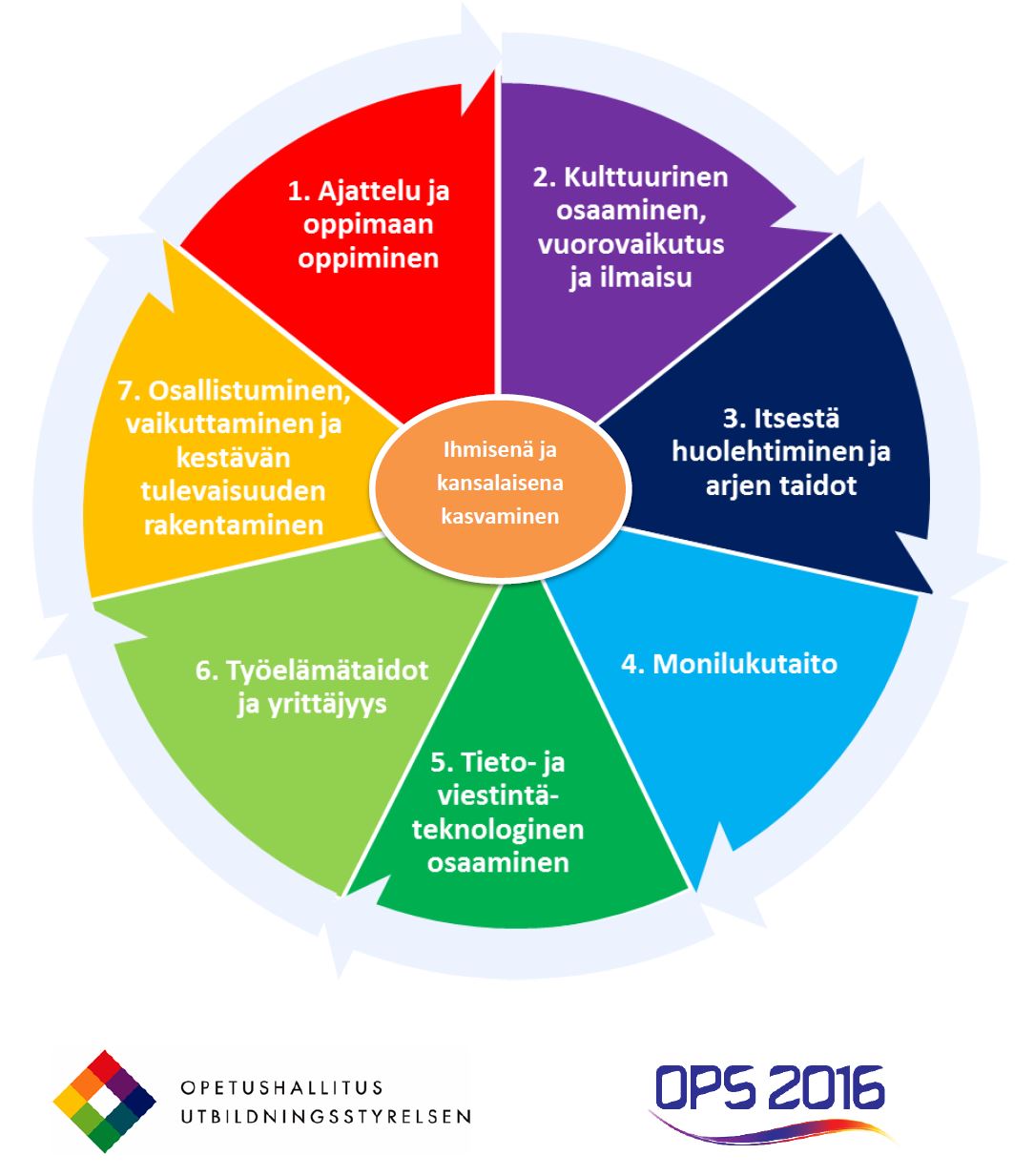 Ajattelu ja oppimaan oppiminen (L1)Ajattelun ja oppimisen taidot luovat perustaa muun osaamisen kehittymiselle ja elinikäiselle oppimiselle. Ajatteluun ja oppimiseen vaikuttaa se, miten oppilaat hahmottavat itsensä oppijoina ja ovat vuorovaikutuksessa ympäristönsä kanssa. Olennaista on myös, miten he oppivat tekemään havaintoja ja hakemaan, arvioimaan, muokkaamaan, tuottamaan sekä jakamaan tietoa ja ideoita. Oppilaita ohjataan huomaamaan, että tieto voi rakentua monella tavalla, esimerkiksi tietoisesti päättelemällä tai intuitiivisesti, omaan kokemukseen perustuen. Tutkiva ja luova työskentelyote, yhdessä tekeminen sekä mahdollisuus syventymiseen ja keskittymiseen edistävät ajattelun ja oppimaan oppimisen kehittymistä.Opettajien on tärkeä rohkaista oppilaita luottamaan itseensä ja näkemyksiinsä ja olemaan samalla avoimia uusille ratkaisuille. Rohkaisua tarvitaan myös epäselvän ja ristiriitaisen tiedon äärellä olemiseen. Oppilaita ohjataan pohtimaan asioita eri näkökulmista, hakemaan uutta tietoa ja siltä pohjalta tarkastelemaan ajattelutapojaan. Heidän kysymyksilleen annetaan tilaa ja heitä innostetaan etsimään vastauksia, kuuntelemaan toisten näkemyksiä sekä samalla pohtimaan myös omaa sisäistä tietoaan. Heitä rohkaistaan rakentamaan uutta tietoa ja näkemystä. Koulun muodostaman oppivan yhteisön jäseninä oppilaat saavat tukea ja kannustusta ideoilleen ja aloitteilleen, jolloin heidän toimijuutensa voi vahvistua.Oppilaita ohjataan käyttämään tietoa itsenäisesti ja vuorovaikutuksessa toisten kanssa ongelmanratkaisuun, argumentointiin, päättelyyn ja johtopäätösten tekemiseen sekä uuden keksimiseen. Oppilailla tulee olla mahdollisuus analysoida käsillä olevaa asiaa kriittisesti eri näkökulmista. Innovatiivisten ratkaisujen löytäminen edellyttää, että oppilaat oppivat näkemään vaihtoehtoja ja yhdistelemään näkökulmia ennakkoluulottomasti ja voivat käyttää kuvittelukykyään olemassa olevien rajojen ylittämiseen. Leikit, pelillisyys, fyysinen aktiivisuus, kokeellisuus ja muut toiminnalliset työtavat sekä taiteen eri muodot edistävät oppimisen iloa ja vahvistavat edellytyksiä luovaan ajatteluun ja oivaltamiseen. Valmiudet systeemiseen ja eettiseen ajatteluun kehittyvät vähitellen, kun oppilaat oppivat näkemään asioiden välisiä vuorovaikutussuhteita ja keskinäisiä yhteyksiä sekä hahmottamaan kokonaisuuksia.Jokaista oppilasta autetaan tunnistamaan oma tapansa oppia ja kehittämään oppimisstrategioitaan. Oppimaan oppimisen taidot karttuvat, kun oppilaita ohjataan ikäkaudelleen sopivalla tavalla asettamaan tavoitteita, suunnittelemaan työtään, arvioimaan edistymistään sekä hyödyntämään teknologisia ja muita apuvälineitä opiskelussaan. Oppilaita tuetaan rakentamaan perusopetuksen aikana hyvä tiedollinen ja taidollinen perusta sekä kestävä motivaatio jatko-opinnoille ja elinikäiselle oppimiselle.Kärkölän paikalliset opetussuunnitelmaratkaisutoman työn suunnittelutavoitteiden asettaminentyöskentelyn edistyminen ja arviointitiedon muodostaminen erilaisia tietolähteitä ja apuvälineitä hyödyntäenasioiden kriittinen tarkastelu monesta eri näkökulmastaongelmanratkaisu ja päättelyn taidotoppimaan oppimisen taitojen harjoittelu (esim. Ippo -oppimiskokonaisuuden kautta)Kulttuurinen osaaminen, vuorovaikutus ja ilmaisu (L2)Oppilaat kasvavat maailmaan, joka on kulttuurisesti, kielellisesti, uskonnollisesti ja katsomuksellisesti moninainen. Kulttuurisesti kestävä elämäntapa ja monimuotoisessa ympäristössä toimiminen edellyttävät ihmisoikeuksien kunnioittamiselle perustuvaa kulttuurista osaamista, arvostavan vuorovaikutuksen taitoja ja keinoja ilmaista itseään ja näkemyksiään.Perusopetuksessa oppilaita ohjataan ympäristön kulttuuristen merkitysten tunnistamiseen ja arvostamiseen sekä oman kulttuuri-identiteetin ja myönteisen ympäristösuhteen rakentamiseen. Oppilaat oppivat tuntemaan ja arvostamaan elinympäristöään ja sen kulttuuriperintöä sekä omia sosiaalisia, kulttuurisia, uskonnollisia, katsomuksellisia ja kielellisiä juuriaan. Heitä kannustetaan pohtimaan oman taustansa merkitystä ja paikkaansa sukupolvien ketjussa. Oppilaita ohjataan näkemään kulttuurinen moninaisuus lähtökohtaisesti myönteisenä voimavarana. Samalla heitä ohjataan tunnistamaan, miten kulttuurit, uskonnot ja katsomukset vaikuttavat yhteiskunnassa ja arjessa, miten media muokkaa kulttuuria sekä pohtimaan myös, millaisia asioita ei voida ihmisoikeuksien vastaisena hyväksyä. Kouluyhteisössä ja koulun ulkopuolella tehtävässä yhteistyössä oppilaat oppivat havaitsemaan kulttuurisia erityispiirteitä ja toimimaan joustavasti eri ympäristöissä. Heitä kasvatetaan kohtaamaan arvostavasti muita ihmisiä sekä noudattamaan hyviä tapoja. Oppilaat saavat mahdollisuuksia kokea ja tulkita taidetta, kulttuuria ja kulttuuriperintöä. He oppivat myös välittämään, muokkaamaan ja luomaan kulttuuria ja perinteitä ja huomaamaan niiden merkityksen hyvinvoinnille.Koulutyöhön sisällytetään runsaasti tilaisuuksia harjaantua esittämään mielipiteensä rakentavasti ja toimimaan eettisesti. Oppilaita ohjataan asettumaan toisen asemaan ja tarkastelemaan asioita ja tilanteita eri näkökulmista. Koulutyössä edistetään suunnitelmallisesti ihmisoikeuksien, erityisesti lapsen oikeuksien tuntemista ja arvostamista sekä niiden mukaista toimintaa. Kunnioitusta ja luottamusta muita ihmisryhmiä ja kansoja kohtaan vahvistetaan kaikessa toiminnassa, myös kansainvälistä yhteistyötä tehden.Kouluyhteisössä oppilaat saavat kokemuksia vuorovaikutuksen merkityksestä myös omalle kehitykselle. He kehittävät sosiaalisia taitojaan, oppivat ilmaisemaan itseään eri tavoin ja esiintymään eri tilanteissa. Opetuksessa tuetaan oppilaiden kasvua monipuolisiksi ja taitaviksi kielenkäyttäjiksi sekä äidinkielellään että muilla kielillä. Oppilaita rohkaistaan vuorovaikutukseen ja itsensä ilmaisemiseen vähäiselläkin kielitaidolla. Yhtä tärkeätä on oppia käyttämään matemaattisia symboleita, kuvia ja muuta visuaalista ilmaisua, draamaa sekä musiikkia ja liikettä vuorovaikutuksen ja ilmaisun välineinä. Koulutyöhön sisältyy myös monipuolisia mahdollisuuksia käsillä tekemiseen. Oppilaita ohjataan arvostamaan ja hallitsemaan omaa kehoaan ja käyttämään sitä tunteiden ja näkemysten, ajatusten ja ideoiden ilmaisemiseen. Koulutyössä rohkaistaan mielikuvituksen käyttöön ja kekseliäisyyteen. Oppilaita ohjataan edistämään toiminnallaan esteettisyyttä ja nauttimaan sen eri ilmenemismuodoista.Kärkölän paikalliset opetussuunnitelmaratkaisuttutustuminen lähiympäristön ja kotiseudun kulttuuriin (alkuopetusluokkien painotus kotiseutuun)oman kulttuuriympäristön arvostamineneri taiteen lajeihin tutustuminenmediakulttuurin vaikutus mielipiteisiin (sanomalehtiviikko)järjestöt toimintaihmisoikeuksien sopimukset (erityisesti Lapsen oikeuksien sopimus)yhteistyö, asettuminen toisen asemaan, hyvä käytös ja tapakasvatusyhdenvertaisuus ja tasa-arvotapahtumat ja tilaisuudetItsestä huolehtiminen ja arjen taidot (L3)Elämässä ja arjessa selviäminen edellyttää yhä moninaisempia taitoja. Kyse on terveydestä, turvallisuudesta ja ihmissuhteista, liikkumisesta ja liikenteestä, teknologisoituneessa arjessa toimimisesta sekä oman talouden hallinnasta ja kuluttamisesta, jotka kaikki vaikuttavat kestävään elämäntapaan. Perusopetuksessa tuetaan oppilaiden luottavaista suhtautumista tulevaisuuteen.Kouluyhteisö ohjaa ymmärtämään, että jokainen vaikuttaa toiminnallaan niin omaan kuin toistenkin hyvinvointiin, terveyteen ja turvallisuuteen. Oppilaita kannustetaan huolehtimaan itsestä ja toisista, harjoittelemaan oman elämän ja arjen kannalta tärkeitä taitoja sekä lisäämään ympäristönsä hyvinvointia. Oppilaat oppivat perusopetuksen aikana tuntemaan ja ymmärtämään hyvinvointia ja terveyttä edistävien ja sitä haittaavien tekijöiden sekä turvallisuuden merkityksen ja hakemaan niihin liittyvää tietoa. He saavat mahdollisuuden kantaa vastuuta omasta ja yhteisestä työstä sekä kehittää tunnetaitojaan ja sosiaalisia taitojaan. Oppilaat kasvavat huomaamaan ihmissuhteiden ja keskinäisen huolenpidon tärkeyden. He oppivat myös ajanhallintaa, joka on tärkeä osa arjenhallintaa ja itsesäätelyä. Oppilaat saavat tilaisuuksia harjoitella toimimaan omasta ja muiden turvallisuudesta huolehtien eri tilanteissa, myös liikenteessä. Heitä ohjataan ennakoimaan vaaratilanteita ja toimimaan niissä tarkoituksenmukaisesti. Heitä opetetaan tunnistamaan keskeiset turvallisuuteen liittyvät symbolit sekä suojaamaan yksityisyyttään ja henkilökohtaisia rajojaan.Oppilaat tarvitsevat perustietoa teknologiasta ja sen kehityksestä sekä vaikutuksista eri elämänalueilla ja ympäristössä. He tarvitsevat myös opastusta järkeviin teknologisiin valintoihin. Opetuksessa tarkastellaan teknologian monimuotoisuutta ja ohjataan ymmärtämään sen toimintaperiaatteita ja kustannusten muodostumista. Perusopetuksessa oppilaita ohjataan teknologian vastuulliseen käyttöön ja pohditaan siihen liittyviä eettisiä kysymyksiä.Oppilaita opastetaan kehittämään kuluttajataitojaan sekä edellytyksiään omasta taloudesta huolehtimiseen ja talouden suunnitteluun. Oppilaat saavat ohjausta kuluttajana toimimiseen, mainonnan kriittiseen tarkasteluun sekä omien oikeuksien ja vastuiden tuntemiseen ja eettiseen käyttöön. Heitä kannustetaan kohtuullisuuteen, jakamiseen ja säästäväisyyteen. Perusopetuksen aikana oppilaat harjaantuvat kestävän elämäntavan mukaisiin valintoihin ja toimintatapoihin.Kärkölän paikalliset opetussuunnitelmaratkaisutItsestä huolehtiminen ja arjen taidot (L3) taitojen saavuttamista ja kehittymistä vahvistetaan opetustyössä huomioimalla seuraavia asioita opetuksen suunnittelussa:kouluyhteisön toimintamallit ja arkikäytänteetkummiluokkatoimintakoulukohtaiset säännöthyvät käytöstavatterveelliset elämäntavatlähiympäristö (liikenne ja turvallisuus)kestävä kehitys (esim. ruoka ja kuluttaminen, omat valinnat)luonnonsuojeluMonilukutaito (L4)Monilukutaidolla tarkoitetaan erilaisten tekstien tulkitsemisen, tuottamisen ja arvottamisen taitoja, jotka auttavat oppilaita ymmärtämään monimuotoisia kulttuurisia viestinnän muotoja sekä rakentamaan omaa identiteettiään. Monilukutaito perustuu laaja-alaiseen käsitykseen tekstistä. Teksteillä tarkoitetaan tässä sanallisten, kuvallisten, auditiivisten, numeeristen ja kinesteettisten symbolijärjestelmien sekä näiden yhdistelmien avulla ilmaistua tietoa. Tekstejä voidaan tulkita ja tuottaa esimerkiksi kirjoitetussa, puhutussa, painetussa, audiovisuaalisessa tai digitaalisessa muodossa.Oppilaat tarvitsevat monilukutaitoa osatakseen tulkita maailmaa ympärillään ja hahmottaa sen kulttuurista monimuotoisuutta. Monilukutaito merkitsee taitoa hankkia, yhdistää, muokata, tuottaa, esittää ja arvioida tietoa eri muodoissa, eri ympäristöissä ja tilanteissa sekä erilaisten välineiden avulla. Monilukutaito tukee kriittisen ajattelun ja oppimisen taitojen kehittymistä. Sitä kehitettäessä tarkastellaan ja pohditaan myös eettisiä ja esteettisiä kysymyksiä. Monilukutaitoon sisältyy monia erilaisia lukutaitoja, joita kehitetään kaikessa opetuksessa. Oppilaiden tulee voida harjoittaa taitojaan sekä perinteisissä että monimediaisissa, teknologiaa eri tavoin hyödyntävissä oppimisympäristöissä.Oppilaiden monilukutaitoa kehitetään kaikissa oppiaineissa arkikielestä kohti eri tiedonalojen kielen ja esitystapojen hallintaa. Osaamisen kehittyminen edellyttää rikasta tekstiympäristöä, sitä hyödyntävää pedagogiikkaa sekä oppiaineiden välistä ja muiden toimijoiden kanssa tehtävää yhteistyötä. Opetus tarjoaa mahdollisuuksia erilaisista teksteistä nauttimiseen. Oppimistilanteissa oppilaat käyttävät, tulkitsevat ja tuottavat erilaisia tekstejä sekä yksin että yhdessä muiden kanssa. Oppimateriaalina hyödynnetään ilmaisultaan monimuotoisia tekstejä ja mahdollistetaan niiden kulttuuristen yhteyksien ymmärtäminen. Opetuksessa tarkastellaan oppilaille merkityksellisiä, autenttisia tekstejä sekä niistä nousevia tulkintoja maailmasta. Näin oppilaat voivat hyödyntää opiskelussa vahvuuksiaan ja itseään kiinnostavia sisältöjä ja käyttää niitä myös osallistumisessa ja vaikuttamisessa.Kärkölän paikalliset opetussuunnitelmaratkaisutMonilukutaidon (L4) saavuttamista ja kehittymistä vahvistetaan opetustyössä huomioimalla seuraavia asioita opetuksen suunnittelussa:monipuoliset lukemisen ja kirjoittamisen taidoterilaiset tekstilajittekstien esitysmuodot (puhuttu, kuultu, kirjoitettu ja visuaalinen)mielipiteen ilmaisumonipuoliset tiedon lähteetmedian merkitys ja kriittinen lukutaitoTieto- ja viestintäteknologinen osaaminen (L5)Tieto- ja viestintäteknologinen (tvt) osaaminen on tärkeä kansalaistaito sekä itsessään että osana monilukutaitoa. Se on oppimisen kohde ja väline. Perusopetuksessa huolehditaan siitä, että kaikilla oppilailla on mahdollisuudet tieto- ja viestintäteknologisen osaamisen kehittämiseen. Tieto- ja viestintäteknologiaa hyödynnetään suunnitelmallisesti perusopetuksen kaikilla vuosiluokilla, eri oppiaineissa ja monialaisissa oppimiskokonaisuuksissa sekä muussa koulutyössä.Tieto- ja viestintäteknologista osaamista kehitetään neljällä pääalueella.1) Oppilaita ohjataan ymmärtämään tieto- ja viestintäteknologian käyttö- ja toimintaperiaatteita ja keskeisiä käsitteitä sekä kehittämään käytännön tvt -taitojaan omien tuotosten laadinnassa.2) Oppilaita opastetaan käyttämään tieto- ja viestintäteknologiaa vastuullisesti, turvallisesti ja ergonomisesti.3) Oppilaita opetetaan käyttämään tieto- ja viestintäteknologiaa tiedonhallinnassa sekä tutkivassa ja luovassa työskentelyssä.4) Oppilaat saavat kokemuksia ja harjoittelevat tvt:n käyttämistä vuorovaikutuksessa ja verkostoitumisessa.Kaikilla näillä alueilla tärkeätä on oppilaiden oma aktiivisuus ja mahdollisuus luovuuteen sekä itselle sopivien työskentelytapojen ja oppimispolkujen löytämiseen. Tärkeätä on myös yhdessä tekemisen ja oivaltamisen ilo, mikä vaikuttaa opiskelumotivaatioon. Tieto- ja viestintäteknologia tarjoaa välineitä tehdä omia ajatuksia ja ideoita näkyväksi monin eri tavoin ja siten se myös kehittää ajattelun ja oppimisen taitoja.Oppilaita opastetaan tuntemaan tvt:n erilaisia sovelluksia ja käyttötarkoituksia sekä huomaamaan niiden merkitys arjessa, ja ihmisten välisessä vuorovaikutuksessa ja vaikuttamisen keinona. Yhdessä pohditaan, miksi tieto- ja viestintäteknologiaa tarvitaan opiskelussa, työssä ja yhteiskunnassa ja miten näistä taidoista on tullut osa yleisiä työelämätaitoja. Tieto- ja viestintäteknologian vaikutusta opitaan arvioimaan kestävän kehityksen näkökulmasta ja toimimaan vastuullisina kuluttajina. Oppilaat saavat perusopetuksen aikana kokemuksia tvt:n käytöstä myös kansainvälisessä vuorovaikutuksessa. He oppivat hahmottamaan sen merkitystä, mahdollisuuksia ja riskejä globaalissa maailmassa.Kärkölän paikalliset opetussuunnitelmaratkaisutTieto ja viestintäteknologinen osaaminen (L5) taitojen saavuttamista ja kehittymistä vahvistetaan opetustyössä huomioimalla seuraavia asioita opetuksen suunnittelussa:tekstin tuottaminen ja käsittelykuvan, äänen, videon ja animaation tekeminen ja käsittelytiedon etsiminen hakupalveluistaoman tiedon tuottaminen ja tiedon kriittinen arviointisosiaalinen media vuorovaikutuksen välineenätvt-suunnitelma (liite): mitä taitoja harjoitellaan milläkin vuosiluokallaTyöelämätaidot ja yrittäjyys (L6)Työelämä, ammatit ja työn luonne muuttuvat mm. teknologisen kehityksen ja talouden globalisoitumisen seurauksena. Työn vaatimusten ennakointi on vaikeampaa kuin ennen. Oppilaiden tulee perusopetuksessa saada yleisiä valmiuksia, jotka edistävät kiinnostusta ja myönteistä asennetta työtä ja työelämää kohtaan. Oppilaiden on tärkeä saada kokemuksia, jotka auttavat oivaltamaan työn ja yritteliäisyyden merkityksen, yrittäjyyden mahdollisuudet sekä oman vastuun yhteisön ja yhteiskunnan jäsenenä. Koulutyö järjestetään niin, että oppilaat voivat kartuttaa työelämätuntemustaan, oppia yrittäjämäistä toimintatapaa ja oivaltaa koulussa ja vapaa-ajalla hankitun osaamisen merkityksen oman työuran kannalta.Oppilaita opetetaan tuntemaan lähialueen elinkeinoelämän erityispiirteitä ja keskeisiä toimialoja. Perusopetuksen aikana oppilaat tutustuvat työelämään ja saavat kokemuksia työnteosta sekä yhteistyöstä koulun ulkopuolisten toimijoiden kanssa. Tällöin harjoitellaan työelämässä tarvittavaa asianmukaista käyttäytymistä ja yhteistyötaitoja sekä huomataan kielitaidon ja vuorovaikutustaitojen merkitys. Itsensä työllistämisen taidot ja yrittäjyys sekä riskien arviointi ja hallittu ottaminen tulevat tutuiksi myös erilaisten projektien kautta. Koulutyössä opitaan ryhmätoimintaa, projektityöskentelyä ja verkostoitumista.Koulussa harjaannutaan työskentelemään itsenäisesti ja yhdessä toisten kanssa sekä toimimaan järjestelmällisesti ja pitkäjänteisesti. Yhteisessä työssä jokainen oppilas voi hahmottaa oman tehtävänsä osana kokonaisuutta. Siinä opitaan myös vastavuoroisuutta ja ponnistelua yhteisen tavoitteen saavuttamiseksi. Toiminnallisissa opiskelutilanteissa oppilaat voivat oppia suunnittelemaan työprosesseja, asettamaan hypoteeseja, kokeilemaan erilaisia vaihtoehtoja ja tekemään johtopäätöksiä. He harjoittelevat työhön tarvittavan ajan arviointia ja muita työn edellytyksiä sekä uusia ratkaisujen löytämistä olosuhteiden muuttuessa. Samalla on tilaisuus oppia ennakoimaan työskentelyn mahdollisia vaikeuksia ja kohtaamaan myös epäonnistumisia ja pettymyksiä. Oppilaita kannustetaan sisukkuuteen työn loppuunsaattamisessa sekä työn ja sen tulosten arvostamiseen.Oppilaita rohkaistaan suhtautumaan uusiin mahdollisuuksiin avoimesti ja toimimaan muutostilanteissa joustavasti ja luovasti. Heitä ohjataan tarttumaan asioihin aloitteellisesti ja etsimään erilaisia vaihtoehtoja. Oppilaita tuetaan tunnistamaan ammatillisia kiinnostuksen kohteitaan sekä tekemään jatko-opintovalintansa perustellusti ja omista lähtökohdistaan, perinteisten sukupuoliroolien ja muiden roolimallien vaikutukset tiedostaen.Kärkölän paikalliset opetussuunnitelmaratkaisutTyöelämätaidot ja yrittäjyys (L6) taitojen saavuttamista ja kehittymistä vahvistetaan opetustyössä huomioimalla seuraavia asioita opetuksen suunnittelussa:omien vahvuuksien tunnistaminen ja erilaisista asioista kiinnostuminenomatoimisuuden ja vastuunottamisen kehittäminenprojektien toteuttaminenryhmässä toimiminenyhteistyö koulun ulkopuolisten asiantuntijoiden kanssavertaisoppiminentyöhön tutustuminen (TET-jaksot)Osallistuminen, vaikuttaminen ja kestävän tulevaisuuden rakentaminen (L7)Yhteiskunnalliseen toimintaan osallistuminen on demokratian toimivuuden perusedellytys. Osallistumisen ja vaikuttamisen taitoja sekä vastuullista suhtautumista tulevaisuuteen voi oppia vain harjoittelemalla. Kouluyhteisö tarjoaa tähän turvalliset puitteet. Samalla perusopetus luo osaamisperustaa oppilaiden kasvulle demokraattisia oikeuksia ja vapauksia vastuullisesti käyttäviksi, aktiivisiksi kansalaisiksi. Koulun tehtävänä on vahvistaa jokaisen oppilaan osallisuutta.Perusopetuksessa luodaan edellytykset oppilaiden kiinnostukselle kouluyhteisön ja yhteiskunnan asioita kohtaan. Koulussa kunnioitetaan heidän oikeuttaan osallistua päätöksentekoon ikänsä ja kehitystasonsa mukaisesti. Oppilaat osallistuvat oman opiskelunsa, yhteisen koulutyön ja oppimisympäristön suunnitteluun, toteuttamiseen ja arviointiin. He saavat tietoja ja kokemuksia kansalaisyhteiskunnan osallistumis- ja vaikuttamisjärjestelmistä ja keinoista sekä yhteisöllisestä työskentelystä koulun ulkopuolella. Ympäristön suojelemisen merkitys avautuu omakohtaisen luontosuhteen kautta. Oppilaat oppivat arvioimaan median vaikutuksia ja käyttämään sen mahdollisuuksia. Kokemusten kautta oppilaat oppivat vaikuttamista, päätöksentekoa ja vastuullisuutta. Samalla he oppivat hahmottamaan sääntöjen ja sopimusten sekä luottamuksen merkityksen. Osallistuessaan sekä koulussa että sen ulkopuolella oppilaat oppivat ilmaisemaan omia näkemyksiään rakentavasti. He oppivat työskentelemään yhdessä ja saavat tilaisuuksia harjoitella neuvottelemista, sovittelemista ja ristiriitojen ratkaisemista sekä asioiden kriittistä tarkastelua. Oppilaita kannustetaan pohtimaan ehdotuksiaan eri osapuolten yhdenvertaisuuden ja tasa-arvon sekä oikeudenmukaisen kohtelun ja kestävän elämäntavan näkökulmista.Perusopetuksen aikana oppilaat pohtivat menneisyyden, nykyisyyden ja tulevaisuuden välisiä yhteyksiä sekä erilaisia tulevaisuusvaihtoehtoja. Heitä ohjataan ymmärtämään omien valintojen, elämäntapojen ja tekojen merkitys paitsi itselle, myös lähiyhteisöille, yhteiskunnalle ja luonnolle. Oppilaat saavat valmiuksia sekä omien että yhteisön ja yhteiskunnan toimintatapojen ja -rakenteiden arviointiin ja muuttamiseen kestävää tulevaisuutta rakentaviksi.Kärkölän paikalliset opetussuunnitelmaratkaisutOsallistuminen, vaikuttaminen ja kestävän tulevaisuuden rakentaminen (L7) taitojen saavuttamista ja kehittymistä vahvistetaan opetustyössä huomioimalla seuraavia asioita opetuksen suunnittelussa:kestävä kehitystasa-arvodemokratiaihmisoikeudetmedian vaikuttavuus ja käyttö vaikuttamisen välineenä yhteiskunnassayhteistyön, ristiriitojen käsittelyn ja päätöksenteon harjoittelu luokka- ja kouluyhteisössäkoulukohtainen oppilaskunnan hallitusoppilaskunta-, kerho- ja ympäristötoimintaan innostaminenomien valintojen, elämäntapojen ja tekojen merkitys itselle, lähiyhteisöille, yhteiskunnalle ja luonnolleYhtenäisen perusopetuksen toimintakulttuuriToimintakulttuurin merkitys ja kehittäminenToimintakulttuurin merkitys ja kehittäminenPerusopetusta kehitetään opetussuunnitelmallisesti ja pedagogisesti yhtenäisenä kokonaisuutena. Perusopetus jäsentyy valtioneuvoston asetuksen mukaisesti vuosiluokkien 1-2, 3-6 sekä 7-9 muodostamiin jaksoihin. Vuosiluokat muodostavat opetuksellisesti eheän ja kasvatuksellisesti johdonmukaisen jatkumon. Yhteistyö esiopetuksen kanssa vahvistaa työn pitkäjänteisyyttä. Opetuksen järjestäjä huolehtii yhteistyöstä ja opetuksen yhtenäisyydestä riippumatta siitä, toimivatko esiopetus ja perusopetus tai perusopetuksen eri luokka-asteet hallinnollisesti eri yksiköissä tai eri rakennuksissa. Yhteistyötä tehdään mahdollisuuksien mukaan myös seuraavan koulutusvaiheen oppilaitosten kanssa.Toimintakulttuurilla on keskeinen merkitys perusopetuksen yhtenäisyyden toteuttamisessa. Se vaikuttaa aina oppilaan kohtaaman koulutyön laatuun. Yhteisön toimintakulttuuri on sen historiallisesti ja kulttuurisesti muotoutuva tapa toimia. Toimintakulttuuria voidaan kehittää ja muuttaa. Se on kokonaisuus, joka rakentuutyötä ohjaavien normien ja toiminnan tavoitteiden tulkinnastajohtamisesta sekä työn organisoinnista, suunnittelusta, toteuttamisesta ja arvioinnistayhteisön osaamisesta ja kehittämisestäpedagogiikasta ja ammatillisuudestavuorovaikutuksesta, ilmapiiristä, arkikäytännöistä ja oppimisympäristöistäToimintakulttuuria muovaavat sekä tiedostetut että tiedostamattomat tekijät. Toimintakulttuuri vaikuttaa sen piirissä oleviin riippumatta siitä, tunnistetaanko sen merkitys ja vaikutukset vai ei. Aikuisten tapa toimia välittyy oppilaille, jotka omaksuvat kouluyhteisön arvoja, asenteita ja tapoja. Esimerkiksi vuorovaikutuksen ja kielenkäytön mallit sekä sukupuoliroolit siirtyvät oppilaille. Toimintakulttuurin vaikutusten pohdinta ja sen ei-toivottujen piirteiden tunnistaminen ja korjaaminen ovat tärkeä osa toimintakulttuurin kehittämistä.Toimintakulttuuri ilmenee selvimmin yhteisön käytännöissä. Perusopetuksessa kaikki käytännöt rakennetaan tukemaan opetus- ja kasvatustyölle asetettuja tavoitteita. Toimintakulttuurin tulee tukea tavoitteisiin sitoutumista ja edistää yhteisen arvoperustan ja oppimiskäsityksen toteutumista koulutyössä. Toimintakulttuuriin kehittämisen perusedellytys on toisia arvostava, avoin ja vuorovaikutteinen sekä kaikkia yhteisön jäseniä osallistava ja luottamusta rakentava keskustelu.Esi- ja alkuopetusToimintakulttuurin kehittämistä ohjaavat esiopetusta ja perusopetusta koskevat säädökset sekä opetussuunnitelmien perusteissa ja paikallisissa suunnitelmissa määritellyt arvot, oppimiskäsitys sekä esi- ja perusopetusta koskevat tavoitteet. Toimintakulttuuri näkyy esi- ja alkuopetusyhteisön vuorovaikutuksessa, ilmapiirissä sekä pedagogisissa käytännöissä. Hyvä toimintakulttuuri edistää oppimista ja hyvinvointia.Kärkölän paikalliset opetussuunnitelmaratkaisutKärkölän kunnan koulussa korostetaan kokonaisvaltaista hyvinvointia, aktiivisuutta ja liikkumiseen kannustamista. Kouluissa huomioidaan opiskeluympäristön monimuotoisuus, viihtyisyys ja turvallisuus. Kouluissa on hyväksyvä ilmapiiri, hyvät tavat, kiusaamiseen välitön puuttuminen, yhdessä laaditut ja oikeudenmukaiset järjestyssäännöt. Työyhteisössä tehdään ammatillista yhteistyötä ja annetaan vertaistukea.Kärkölän kunnan koulussa otetaan huomioon erilaiset oppijat. Toimintatapoja vaihdellaan mahdollisuuksien mukaan erilaisissa oppimisympäristöissä ja joustavissa oppilasryhmissä. Oppilaille luodaan mahdollisuuksia yhdessä oppimiseen ja vertaisoppimiseen.Kärkölän kunnan koulussa oppilaskunta on aktiivinen toimija koulun arjessa. Oppilaskunnan ajatuksia huomioidaan koulun toimintaa suunniteltaessa.Yhteistyötä eri hallinnonalojen kanssa tehdään esim. seurakunnan, vanhempainyhdistysten ja paikallisten järjestöjen kanssa.Toimintakulttuuria kehitetään muun muassa kokeilemalla monipuolisia työtapoja, uusia ratkaisuja oppimisympäristöihin sekä kehittämällä ammatillista osaamista yhteistyöverkostoissa. Järjestelmällinen itsearviointi ja jatkuva kehittäminen ovat luonteva osa esiopetuksen arkea.Kehittämistyössä on tärkeää hyödyntää sekä lasten että huoltajien kokemuksia ja mielipiteitä. Yhteistyö varhaiskasvatuksen, esiopetuksen, perusopetuksen sekä tuen ja oppilashuollon ammattilaisten kanssa on välttämätöntä lasten sujuvan oppimisen polun ja hyvinvoinnin turvaamiseksi.Toimintakulttuurin kehittämistä ohjaavat periaatteetToimintakulttuurin periaatteistaPerusopetuksen toimintakulttuurin periaatteiden tehtävänä on tukea opetuksen järjestäjiä ja kouluja toimintansa suuntaamisessa. Periaatteet on kuvattu ajatellen erityisesti koulun toimintaa. Opetuksen järjestäjän tehtävänä on luoda edellytykset periaatteiden toteutumiselle kouluissa ja kehittää omaa toimintakulttuuriaan samassa suunnassa. Tavoitteena on luoda toimintakulttuuria, joka edistää oppimista, osallisuutta, hyvinvointia ja kestävää elämäntapaa. Periaatteiden toteuttamiseksi tarvitaan paikallisten tarpeiden ja mahdollisuuksien huomioon ottamista, yhteistyötä huoltajien ja muiden yhteistyökumppaneiden kanssa sekä oppilaiden aitoa mukanaoloa yhteisön kehittämisessä.Kärkölän paikalliset opetussuunnitelmaratkaisutKärkölän kunnan toimintakulttuuria ohjaavat periaatteet ohjaavat kokonaisuudessaan opetustyötä. Periaatteet näkyvät vuorovaikutuksessa, ilmapiirissä sekä pedagogisissa käytännöissä.Toimintakulttuurin toteutumista kuvataan ja arvioidaan koulujen lukuvuosisuunnitelmissa.Tärkeää on pohtia:Miten oppilaat ja huoltajat osallistuvat toimintakulttuurin kehittämiseen?Muu yhteistyö toimintakulttuurin kehittämiseksi?Toimintakulttuurin jatkuvuus esiopetuksesta perusopetukseen ja perusopetuksen eri vaiheissa?Oppiva yhteisö toimintakulttuurin ytimenäKoulu toimii oppivana yhteisönä ja kannustaa kaikkia jäseniään oppimiseen. Oppiva yhteisö kehittyy dialogin avulla. Yhdessä tekeminen ja osallisuuden kokemukset vahvistavat yhteisöä. Tavoitteiden pohdinta ja oman työn säännöllinen arviointi ja kiireettömyys edistävät yhteisön oppimista. Sitä tukee kodeilta ja muilta yhteistyökumppaneilta saatu palaute. Oppimista edistää myös kehittämistyöstä, arvioinneista ja tutkimuksesta saadun tiedon hyödyntäminen. Pedagogisen ja jaetun johtamisen merkitys korostuu, jolloin johtaminen kohdistuu erityisesti oppimisen edellytyksistä huolehtimiseen.Oppiva yhteisö luo edellytyksiä yhdessä ja toinen toisiltaan oppimiseen. Se luo edellytyksiä myös tutkimiseen ja kokeilemiseen sekä innostumisen ja onnistumisen kokemuksiin. Yhteisö rohkaisee jokaista jäsentään yrittämään ja oppimaan myös virheistä. Se antaa sopivia haasteita ja tukee vahvuuksien löytämistä ja hyödyntämistä. Yhteisön jäseninä oppilaat voivat luoda myönteisen ja realistisen käsityksen itsestään ja kehittää luontaista kokeilun ja tutkimisen haluaan. Oppivassa yhteisössä ymmärretään fyysisen aktiivisuuden merkitys oppimiselle ja irrottaudutaan istuvasta elämäntavasta. Siinä arvostetaan työhön syventymistä, oppimisessa tarvittavaa ponnistelua ja työn loppuunsaattamista.Kärkölän paikalliset opetussuunnitelmaratkaisutOppiva yhteisö toimintakulttuurin ytimenä periaatetta vahvistetaan opetustyössä huomioimalla seuraavia asioita:Tuntijaon vaikutus (yhtenäiskoulu)Koulupäivän rakenneOpettajien täydennyskoulutusYhdessä oppiminen (oppimisen vuorovaikutteisuus)Hyvinvointi ja turvallinen arkiOppivan yhteisön käytännöt edistävät hyvinvointia ja turvallisuutta ja luovat siten edellytyksiä oppimiselle. Nämä näkökulmat ulottuvat kaikkeen koulutyöhön ja ohjaavat jokaisen työskentelyä. Toiminnassa otetaan huomioon yhteisön jäsenten yksilöllisyys ja tasa-arvoisuus sekä yhteisön tarpeet. Koulun käytännöt ovat joustavia ja mahdollistavat monipuolisen toiminnan. Liikkuminen sekä mielen hyvinvointia edistävät yhteiset toiminnat ovat luonteva osa jokaista koulupäivää. Yhteisöllinen oppilashuolto on tärkeä osa toimintakulttuuria.Oppilailla on yhdenvertainen mahdollisuus saada ohjausta sekä tukea kehitykseensä ja oppimiseensa sekä yksilöinä että ryhmän jäseninä. Yhteisössä arvostetaan hyväntahtoisuutta ja ystävällisyyttä. Kiusaamista, väkivaltaa, rasismia tai muuta syrjintää ei hyväksytä ja epäasialliseen käytökseen puututaan. Koulutyössä pyritään arjen ennakoitavuuteen ja kiireettömyyteen. Kuulluksi tuleminen ja oikeudenmukaisuuden kokemus rakentavat luottamusta. Rauhallinen ja hyväksyvä ilmapiiri, hyvät sosiaaliset suhteet sekä ympäristön viihtyisyys edistävät työrauhaa.Kärkölän paikalliset opetussuunnitelmaratkaisutHyvinvointi ja turvallinen arki periaatetta vahvistetaan opetustyössä huomioimalla seuraavia asioita:kouluyhteisön hyvinvointisuunnitelma (fyysinen ja psyykkinen turvallisuus)rauhallinen ja hyväksyvä ilmapiiriyhteisöllinen ja ennakoiva oppilashuoltoKivaKoulu-toimintaohjelmaYhteispeli-ohjelmaajanmukaiset välineet ja työtavatVuorovaikutus ja monipuolinen työskentelyVuorovaikutus, yhteistyö ja monipuolinen työskentely ovat yhteisön kaikkien jäsenten oppimista ja hyvinvointia edistäviä tekijöitä. Oppiva yhteisö tunnistaa oppimisen ja tiedon rakentumisen moninaisuuden ja toimii joustavasti. Se rohkaisee kokeilemiseen ja antaa tilaa eri ikäkausille ja oppijoille tunnusomaiselle toiminnallisuudelle, luovalle työskentelylle, liikkumiselle, leikille ja elämyksille.Koulutyössä hyödynnetään suunnitelmallisesti eri työtapoja ja oppimisympäristöjä ja työskentelyä pyritään säännöllisesti viemään ulos luokkahuoneesta. Luodaan mahdollisuuksia projektimaiseen työskentelyyn ja kokonaisuuksien opiskeluun sekä yhteistyöhön koulun sisällä ja koulun ulkopuolisten toimijoiden kanssa. Koulun aikuisten keskinäinen yhteistyö sekä vuorovaikutus ympäröivän yhteiskunnan kanssa tukevat oppilaiden kasvua hyvään vuorovaikutukseen ja yhteistyöhön. Yhdessä tekeminen edistää oman erityislaadun tunnistamista ja taitoa työskennellä rakentavasti monenlaisten ihmisten kanssa. Tieto- ja viestintäteknologiaa käytetään edistämään vuorovaikutusta sekä työskentelyn moniaistisuutta ja monikanavaisuutta.Kärkölän paikalliset opetussuunnitelmaratkaisutVuorovaikutus ja monipuolinen työskentely periaatetta vahvistetaan opetustyössä huomioimalla seuraavia asioita:opettajien tvt-taidottoiminnalliset ja monipuoliset opetusmenetelmätpositiivinen ja kannustava vuorovaikutuskulttuuriyhteistyö huoltajien ja muiden alueen toimijoiden kanssayhteistyö koulujen välilläKulttuurinen moninaisuus ja kielitietoisuusKoulu oppivana yhteisönä on osa kulttuurisesti muuntuvaa ja monimuotoista yhteiskuntaa, jossa paikallinen ja globaali limittyvät. Erilaiset identiteetit, kielet, uskonnot ja katsomukset elävät rinnakkain ja ovat vuorovaikutuksessa keskenään. Oppivassa yhteisössä kotikansainvälisyys on tärkeä voimavara. Yhteisö arvostaa ja hyödyntää maan kulttuuriperintöä ja kansalliskieliä sekä omaa ja ympäristön kulttuurista, kielellistä, uskonnollista ja katsomuksellista monimuotoisuutta. Se tuo esiin saamelaiskulttuurin ja eri vähemmistöjen merkityksen Suomessa. Se kehittää yksilöiden ja ryhmien välistä ymmärrystä ja kunnioitusta sekä vastuullista toimintaa. Yhteisössä tunnistetaan, että oikeus omaan kieleen ja kulttuuriin on perusoikeus. Kulttuuritraditioihin tutustutaan, erilaisista ajattelu- ja toimintatavoista keskustellaan rakentavasti ja luodaan uusia tapoja toimia yhdessä.Yksi kulttuurisen moninaisuuden ilmentymä on monikielisyys. Jokainen yhteisö ja yhteisön jäsen on monikielinen. Eri kielten käyttö rinnakkain koulun arjessa nähdään luontevana ja kieliä arvostetaan. Kielitietoisessa yhteisössä keskustellaan kieliin ja kieliyhteisöihin kohdistuvista asenteista ja ymmärretään kielen keskeinen merkitys oppimisessa, vuorovaikutuksessa ja yhteistyössä sekä identiteettien rakentumisessa ja yhteiskuntaan sosiaalistumisessa. Jokaisella oppiaineella on oma kielensä, tekstikäytäntönsä ja käsitteistönsä. Eri tiedonalojen kielet ja symbolijärjestelmät avaavat samaan ilmiöön eri näkökulmia. Opetuksessa edetään arkikielestä käsitteellisen ajattelun kieleen. Kielitietoisessa koulussa jokainen aikuinen on kielellinen malli ja myös opettamansa oppiaineen kielen opettaja.Kärkölän paikalliset opetussuunnitelmaratkaisutKulttuurinen moninaisuus ja kielitietoisuus periaatetta vahvistetaan opetustyössä huomioimalla seuraavia asioita:monikulttuurisuuden ja monikielisyyden hyödyntäminen kouluyhteisössäeri tiedonalojen käsitteetOsallisuus ja demokraattinen toimintaOppivan yhteisön toimintatavat rakennetaan yhdessä. Osallisuutta edistävä, ihmisoikeuksia toteuttava ja demokraattinen toimintakulttuuri luo perustan oppilaiden kasvulle aktiivisiksi kansalaisiksi.Oppilaat osallistuvat oman kehitysvaiheensa mukaisesti toiminnan suunnitteluun, kehittämiseen ja arviointiin. He saavat kokemuksia kuulluiksi ja arvostetuiksi tulemisesta yhteisön jäseninä. Yhteisö kannustaa demokraattiseen vuoropuheluun ja osallistumiseen sekä luo niille toimintatapoja ja rakenteita. Oppilaskuntatoiminta tarjoaa yhden tärkeän väylän oppilaiden osallistumiselle. Muut toimintamuodot kuten tukioppilas- ja kummitoiminta, vapaaehtoistyö tai erilaiset kestävän kehityksen toiminnat täydentävät sitä. Samalla ne vahvistavat yhteistyötä ja vuorovaikutusta koko kouluyhteisössä. Yhteistyö eri hallinnonalojen, seurakuntien, järjestöjen, yritysten ja muiden toimijoiden kanssa syventää käsityksiä yhteiskunnasta ja kansalaisyhteiskunnassa toimimisesta. Yhteydet eri maissa toimivien koulujen kanssa lisäävät globalisoituneessa maailmassa toimimisen taitoja.Kärkölän paikalliset opetussuunnitelmaratkaisutOsallisuus ja demokraattinen toiminta periaatetta vahvistetaan opetustyössä huomioimalla seuraavia asioita:oppilaskuntien toimintatukioppilastoimintapedagoginen kahvilayhteistyö nuorisotyöntekijöiden ja kolmannen sektorin kanssaYhdenvertaisuus ja tasa-arvoOppiva yhteisö edistää yhdenvertaisuutta ja tasa-arvoa. Yhteisön jäsenet tulevat kohdatuiksi ja kohdelluiksi samanarvoisina riippumatta mistään henkilöön liittyvästä tekijästä. Samanarvoisuus ei merkitse samanlaisuutta. Yhdenvertainen kohtelu edellyttää sekä perusoikeuksien ja osallistumisen mahdollisuuksien turvaamista kaikille että yksilöllisten tarpeiden huomioon ottamista.Peruskouluaikana oppilaiden käsitys omasta sukupuoli-identiteetistä ja seksuaalisuudesta kehittyy. Oppiva yhteisö edistää arvoillaan ja käytänteillään sukupuolten tasa-arvoa ja tukee oppilaita oman identiteetin rakentumisessa. Opetus on lähestymistavaltaan sukupuolitietoista. Yhteisö rohkaisee oppilaita tunnistamaan omat mahdollisuutensa sekä suhtautumaan eri oppiaineisiin, tekemään valintoja ja sitoutumaan opiskeluun ilman sukupuoleen sidottuja roolimalleja. Oppimisympäristöjä, työtapoja ja opetusmateriaaleja valitsemalla ja kehittämällä luodaan näkyvyyttä inhimillisen moninaisuuden arvostamiselle.Kärkölän paikalliset opetussuunnitelmaratkaisutYhdenvertaisuus ja tasa-arvo periaatetta vahvistetaan opetustyössä huomioimalla seuraavia asioita:työyhteisössä arvostetaan erilaisuutta ja kunnioitetaan oppilaiden erilaisia taustojakouluyhteisön yhteisesti sovitut säännötVastuu ympäristöstä ja kestävään tulevaisuuteen suuntautuminenOppiva yhteisö ottaa kaikessa toiminnassaan huomioon kestävän elämäntavan välttämättömyyden. Arjen valinnoillaan ja toimillaan koulu ilmentää vastuullista suhtautumista ympäristöön. Raaka-aineita, energiaa ja luonnon monimuotoisuutta tuhlaavia materiaalivalintoja ja toimintatapoja muutetaan kestäviksi. Kestävän elämäntavan aineettomien tekijöiden merkitystä hyvinvoinnille korostetaan ja niille annetaan aikaa ja näkyvyyttä päivittäisessä koulutyössä. Oppilaat ovat mukana suunnittelemassa ja toteuttamassa kestävää arkea.Oppiva yhteisö rakentaa toivoa hyvästä tulevaisuudesta luomalla osaamisperustaa ekososiaaliselle sivistykselle. Realistinen ja käytännöllinen asenne hyvän tulevaisuuden edellytysten muovaamiseen vahvistaa kasvamista vastuullisuuteen yhteisön jäseninä, kuntalaisina ja kansalaisina. Se rohkaisee oppilaita kohtaamaan avoimesti ja uteliaasti maailman moninaisuutta sekä toimimaan oikeudenmukaisemman ja kestävämmän tulevaisuuden puolesta.Kärkölän paikalliset opetussuunnitelmaratkaisutVastuu ympäristöstä ja kestävään tulevaisuuteen suuntautumisen periaatetta vahvistetaan opetustyössä huomioimalla seuraavia asioita:vastuulliset ja kestävät arjen valinnatoppilaat mukaan suunnittelemaan ja toteuttamaan kestävää arkeakestävän tulevaisuuden puolesta toimiminen Oppimisympäristöt ja työtavatOppimisympäristötOppimisympäristöillä tarkoitetaan tiloja ja paikkoja sekä yhteisöjä ja toimintakäytäntöjä, joissa opiskelu ja oppiminen tapahtuvat. Oppimisympäristöön kuuluvat myös välineet, palvelut ja materiaalit, joita opiskelussa käytetään. Oppimisympäristöjen tulee tukea yksilön ja yhteisön kasvua, oppimista ja vuorovaikutusta. Kaikki yhteisön jäsenet vaikuttavat toiminnallaan oppimisympäristöihin. Hyvin toimivat oppimisympäristöt edistävät vuorovaikutusta, osallistumista ja yhteisöllistä tiedon rakentamista. Ne myös mahdollistavat aktiivisen yhteistyön koulun ulkopuolisten yhteisöjen tai asiantuntijoiden kanssa.Oppimisympäristöjen kehittämisen tavoitteena on, että oppimisympäristöt muodostavat pedagogisesti monipuolisen ja joustavan kokonaisuuden. Kehittämisessä otetaan huomioon eri oppiaineiden erityistarpeet. Oppimisympäristöjen tulee tarjota mahdollisuuksia luoviin ratkaisuihin sekä asioiden tarkasteluun ja tutkimiseen eri näkökulmista. Lisäksi oppimisympäristöjen kehittämisessä ja valinnassa otetaan huomioon, että oppilaat oppivat uusia tietoja ja taitoja myös koulun ulkopuolella.Perusopetuksen tilaratkaisujen kehittämisessä, suunnittelussa, toteutuksessa ja käytössä otetaan huomioon ergonomia, ekologisuus, esteettisyys, esteettömyys ja akustiset olosuhteet sekä tilojen valaistus, sisäilman laatu, viihtyisyys, järjestys ja siisteys. Koulun tilaratkaisuilla kalusteineen, varusteineen ja välineineen on mahdollista tukea opetuksen pedagogista kehittämistä ja oppilaiden aktiivista osallistumista. Tilat, välineet ja materiaalit sekä kirjastopalvelut pyritään saamaan oppilaan käyttöön niin, että ne antavat mahdollisuuden myös itsenäiseen opiskeluun. Koulun sisä- ja ulkotilojen lisäksi eri oppiaineiden opetuksessa hyödynnetään luontoa ja rakennettua ympäristöä. Kirjastot, liikunta-, taide- ja luontokeskukset, museot ja monet muut yhteistyötahot tarjoavat monimuotoisia oppimisympäristöjä.Tieto- ja viestintäteknologia on olennainen osa monipuolisia oppimisympäristöjä. Sen avulla vahvistetaan oppilaiden osallisuutta ja yhteisöllisen työskentelyn taitoja sekä tuetaan oppilaiden henkilökohtaisia oppimispolkuja. Oppimisympäristöjen kehittämisessä otetaan huomioon monimuotoinen mediakulttuuri. Uusia tieto- ja viestintäteknologisia ratkaisuja pyritään ottamaan käyttöön oppimisen edistämiseksi ja tukemiseksi. Oppilaiden omia tietoteknisiä laitteita voidaan käyttää oppimisen tukena huoltajien kanssa sovittavilla tavoilla. Samalla varmistetaan, että kaikilla oppilailla on mahdollisuus tieto- ja viestintäteknologian käyttöön.Onnistumisen kokemukset ja elämykset erilaisissa ympäristöissä ja oppimistilanteissa innostavat oppilaita oman osaamisensa kehittämiseen. Oppilaat osallistuvat oppimisympäristöjen kehittämiseen. Oppimisympäristöjen suunnittelussa otetaan huomioon oppilaiden yksilölliset tarpeet. Näin voidaan ehkäistä oppimisen ja koulunkäynnin tuen tarvetta. Tuen tarpeen mukaan räätälöidyt oppimisympäristöt voivat olla osa oppilaan suunnitelmallista tukea.Oppimisympäristöjen kehittämisessä otetaan huomioon kouluyhteisön ja jokaisen oppilaan kokonaisvaltainen hyvinvointi. Ympäristöjen tulee olla turvallisia ja terveellisiä ja edistää oppilaiden ikäkauden ja edellytysten mukaista tervettä kasvua ja kehitystä. Oppilaita ohjataan vastuulliseen ja turvalliseen toimintaan kaikissa oppimisympäristöissä. Hyvä työrauha sekä ystävällinen ja kiireetön ilmapiiri tukevat oppimista. TyötavatMonipuoliset työtavat kehittävät lapsen / oppilaan luontaisia tapoja oppia ja lisäävät hänen tietoisuuttaan omista oppimisprosesseista. Työtapojen valinnalla rytmitetään oppimistapahtumaa ajallisesti lapsen edellytysten mukaan. Erilaiset työtavat mahdollistavat hänen aktiivisen osallistumisensa oppimistapahtumaan yksilöllisten edellytystensä mukaisesti eri kokoissa ryhmissä, työpareina ja itsenäisesti.Toiminta- ja työtavoilla on tärkeä merkitys vuorovaikutuksen aktivoimisessa. Lapsen yhteisöllistä kehittymistä tuetaan vuorovaikutteisten työtapojen valinnalla. Lapsi osallistuu toiminnan suunnitteluun ja työtapojen valintaan. Kokemukselliset ja toiminnalliset työtavat lisäävät arjen osallisuutta, jossa tuetaan lapsen aloitteellisuutta, itseohjautuvuutta ja vastuunottoa.Lapsi/oppilas osallistetaan yksilöllisten tavoitteiden ja arviointiperusteiden määrittelyyn, jolloin lasta/oppilasta sitoutetaan yhteisten tavoitteiden mukaiseen työskentelyyn.Lapsen kiinnostuksen kohteet ja ilmiöt huomioidaan opetuksen suunnittelussa ja toteutuksessa. Leikin, pelien ja pelillisyyden kautta lapset oppivat ja hahmottavat maailmaa ja ne ovat oppimisen väline.Leikki erottuu muusta elämästä, vaikka saakin usein sisällön todellisista tapahtumista. Leikissä lapsi voi harjoitella erilaisia taitoja ilman epäonnistumisen pelkoa. Kehittyminen vaatii lasta harjoittelemaan, kokeilemaan ja etsimään mielekästä toimintaa. Toimiessaan lapsi oppii, harjaantuu, käsittelee sisäistä maailmaansa ja käy läpi tunteitaan. Hän oivaltaa itsestään uusia asioita, näkee uusia näkökulmia sekä selkiinnyttää minäkuvaansa ja itsetuntoaan. Leikin valitseminen ja roolijako ovat usein vaativia tehtäviä. Ohjaamalla lasta esim. valitsemaan leikissä erilaisia rooleja autetaan lasta kokemuksen kautta saamaan uusia näkökulmia. Leikin kautta lapsi saa keinoja liittyä toimintaan. Ryhmään tullessaan uuden lapsen haasteena on päästä mukaan toimintaan eikä hyväksytyksi tuleminen ole itsestään selvää. Päästäkseen mukaan lapsi voi käyttää monenlaisia menettelytapoja aikaisempien kokemuksiensa, ominaisuuksiensa ja taitojensa mukaan. Lähiaikuinen voi ohjata leikkiä tukemaan lasten sosiaalista kasvua ja yhteisöllisyyttä. Leikkien oppiminen luo myönteistä asennoitumista tiedon hankkimiseen ja tutkimiseen. Luovuuden kehittyminen ja ongelmanratkaisutaidot ovat myös oppimista. Ongelmanratkaisuun tarvitaan avointa mieltä ja uteliaisuutta. Luovuuteen tarvitaan aikaa, mielikuvitusta, itseluottamusta, tietoa, vastaanottavaisuutta ja kykyä leikkiä.’ (pohjautuu MLL:n tekstiin leikistä; www.mll.fi)Oppimisympäristöt perustuvat avoimen oppimisympäristön periaatteisiin, jossa hyödynnetään kaikki pedagogisesti tarkoituksenmukaiset olemassa oleva ympäristö, tilat, välineet ja resurssit sekä erilaiset työskentelytavat.Kärkölän paikalliset opetussuunnitelmaratkaisutKärkölässä opettajat ohjaavat oppilaita käyttämään monipuolisia työtapoja. Monipuolisia työtapoja hyödynnetään myös yhteistyössä erilaisten koulun ulkopuolisten tahojen kanssa.Koulujen työtapoja arvioidaan opetussuunnitelman luvun 4.3 sisältöä apuna käyttäen.Kärkölän esi- ja alkuopetusEsi- ja alkuopetuksen yhteisen toiminnan tarkoituksena on lapsen ehyen koulupolun ja – päivän turvaaminen, johon kuuluu myös esikoululaisten aamu- ja iltapäivähoito sekä koululaisten iltapäivätoiminta.Esi- ja perusopetuksen opetussuunnitelmassa ja siihen perustuvassa lukuvuosisuunnitelmassa kuvataan yhteisen toiminnan periaatteet ja lukuvuosittain käytännön toteutus ja siihen liittyvä työnjako ja vastuut.Kärkölässä esi- ja alkuopetuksen lapsiryhmät muodostetaan vuosittain lapsimäärän ja tilojen mukaan. Esiopetuksessa lapselle laaditaan lukuvuosittain päivitettävä oppimissuunnitelma. Suunnitelman laatimiseen osallistuvat esiopettaja ja/tai luokanopettaja, lapsen huoltaja sekä lapsi. Lapsen varhaiskasvatussuunnitelmaa hyödynnetään oppimissuunnitelmaa laadittaessa.Esi- ja alkuopetuksen suunniteltua viikoittaista lapsiryhmän työskentelyä yhteisessä oppimisympäristössä kutsutaan esi- ja alkuopetuksen väliseksi yhteistyöksi. Lapsella on mahdollisuus yksilöllisten tarpeidensa mukaiseen etenemiseen perusopetuksessa. Yhteinen työ esi- ja alkuopetuksessa toteutuu erilaisissa lapsen kasvua, oppimista ja leikkiä ohjaavissa oppimisympäristöissä. Lapsen elämänpiiriin liittyvät kiinnostuksen kohteet ja ilmiöt muodostavat lapsen oppimista tukevan eheän kokonaisuuden.Ohjattu ja lasten omaehtoinen leikki sekä havainnolliset, lasten aktiivisuutta ja luovuutta edistävät työtavat ovat olennainen osa esi- ja alkuopetuksen toimintaa. Työtapojen valintaa ja käyttöä ohjaavat esi- ja perusopetukselle asetetut tehtävät ja tavoitteet sekä lasten tarpeet, edellytykset ja kiinnostuksen kohteet. Monipuolisilla työtavoilla tuetaan lasten kasvua ja oppimista, heidän laaja-alaisten osaamisensa kehittymistä sekä vahvistetaan heidän sosiaalisia taitojaan. Opetuksen eheyttäminen ja monialaiset oppimiskokonaisuudetOpetuksen eheyttäminenOpetuksen eheyttäminen on tärkeä osa perusopetuksen yhtenäisyyttä tukevaa toimintakulttuuria. Eheyttämisen tavoitteena on tehdä mahdolliseksi opiskeltavien asioiden välisten suhteiden ja keskinäisten riippuvuuksien ymmärtäminen. Se auttaa oppilaita yhdistämään eri tiedonalojen tietoja ja taitoja sekä jäsentämään niitä mielekkäiksi kokonaisuuksiksi vuorovaikutuksessa toisten kanssa. Kokonaisuuksien tarkastelu ja tiedonaloja yhdistelevät, tutkivat työskentelyjaksot ohjaavat oppilaita soveltamaan tietojaan ja tuottavat kokemuksia osallistumisesta tiedon yhteisölliseen rakentamiseen. Oppilaat voivat näin hahmottaa koulussa opiskeltavien asioiden merkitystä oman elämän ja yhteisön sekä yhteiskunnan ja ihmiskunnan kannalta. Samalla he saavat aineksia maailmankuvansa laajentamiseen ja jäsentämiseen.Opetuksen eheyttäminen edellyttää sekä opetuksen sisältöä että työtapoja koskevaa pedagogista lähestymistapaa, jossa kunkin oppiaineen opetuksessa ja erityisesti oppiainerajat ylittäen tarkastellaan todellisen maailman ilmiöitä tai teemoja kokonaisuuksina. Eheyttämisen tapa ja kesto voi vaihdella oppilaiden tarpeista ja opetuksen tavoitteista riippuen. Eheyttämistä voidaan toteuttaa mm:rinnastamalla eli opiskelemalla samaa teemaa kahdessa tai useammassa oppiaineessa samanaikaisestijaksottamalla eli järjestämällä samaan teemaan liittyvät asiat peräkkäin opiskeltaviksitoteuttamalla toiminnallisia aktiviteetteja kuten teemapäiviä, erilaisia tapahtumia, kampanjoita, 
opintokäyntejä ja leirikoulujasuunnittelemalla monialaisia, pitempikestoisia oppimiskokonaisuuksia, joiden toteuttamiseen osallistuu useampia oppiaineita ja joihin voi sisältyä edellä mainittuja eheyttämistapojamuodostamalla oppiaineista integroituja kokonaisuuksiakokonaisopetuksena, jossa kaikki opetus toteutetaan eheytettynä kuten esiopetuksessa.Kärkölän paikalliset opetussuunnitelmaratkaisutOpetuksen suunnittelussa ja toteutuksessa huomioidaan oppilaiden kiinnostuksen kohteet ja osallisuus. Lisäksi suunnittelussa pyritään mahdollistamaan eheyttäminen esimerkiksi lukujärjestyksen palkittamisella ja tilaratkaisuilla. Esi- ja perusopetuksessa eheyttämistä toteutetaan tutkivan ja ilmiölähtöisen oppimisen kautta.Vuosiluokilla 3-9 eheyttäminen tapahtuu monialaisten oppimiskokonaisuuksien lisäksi oppiaineiden sisällä. Eheyttämistä voidaan toteuttaa rinnastamalla eli opiskelemalla samaa teemaa kahdessa tai useammassa oppiaineessa samanaikaisesti, jaksottamalla eli järjestämällä samaan teemaan liittyvät asiat peräkkäin opiskeltaviksi, toteuttamalla toiminnallisia aktiviteetteja tai muodostamalla oppiaineista integroituja kokonaisuuksia.Koulukohtaiset opetuksen eheyttämisen keinot kirjataan koulukohtaiseen lukuvuosisuunnitelmaan.Eheyttämistä toteutetaan myös esi- ja alkuopetuksen yhteistyönä.Monialaiset oppimiskokonaisuudetJotta voidaan turvata kaikkien oppilaiden mahdollisuus kokonaisuuksien tarkasteluun ja oppilaita kiinnostavaan tutkivaan työskentelyyn, huolehditaan siitä, että oppilaiden opintoihin sisältyy vähintään yksi monialainen oppimiskokonaisuus lukuvuodessa. Monialaisten oppimiskokonaisuuksien tavoitteet, sisällöt ja toteuttamistavat täsmennetään koulujen lukuvuosisuunnitelmissa.Oppimiskokonaisuudet suunnitellaan riittävän pitkäkestoisiksi siten, että oppilailla on aikaa syventyä oppimiskokonaisuuden sisältöön ja työskennellä tavoitteellisesti, monipuolisesti ja pitkäjänteisesti. Yhden monialaisen oppimiskokonaisuuden kesto vastaa yhden kouluviikon työmäärää ja se voidaan toteuttaa yhtenäisenä kokonaisuutena tai jaoteltuna kouluvuoden ajalle. Jokaisen oppilaan tulee osallistua näihin kouluvuoden aikana.Monialaisten oppimiskokonaisuuksien suunnittelussa ja toteuttamisessa hyödynnetään paikallisia voimavaroja ja mahdollisuuksia. Oppimiskokonaisuudet tarjoavat hyvän tilaisuuden koulun ja muun yhteiskunnan väliselle yhteistyölle. Käsiteltävien asioiden paikallisuus, ajankohtaisuus ja yhteiskunnallinen merkittävyys luovat lisämotivaatiota sekä opettajille että oppilaille. Oppilaiden osallistuminen suunnitteluun on välttämätöntä. Oppimiskokonaisuuksien tarkoituksena on käsitellä toiminnallisesti oppilaiden kokemusmaailmaan kuuluvia ja sitä avartavia asioita, jolloin tavoitteena on:vahvistaa oppilaiden osallisuutta ja tarjota mahdollisuuksia olla mukana opiskelun tavoitteiden, sisältöjen ja työskentelytapojen suunnittelussanostaa esiin oppilaiden merkityksellisiksi kokemia kysymyksiä sekä luoda tilaisuuksia niiden käsittelyyn ja edistämiseenlisätä mahdollisuuksia opiskella erilaisissa ja eri-ikäisten oppilaiden ryhmissä ja työskennellä useiden eri aikuisten kanssatarjota mahdollisuuksia yhdistää koulun ulkopuolinen oppiminen koulutyöhönantaa tilaa älylliselle uteliaisuudelle, elämyksille ja luovuudelle sekä haastaa monenlaisiin vuorovaikutus- ja kielenkäyttötilanteisiinvahvistaa tietojen ja taitojen soveltamista käytäntöön sekä harjaannuttaa kestävän elämäntavan mukaista toimijuuttainnostaa oppilaita toimimaan yhteisöä ja yhteiskuntaa rakentavalla tavalla.Monialaisten oppimiskokonaisuuksien suunnittelu ja toteuttaminen edellyttävät yhteistyötä eri lähestymistapoja edustavien oppiaineiden kesken sekä koulun muun toiminnan hyödyntämistä. Kaikki oppiaineet ovat vuorollaan mukana oppimiskokonaisuuksien toteuttamisessa kulloisenkin kokonaisuuden edellyttämällä tavalla. Oppimiskokonaisuuksien sisällöiksi etsitään toimintakulttuurin periaatteiden mukaisia, oppilaita kiinnostavia sekä oppiaineiden ja opettajien väliseen yhteistyöhön soveltuvia teemoja. Niiden opiskelussa käytetään eri oppiaineille ominaisia tarkastelutapoja, käsitteitä ja menetelmiä.Oppilaille annetaan palautetta työskentelystään oppimiskokonaisuuden aikana ja oppilaan osoittama osaaminen otetaan huomioon oppiaineissa annettavaa sanallista arviota tai arvosanaa muodostettaessa.Monialaiset oppimiskokonaisuudet ovat opetusta eheyttäviä ja oppiaineiden yhteistyöhön perustuvia opiskelujaksoja. Niiden toteuttamisen tulee ilmentää koulun arvoja ja oppimiskäsitystä.Oppimiskokonaisuudet konkretisoivat perusopetuksen toimintakulttuurin kehittämistä ohjaavia periaatteita ja tukevat laaja-alaisen osaamisen kehittymistä.Kärkölän paikalliset opetussuunnitelmaratkaisutKärkölässä monialaisten oppimiskokonaisuuksien suunnittelussa lähtökohtana ovat toimintakulttuurin kehittämistä ohjaavat periaatteet.Oppimiskokonaisuuksia voidaan lähestyä monin eri tavoin. Esimerkiksimenetelmällinen lähestymistapa, jolloin tuloksena syntyy taide- tai ympäristöprojekti taiilmiölähtöinen (ympäristö, terveys, aika) lähestymistapa, josta rajataan oppilasta lähellä oleva kysymys ja tutkitaan sitä eri oppiaineiden tarjoamin työvälinein.Toteutettavat monialaiset oppimiskokonaisuudet päätetään koulujen lukuvuosisuunnitelmassa, jossa kuvataan mukana olevat oppiaineet sekä oppimiskokonaisuuden suunnittelu, tavoitteiden ja sisältöjen määrittely, toteuttaminen, toimintatavat, seuranta, arviointi ja yhteistyö. Koulujen lukuvuosisuunnitelmassa voidaan valita myös kaikkia vuosiluokkia ja kouluja koskeva yhteinen oppimiskokonaisuus (esim. Suomi 100 -vuotta).Oppilaat osallistetaan suunnittelutyöhön ja oppimiskokonaisuuksien arvioinnissa voidaan käyttää monia erilaisia tapoja (esimerkiksi itsearviointi, vertaisarviointi, opetuskeskustelu ja portfoliotyöskentely). Opettaja valitsee haluamansa arviointitavan omassa oppiaineessaan ja huomioi sen osana kokonaisarvosanaa.Kärkölän kunnan monialaiset oppimiskokonaisuudet (tavoitteet, sisällöt, toteutus ja arviointi) kootaan Kärkölän kunnan peda.net -sivuille. Oppimisen ja hyvinvoinnin edistäminen koulutyön järjestämisessäKoulutyön käytännön järjestämisessä kiinnitetään huomiota siihen, että ratkaisut tukevat kasvatuksen ja opetuksen tavoitteiden saavuttamista ja edistävät perusopetuksen yhtenäisyyttä rakentavaa toimintakulttuuriaYhteinen vastuu koulupäivästäKeskeisinä tavoitteina on häirinnän, kiusaamisen ja väkivallan ehkäisy ja niihin puuttuminen. Toimintatavan lähtökohtana on yhteinen vastuu ja huolenpito jokaisen hyvästä ja turvallisesta koulupäivästä. Koulutyön järjestämisessä otetaan huomioon kaikkien oppilaiden tarpeet, edellytykset ja vahvuudet. Huoltajien ja oppilashuollollisia palveluja tuottavien tahojen kanssa tehtävä yhteistyö tukee tässä onnistumista. Tätä tukee samoin tunne- ja vuorovaikutustaitojen kehittymistä tukevan sekä motivoivan, turvallisen ja virikkeellisen toimintaympäristön luominen.Kasvatustyö ja hyvinvoinnin edistäminen kuuluu koulun kaikille aikuisille tehtävästä riippumatta. Jokaisella opettajalla on vastuu opetusryhmänsä toiminnasta, oppimisesta ja hyvinvoinnista. Opettajan tehtävään kuuluu oppilaiden oppimisen, työskentelyn ja hyvinvoinnin seuraaminen ja edistäminen, jokaisen oppilaan arvostaminen ja oikeudenmukainen kohtelu, mahdollisten vaikeuksien varhainen tunnistaminen sekä oppilaiden ohjaaminen ja tukeminen. Opettaja huolehtii osaltaan siitä, että oppilaiden oikeus ohjaukseen sekä opetukselliseen ja oppilashuollolliseen tukeen toteutuu. Tämä edellyttää vuorovaikutusta oppilaiden ja huoltajien kanssa, opettajien keskinäistä yhteistyötä ja erityisesti oppilashuollon henkilöstön kanssa tehtävää yhteistyötä. Yhteistyön seurantaa toteutetaan päivittäin toimijoiden taholta sekä kouluyhteisön ja oppilashuoltoryhmän lukuvuosiarvioinneissa sekä asiakastyytyväisyyskyselyiden osana.Henkilöstön tiivis yhteistyö edesauttaa koulun kasvatus- ja opetustavoitteiden toteuttamista. Koulutyö järjestetään tarkoituksenmukaisesti ja joustavasti yhdessä toimien ja työtä jakaen. Aikuisten yhteistyö, kuten samanaikaisopettajuus, mallintaa koulun toimintaa oppivana yhteisönä myös oppilaille. Yhteistyötä tarvitaan erityisesti monialaisten oppimiskokonaisuuksien suunnittelussa ja toteuttamisessa, oppimisen arvioinnissa ja tuessa sekä oppilashuollon toteuttamisessa.YhteistyöOpetustoimi ja koulu tekevät monipuolista yhteistyötä perusopetuksen yhtenäisyyden, eheyden ja laadun varmistamiseksi, toiminnan avoimuuden lisäämiseksi sekä oppilaiden oppimisen ja kasvun tukemiseksi. Yhteistyötä tarvitaan myös oppimisympäristöjen monipuolisuuden ja turvallisuuden sekä kouluyhteisön hyvinvoinnin turvaamiseksi. Yhteistyö on suunnitelmallista ja sen toteutumista arvioidaan yhdessä yhteistyökumppaneiden kanssa.Oppilaiden osallisuusKoulutyö järjestetään siten, että sen perustana on oppilaiden osallisuus ja kuulluksi tuleminen. Huolehditaan siitä, että oppilaat saavat kokemuksia yhteistyöstä ja demokraattisesta toiminnasta omassa opetusryhmässä, koulussa ja sen lähiympäristössä sekä erilaisissa verkostoissa.Oppilaiden osallistuminen oman koulutyönsä ja ryhmänsä toiminnan suunnitteluun on luonteva tapa vahvistaa osallisuutta. Monialaisten oppimiskokonaisuuksien suunnittelussa oppilaiden osuus on tärkeä. Lisäksi oppilaita rohkaistaan vaikuttamaan myös koulun yhteisen toiminnan ja oppimisympäristön suunnitteluun ja kehittämiseen. Oppilaille tulee järjestää mahdollisuus osallistua opetussuunnitelman ja siihen liittyvien suunnitelmien sekä koulun järjestyssäännön valmisteluun. Oppilaat ovat myös mukana arvioimassa ja kehittämässä yhteistyötä.Perusopetuslain mukaan koululla tulee olla sen oppilaista muodostuva oppilaskunta. Oppilaskunnan ja sen toimielinten tehtävänä on edistää oppilaiden yhteistoimintaa, vaikutusmahdollisuuksia ja osallistumista. Se innostaa oppilaita esittämään näkemyksiään, toimimaan ja vaikuttamaan omiin ja yhteisiin asioihin. Oppilaskunta sekä koulun ja kunnan muut osallisuutta tukevat rakenteet ja toimintatavat tarjoavat tilaisuuksia harjoitella demokratiataitoja käytännössä.Kodin ja koulun yhteistyöPerusopetuslain mukaan opetuksessa tulee olla yhteistyössä kotien kanssa. Yhteistyöllä tuetaan kasvatuksen ja opetuksen järjestämistä siten, että jokainen oppilas saa oman kehitystasonsa ja tarpeidensa mukaista opetusta, ohjausta ja tukea. Yhteistyö edistää oppilaiden tervettä kasvua ja kehitystä. Huoltajien osallisuus sekä mahdollisuus olla mukana koulutyössä ja sen kehittämisessä on keskeinen osa koulun toimintakulttuuria. Kodin ja koulun kasvatusyhteistyö lisää oppilaan, luokan ja koko kouluyhteisön hyvinvointia ja turvallisuutta.Huoltajalla on ensisijainen vastuu lapsensa kasvatuksesta. Hänen on myös huolehdittava siitä, että oppivelvollisuus tulee suoritettua. Perusopetuslain mukaan oppivelvollisuuden voi suorittaa joko siten, että oppilas osallistuu opetukseen tai saa muulla tavalla perusopetuksen oppimäärää vastaavat tiedot. Koulu tukee kotien kasvatustehtävää ja vastaa oppilaan opetuksesta ja kasvatuksesta kouluyhteisön jäsenenä.Vastuu kodin ja koulun yhteistyön edellytysten kehittämisestä on opetuksen järjestäjällä. Yhteistyön lähtökohtana on luottamuksen rakentaminen, tasavertaisuus ja keskinäinen kunnioitus. Yhteistyössä otetaan huomioon perheiden moninaisuus sekä tiedon ja tuen tarpeet. Yhteistyön onnistumiseksi tarvitaan koulun henkilöstön aloitteellisuutta ja henkilökohtaista vuorovaikutusta huoltajien kanssa sekä muutoin monipuolista viestintää. Kodin ja koulun yhteistyötä toteutetaan sekä yhteisö- että yksilötasolla.Voidakseen huolehtia kasvatustehtävästään huoltajan tulee saada tietoa lapsensa oppimisen ja kasvun edistymisestä sekä mahdollisista poissaoloista. Lisäksi huoltajan kanssa keskustellaan opetuksen järjestämisen keskeisistä asioista, kuten opetussuunnitelmasta, oppimisen tavoitteista, oppimisympäristöistä ja työtavoista, oppimisen tuesta ja oppilashuollosta, arvioinnista ja todistuksista sekä opiskeluun liittyvistä valinnoista ja lukuvuoden erilaisista tapahtumista. Kannustavat ja oppilaan oppimista ja kehitystä myönteisesti kuvaavat viestit ovat tärkeitä. Säännöllisen palautteen avulla huoltaja voi osaltaan tukea lapsensa tavoitteellista oppimista ja koulunkäyntiä. Erityisen tärkeää yhteistyö on oppilaan koulupolun nivelvaiheissa sekä oppimisen ja koulunkäynnin tukea suunniteltaessa ja toteutettaessa. Henkilökohtaisten ja ryhmätapaamisten lisäksi yhteistyössä hyödynnetään tieto- ja viestintäteknologiaa.Huoltajille tarjotaan mahdollisuuksia tutustua koulun arkeen ja osallistua koulun toiminnan ja kasvatustyön tavoitteiden suunnitteluun, arviointiin ja kehittämiseen yhdessä koulun henkilöstön ja oppilaiden kanssa. Yhteinen arvopohdinta luo perustaa yhteiselle kasvatustyölle. Kodin ja koulun yhteistyössä edistetään myös huoltajien keskinäistä vuorovaikutusta ja luodaan pohjaa vanhempainyhdistystoiminnalle. Vanhempien verkostoituminen ja yhteinen toiminta vahvistavat yhteisöllisyyttä ja antavat tukea opettajien ja koulun työlle.        5.2.3 Koulun sisäinen yhteistyö ja yhteistyö muiden tahojen kanssaOpetushenkilöstöön kuuluvat tekevät päivittäin tiivistä yhteistyötä. Tavoitteena on edistää opetuksen kehittämistä ja yhtenäisyyttä sekä vahvistaa henkilöstön osaamista. Yhteistyötä tarvitaan perusopetuksen nivelvaiheissa. Usein myös eri kieli- ja kulttuuriryhmien opetuksen, oppimisen tuen sekä oppilashuollon sujuva järjestäminen edellyttää hyvää koulujen välistä yhteistyötä. Toiminta paikallisissa, kansallisissa ja kansainvälisissä verkostoissa edistää pedagogiikan kehittämistä.Eheän oppimispolun varmistamiseksi koulu toimii yhteistyössä varhaiskasvatuksen, esiopetuksen sekä lukioiden ja ammatillisten oppilaitosten kanssa. Hyvä yhteistyö kerho- sekä aamu- ja iltapäivätoiminnan kanssa edistää oppilaiden hyvinvointia. Yhteistyö nuoriso-, kirjasto-, liikunta- ja kulttuuritoimen, poliisin sekä seurakuntien, järjestöjen, yritysten ja muiden lähiympäristön toimijoiden kuten luontokoulujen, museoiden ja nuorisokeskusten kanssa lisää oppimisympäristöjen monipuolisuutta ja tukee koulun kasvatustehtävää.Kasvatuskeskustelut ja kurinpidollisten keinojen käyttöOpetukseen osallistuvalla on oikeus turvalliseen opiskeluympäristöön, jossa työrauha ja opiskelun esteetön sujuminen on varmistettu. Työrauhaan voidaan vaikuttaa monilla koulun keinoilla, joista keskeisiä ovat opettajan antama ohjaus ja palaute, yhteistyö sekä yhteinen vastuunotto ja huolenpito. Pedagogisia ratkaisuja kehittämällä sekä luottamuksen ja välittämisen ilmapiiriä vahvistamalla luodaan edellytykset hyvän työrauhan rakentumiselle. Opetuksen järjestäjällä on oikeus käyttää työrauhan turvaamiseksi ja epäasialliseen käyttäytymiseen puuttumiseksi myös kasvatuskeskustelua ja erilaisia kurinpitokeinoja. Kasvatuskeskustelussa ja kurinpitoasioissa noudatettavasta menettelystä säädetään perusopetuslaissa.Esiopetuksessa käytetään tarvittaessa perusopetuslain mukaisia kasvatuskeskusteluja ja kurinpidollisia keinoja esiopetukseen soveltuvalla tavallaKärkölän suunnitelma kurinpitokeinojen ja kasvatuskeskustelun käyttämisestä ja niihin liittyvistä menettelytavoista Kärkölän kunnan kurinpitosuunnitelmassa kuvataan toimenpiteet, joita käytetään koulun kurinpitokeinoja toteutettaessa.Perusopetuslaki velvoittaa opetuksen järjestäjän laatimaan ja ohjeistamaan opetussuunnitelman yhteydessä suunnitelman kasvatuskeskustelujen ja kurinpidollisten keinojen käyttämisestä ja niihin liittyvistä menettelytavoista. Suunnittelun tarkoituksena on varmistaa toimintatapojen laillisuus ja yhdenmukaisuus sekä oppilaiden yhdenvertainen kohtelu. Suunnittelu tukee myös koulun järjestyssääntöjen toteutumista.Kärkölän oppilashuollon opetussuunnitelmaa laadittaessa on kurinpitokäytäntöihin liittyviä toimintoja selvitetty yhteystyössä sosiaali- ja terveydenhuollon edustajien kanssa.Vaaralliset ja häiritsevät esineet ja aineetTarkastukset ja haltuunotot kirjataan Wilmaan kurinpitomerkintänä ja niistä ilmoitetaan huoltajille.Esineiden ja aineiden luovuttamisesta ja hävittämisestä ilmoitetaan lainmukaisesti huoltajalle.Vahinkojen korvaaminen ja jälkien korjaaminenOppilaan velvollisuudet:Oppilaan velvollisuudesta korvata aiheuttamansa vahinko säädetään vahingonkorvauslaissa (412/1974).Vahingoista ilmoittaminen:Vahingoista tulee ilmoittaa oppilaan huoltajalle tai tämän muulle lailliselle edustajalle.Jälkien korjaaminen:Jos tekijä on varmuudella tiedossa ja yksilöitävissä, koulun opettaja tai rehtori voi kasvatuksellisista syistä määrätä oppilaan puhdistamaan tai uudelleen järjestämään oppilaan tahallaan tai huolimattomuuttaan likaaman tai epäjärjestykseen saattaman koulun omaisuuden tai tilan.Toteuttaminen:Tehtävä tulee suorittaa valvotusti eikä se saa muodostua oppilaan ikä ja kehitystaso huomioon ottaen oppilaalle vaaralliseksi tai raskaaksi eikä sen suorittaminen saa kestää enempää kuin kaksi tuntia.Oikeus opetukseen:Oppilas ei voi tehtävän suorittamisen vuoksi jäädä pois opetuksesta.Ilmoittaminen:Mikäli tehtävä suoritetaan oppilaan työpäivän ulkopuolella, siitä tulee ilmoittaa oppilaan huoltajalle tai muulle lailliselle edustajalle.Vaikutus kurinpitotoimiin:Tehtävän suorittaminen tulee ottaa huomioon päätettäessä tämän lain mukaisista kurinpidollisista toimenpiteistä.Voimakeinojen käyttöOpettajan tai rehtorin kirjallinen selvitys voimakeinojen käytöstä toimitetaan esimiehelle.Selvitys tapahtumasta voi olla vapaamuotoinen tai valmis lomake. Se toimitetaan välittömästi, kuitenkin viimeistään viikon kuluessa esimiehelle. Voimakeinojen kohdistuessa oppilaaseen, ilmoitetaan siitä välittömästi huoltajalle.Kotitehtävien suorittaminen työpäivän päätyttyäOppilaan on suoritettava tehtävänsä tunnollisesti ja käyttäydyttävä asiallisesti. (~Perusopetuslaki § 35)Kotitehtävien laiminlyönnin suorittamisesta päättää oppilaan opettaja ja se merkitään Wilmaan.Kotitehtävänsä laiminlyönyt oppilas voidaan määrätä työpäivän päätyttyä enintään tunniksi kerrallaan valvonnan alaisena suorittamaan tehtäviään. (~Perusopetuslaki § 36)Asiasta ilmoitetaan huoltajalle.Oppilaan poistaminen jäljellä olevan oppitunnin ajaksiOppilaan on suoritettava tehtävänsä tunnollisesti ja käyttäydyttävä asiallisesti. (~Perusopetuslaki § 35)Opetusta häiritsevä oppilas voidaan määrätä poistumaan jäljellä olevan oppitunnin ajaksi luokkahuoneesta tai muusta tilasta, jossa opetusta annetaan. (~Perusopetuslaki § 36)Päätöksen poistamisesta tekee oppilaan opettaja. Asiasta tehdään ilmoitus huoltajalle ja se merkitään Wilmaan.Oppilasta ei saa jättää ilman valvontaa ja hänelle on järjestettävä tarvittava oppilashuolto.Poistaminen koulun järjestämästä tilaisuudestaOpetusta häiritsevä oppilas voidaan määrätä poistumaan jäljellä olevan oppitunnin ajaksi luokkahuoneesta tai muusta tilasta, jossa opetusta annetaan, taikka koulun järjestämästä tilaisuudesta. (~Perusopetuslaki § 36)Koulun järjestämällä tilaisuudella tarkoitetaan esimerkiksi juhlia, retkiä tai teemapäiviä.Päätöksen poistamisesta tekee oppilaan opettaja tai rehtori.Toimenpide kirjataan Wilmaan ja oppilas pyritään saamaan huoltajan valvontaan.Poistetulle oppilaalle on järjestettävä tarvittava oppilashuolto.Opetuksen epääminen jäljellä olevan työpäivän ajaksiOppilaan on suoritettava tehtävänsä tunnollisesti ja käyttäydyttävä asiallisesti.(~Perusopetuslaki § 35)Oppilaan osallistuminen opetukseen voidaan evätä enintään jäljellä olevan työpäivän ajaksi, jos on olemassa vaara, että toisen oppilaan taikka koulussa tai muussa opetustilassa työskentelevän henkilön turvallisuus kärsii oppilaan väkivaltaisen tai uhkaavan käyttäytymisen vuoksi taikka opetus tai siihen liittyvä toiminta vaikeutuu kohtuuttomasti oppilaan häiritsevän käyttäytymisen vuoksi. (~Perusopetuslaki § 36)Päätöksen opetuksen epäämisestä tekee rehtori tai apulaisrehtori. Epäämisestä tehdään erillinen hallintopäätös.Toimenpide kirjataan Wilmaan ja siitä ilmoitetaan huoltajalle. Yleensä pyritään siihen, että huoltaja noutaa oppilaan koululta. Mikäli tämä ei ole mahdollista, oppilasta ei saa jättää ilman valvontaa.Oppilaalle on järjestettävä tarvittava oppilashuolto.Kouluun palaamisen jälkeen oppilaan kanssa käydään kasvatuskeskustelu.KasvatuskeskusteluKoulun ensisijainen toimenpide oppilaan ojentamiseksi on kasvatuskeskustelu. Kasvatuskeskustelun pitämisen perusteet ovat yleensä samat kuin jälki-istunnossa: oppilas häiritsee opetusta, käyttää vilppiä tai rikkoo koulun järjestyssääntöjä tai käyttäytyy epäasiallisesti koulun henkilökuntaa tai oppilastovereita kohtaan.Kasvatuskeskustelusta päättää oppilaan opettaja tai rehtori ja kirjaus tehdään Wilmaan.Toimenpiteestä ilmoitetaan huoltajalle ja samalla sovitaan siitä, osallistuuko hän keskusteluun. Pyritään siihen, että oppilas itse osallistuu huoltajalle ilmoittamiseen.Kasvatuskeskustelussa yksilöidään toimenpiteeseen johtanut teko tai laiminlyönti yhdessä oppilaan kanssa ja tarvittaessa selvitetään laajemmin käyttäytymisen syyt ja seuraukset sekä keinot koulussa käyttäytymisen ja oppilaan hyvinvoinnin parantamiseksi.Jälki-istuntoJälki-istunnosta päättää oppilaan opettaja.Toimenpide ja siihen liittyvät syyt kirjataan Wilmaan.Oppilasta on kuultava ennen jälki-istuntoa.Jälki-istunnosta ilmoitetaan huoltajalle.Jälki-istunto suoritetaan valvotusti.Kirjallinen varoitusKirjallisen varoituksen antaa rehtori viranhaltijapäätöksellä. Päätöksessä on eriteltävä, onko kyseessä opetuksen häirintä, vilppi vai järjestyssääntöjen rikkominen. Tämän lisäksi teko tai laiminlyönti kuvataan vielä tarkemmin ja selvitetään tekoon liittyvä kurinpitohistoria.Päätöstä annettaessa oppilasta on kuultava oppilasta sekä varattava huoltajalle mahdollisuus tulla kuulluksi.Kärkölässä rehtori tai vararehtori tekee lastensuojeluilmoituksen asiasta, sillä huoli oppilaasta on suuri. Lisäksi oppilas käy kasvatuksellisen keskustelun kuraattorin kanssa. Kuraattori aloittaa tarvittaessa yksilötyöskentelyn oppilaan kanssa.Määräaikainen erottaminenProsessin alkaessa Kärkölässä rehtori tekee lastensuojeluilmoituksen, koska huoli oppilaan koulunkäynnistä on suuri. Lastensuojeluilmoitukseen on merkitty päivämäärä, jolloin asiaa käsitellään kunnanhallituksessa (lastensuojelulaki § 24).Rehtori kuulee oppilasta ja huoltajia.Rehtori tekee päätösehdotuksen kunnanhallitukselle.Kuraattori tapaa sovitusti oppilasta erottamisen aikana, tavoitteena kouluun palaaminen normaalisti erottamisen päätyttyä.Luokanvalvoja/luokanopettaja kokoaa tehtäväpaketin oppilaalle tehtäväksi erottamisen aikanaLuokanvalvoja/luokanopettaja tapaa oppilasta ja tukee näin hänen oppivelvollisuutensa suorittamista erottamisen aikana mahdollisuuksien mukaan.Oppilaalle tarjotaan kuraattorin yksilötyöskentelyä erottamisen jälkeen, tavoitteena vaikuttaa erottamisen syihin ja ehkäistä erottaminen jatkossa.Opetuksen järjestämistapojaOpetussuunnitelman mukaan opetus järjestetään vuosiluokittain etenevänä opetuksena. Yhdysluokkaopetusta käytetään tarvittaessa niissä kouluissa, joissa koulun oppilasmäärä näin vaatii tarkoituksenmukaisia ryhmiä muodostettaessa. Vuosiluokkien ryhmien muodostamista tarkastellaan lukuvuosittain.Vuosiluokkiin sitoutumattomasta opetuksesta päätetään yksittäisen oppilaan kohdalla erillisellä viranhaltijapäätöksellä. Tällöin hänelle laaditaan oma opintosuunnitelma.Perusopetus järjestetään pääosin ainejakoisena. Tällöinkin opetuksen eheyttämiseen on luotava koulujen mahdollisuudet muutoinkin kuin monialaisten oppimiskokonaisuuksien osalta.Valinnaisaineiden määräytyminen taito- ja taideaineiden osalta sekä muun valinnaisuuden osalta on määritelty Kärkölän kunnan tuntijaossa. Valinnaisaineiden osalta laaditaan erillinen valinnaisainetarjotin, jossa kuvataan tarkemmin valinnaisen oppiaineen sisällöt.Muut opetuksen järjestämismuodot tarkastellaan tapauskohtaisesti erillisten ohjeistusten mukaan.Vuosiluokkiin sitomaton opiskeluVuosiluokkiin sitomaton opiskelu tekee mahdolliseksi joustavan opinnoissa etenemisen. Vuosiluokkiin sitomatonta järjestelyä voidaan käyttää koko koulun, joidenkin opetusryhmien tai yksittäisten oppilaiden opiskelun järjestämisessä. Sitä voidaan hyödyntää esimerkiksi lahjakkuutta tukevana tai opintojen keskeyttämistä ehkäisevänä toimintatapana. Vuosiluokkiin sitomattoman opiskelun käytöstä määrätään paikallisessa opetussuunnitelmassa. Mahdollisuudesta tulee mainita myös silloin kun vuosiluokkiin sitomatonta opiskelua käytetään yksittäisen oppilaan kohdalla.Koko koulun tai yksittäisten oppilasryhmien osalta vuosiluokkiin sitomattoman opiskelun toteuttaminen edellyttää, että oppiaineiden opetuksen tavoitteet ja niihin liittyvät sisällöt määritellään opetussuunnitelman opintokokonaisuuksittain. Opintokokonaisuudet muodostetaan kussakin oppiaineessa valtioneuvoston asetuksen määrittelemän tuntijaon ja opetussuunnitelman perusteiden mukaisesti. Opintokokonaisuudet voidaan myös muodostaa yhdistämällä eri oppiaineiden tavoitteita ja sisältöjä. Opetussuunnitelmassa on määrättävä, mitkä opintokokonaisuudet ovat oppilaille pakollisia ja mitkä valinnaisia. Kaikille vuosiluokkiin sitomattomaan opetukseen osallistuville oppilaille tulee laatia opinto-ohjelma.Mikäli vuosiluokkiin sitomatonta opetusta käytetään vain yksittäisen oppilaan kohdalla, laaditaan hänelle opetussuunnitelmaan perustuva opinto-ohjelma. Siinä kuvataan oppilaan opintojen tavoitteet, määritellään opintokokonaisuuksien suorittamisjärjestys, aikataulu ja mahdolliset erityistavoitteet. Oppilaan opintojen etenemistä tulee seurata säännöllisesti.Oppimisen arvioinnista vuosiluokkiin sitomattomassa opiskelussa määrätään luvussa 6.Kärkölässä vuosiluokkiin sitomattomattaan opetukseen tehdään aina rehtorin hallintopäätös. Ennen päätöstä asiasta sovitaan huoltajan kanssa ja se käsitellään moniammatillisessa ryhmässä. Asia kirjataan neuvottelumuistioon tai oppilashuoltokertomukseen.YhdysluokkaopetusOpetussuunnitelman mukaan opetus järjestetään vuosiluokittain etenevänä opetuksena. Yhdysluokkaopetusta käytetään tarvittaessa niissä kouluissa, joissa koulun oppilasmäärä näin vaatii tarkoituksenmukaisia ryhmiä muodostettaessa. Vuosiluokkien ryhmien muodostamista tarkastellaan lukuvuosittain.Opetus voidaan järjestää joko vuosiluokkiin sidottuna tai vuorolukuna joidenkin oppiaineiden osalta.Koulu, jotka järjestävät yhdysluokkaopetusta, kuvaavat yhdysluokkaopetuksen järjestämisen periaatteet lukuvuosisuunnitelmissaan. Vuorolukua käytettäessä on huomioitava, että jokaisen vuosiluokan oppimäärät tulevat täyttymään oppilaan koulupolun aikana.Etäyhteyksiä hyödyntävä opetusKärkölässä opetus annetaan pääsääntöisesti lähiopetuksena. Etäyhteyksiä voidaan hyödyntää tarvittaessa eri oppiaineiden, mm. valinnaisten kielten, uskontojen, oman äidinkielen (muu kuin suomi) ja valinnaisaineiden opetuksessa sekä kerhotoiminnassa. Tällöin tavoitteena on turvata oppilaiden mahdollisuudet lakisääteiseen opiskeluun.Etäyhteyksillä voidaan myös tukea oppilaan oppimista ja opiskelua erityisen poikkeavissa tilanteissa esimerkiksi pitkien sairausjaksojen aikana, jollei opetusta voida muuten järjestää.Etäyhteyksiä voidaan käyttää erin oppiaineissa lisäämään koulujen opettajien ja oppilaiden välistä verkostoitumista. Yhteistyötä voidaan tehdä eri oppilaitosten ja toimijoiden kanssa sekä kansainvälisesti.Etäopetuksen järjestämisen käytännöt ja yhteiset toimintatavat sekä eri toimijoiden vastuut kirjataan koulun lukuvuosisuunnitelmaan. Poikkeavissa tilanteissa oppilaan opetusjärjestelyistä sovitaan yhdessä kodin ja koulun kanssa.Joustava perusopetusTAVOITTEETJoustava perusopetus on tarkoitettu syrjäytymisvaarassa oleville tai osittain syrjäytyneille, sosiaalista tukea tarvitseville 7-9 luokan oppilaille, kuitenkin niin, että päättövaiheessa olevat oppilaat ovat etusijalla. Opiskelu joustavassa perusopetuksessa tarjoaa oppilaalle tasavertaiset mahdollisuudet suorittaa oppivelvollisuus edellytystensä mukaisesti yhdessä ikätovereidensa kanssa.JÄRJESTÄMINEN, TOIMINTATAVAT JA YHTEISTYÖJoustavassa perusopetuksessa annetaan yleisopetusta ja tarvittaessa laaja-alaista erityisopetusta. Opettajina voivat toimia aineenopettajat ja erityisopettaja, joiden tukena voivat olla koulunkäyntiavustaja ja koulun nuorisotyöntekijä. Leirikouluja ja vierailuja järjestetään yhteistyössä muiden toimijoiden kanssa.Opetus perustuu koulun yleiseen opetussuunnitelmaan, mutta jokaiselle oppilaalle tehdään oppimissuunnitelma tai tarvittaessa henkilökohtainen opetuksen järjestämistä koskeva suunnitelma eli HOJKS. Oppilaat etenevät oman opinto-ohjelmansa mukaan. Eri oppiaineiden työmäärät muodostavat opintokokonaisuuksia, jotka on suoritettava opetussuunnitelmassa mainitussa järjestyksessä.Lähiopetusta annetaan luokkamuotoisena omassa luokkahuoneessa tai muissa oppimisympäristöissä. Muina oppimisympäristöinä toimivat leirikoulut, opintokäynnit, ryhmäytymistapahtumat ja työpaikat. Työpaikkaopiskelu tapahtuu neljässä jaksossa lukuvuoden aikana tai muuten sovittuina jaksoina. Jakson kesto on n. 4-5 viikkoa, jolloin opiskelu tapahtuu sekä työpaikalla että koulussa. Työpaikkaopiskelu on joustavan perusopetuksen painotusalue. Osa aihekokonaisuuksista toteutetaan työpaikkajaksojen aikana sopiviin aihepiireihin integroituna. Joustavan perusopetuksen oppilaiden valinnaisaineiden on mahdollista poiketa koulun muiden oppilaiden opetussuunnitelmassa määritellyistä valinnaisaineista. Valinnaisaineet on mahdollista opiskella joko osin tai kokonaan yleisopetuksen ryhmissä aineopettajien johdolla.Kotien kanssa tehdään tehostettua, pitkäkestoista yhteistyötä, jolla kodit pyritään sitouttamaan oppilaan opiskelun tukemiseen. Yhteistyömuotoja ovat perheillat, huoltajien henkilökohtaiset tapaamiset, yhteiset vapaa-ajan tapahtumat, puhelin-, tekstiviesti- ja Wilma -yhteydet.Yhteistyötä tehdään Päijät-Hämeen hyvinvointikuntayhtymän, seurakunnan, nuorisotoimen, poliisin, Päijät-Hämeen perheneuvolan, Päijät-Hämeen keskussairaalan ja elinkeinoelämän kanssa. Yhteistyötä tehdään myös toisen asteen oppilaitosten, erityisesti Koulutuskeskus Salpauksen kanssa. Joustavassa perusopetuksessa oppilaat voivat tutustua toisen asteen koulutukseen ns. ammatti -TET:ssa, jolloin he opiskelevat etukäteen sovitun ajan ammatillisessa oppilaitoksessa. Koulun oppilashuoltoryhmä muodostaa oppilaan turvaverkon yläkoulun aikana. Siirtymävaiheessa toiselle asteelle erityisnuorisotyöntekijät ja opettaja suorittavat jälkiseurantaa ja tukevat oppilaan uudelleensijoittumista koulutukseen/työelämään.OPPILASVALINTAJoustavan perusopetuksen oppilashausta tiedotetaan alkuvuodesta ennen talvilomaviikkoa kohderyhmän oppilaita ja huoltajille Wilman ja koulun kotisivujen kautta. Valinnassa huomioidaan heikentynyt koulumotivaatio, koulunkäyntiin liittyvät ongelmat, erityisesti peruskoulun loppuunsaattamisen ongelmat, hyötyminen laajennetuista oppimisympäristöistä ja huoltajien sitoutuminen moniammatilliseen yhteistyöhön. Joustavaan perusopetukseen haetaan erillisellä lomakkeella ja hakemusten perusteella oppilaat huoltajineen kutsutaan haastatteluun.Hakemusten ja haastattelujen perusteella haastatteluryhmä tekee esityksen oppilasvalinnoista ja rehtori tekee hallinnollisen oppilaakisottopäätöksen.Perusopetuksen järjestäminen muualla kuin koulussaOppilaan opetuksen järjestäminen ja oppilaan tarvitsema tuki edellyttää erityistä pohdintaa esimerkiksi oppilaan sairastuessa vakavasti tai vaikeassa elämäntilanteessa. Perusopetusta voidaan tällöin järjestää muun muassa sairaalaopetuksena taikka muualla annettavana opetuksena.Yhteistyöprosessia sairaalaopetuksen kanssa kuvataan tarkemmin luvussa 8.Opetuksen ja kasvatuksen tavoitteita tukeva muu toimintaPerusopetuksen yhteydessä voidaan oppilaille järjestää kirjastotoimintaa, kerhotoimintaa ja muuta opetukseen läheisesti liittyvää toimintaa. Opetuksen järjestäjä päättää toiminnan järjestämisestä ja laajuudesta.Myös kouluruokailu, välituntitoiminta sekä koulun päivänavaukset, juhlat, retket, opintokäynnit ja leirikoulut sekä mahdollisuuksien mukaan koulumatkat järjestetään siten, että ne tukevat oppilaiden oppimiselle, monipuoliselle kehittymiselle ja hyvinvoinnille asetettuja tavoitteita. Ne myös osaltaan vahvistavat kokemusta hyvästä ja turvallisesta koulupäivästä ja tekevät mahdolliseksi oppilaiden näkökulmasta eheän, vireyttä vahvistavan ja vaihtelevan päivän.Koulukohtaisesta järjestämisestä päätetään lukuvuosisuunnitelmassa.Kerhotoiminta KärkölässäKärkölässä koulu päättää kerhotoiminnan järjestämisestä. kerhotoiminnan järjestäminen kuvataan koulun työsuunnitelmissa vuosittain.Koulut voivat hyödyntää kerhotoiminnan järjestämisessä eri hallintokuntien, yhteisöjen, yritysten ja järjestöjen sekä koulun muiden sidosryhmien osaamista.Kerhotoiminta on oppituntien ulkopuolista toimintaa, jonka lähtökohtana ovat koulun kasvatukselliset, opetukselliset ja ohjaukselliset tavoitteet. Se on osa maksutonta perusopetusta ja rakentaa omalta osaltaan toiminnan yhteisöllisyyttä ja rikastuttaa koulun toimintakulttuuria. Kerhotoiminnan tehtävä on tukea oppilaiden monipuolista kasvua ja kehitystä.Kerhot tarjoavat oppilaille mahdollisuuksia tutustua erilaisiin harrastuksiin. Tavoitteena on lisätä harrastuneisuutta sekä tuottaa yhdessä tekemisen, osaamisen, onnistumisen ja ilon kokemuksia. Kerhotoiminnassa oppilaat saavat tilaisuuksia koulussa opitun soveltamiseen, luovaan toimintaan ja monimuotoiseen vuorovaikutukseen aikuisten ja toisten oppilaiden kanssa.Kerhotunti kestää vähintään 60 minuuttia. Kerhotunnissa ei ole välituntimahdollisuutta, vaan kaksoiskerhotunti kestää 120 minuuttia. Kerhotuntia ei saa puolittaa.Kerhotunnin sisältö ja osallistujamäärät merkitään kerhopäiväkirjaan.Koulun kirjastotoimintaKoulun kasvatus- ja opetustyön tukemiseksi voidaan järjestää koulukirjastotoimintaa ja toteuttaa sitä yhteistyössä lähikirjaston ja muiden kirjastojen kanssa.Kirjastotoiminnalla vahvistetaan oppilaiden yleissivistyksen ja maailmankuvan laajenemista ja avartumista. Monimuotoinen koulukirjastotoiminta tukee oppimiskäsityksen toteutumista aidoissa oppimistilanteissa ja luo oppilaille mahdollisuuksia monenlaisten vastuutehtävien hoitamiseen. Koulun kirjasto ja muut kirjastot tarjoavat aktivoivia ja virikkeisiä oppimisympäristöjä sekä monipuolisia työtapoja.Kirjastotoiminnan tehtävänä on kannustaa oppilaita omaehtoiseen lukemiseen ja omiin lukuvalintoihin, tyydyttää heidän tiedonhaluaan, kannustaa hakemaan tietoa eri lähteistä ja arvioimaan tietolähteitä. Toiminta lisää mahdollisuuksia opetuksen eriyttämiseen, oppilaiden yksilöllisten kiinnostusten mukaiseen työskentelyyn sekä yhteistyöhön kotien kanssa. Yhdessä koulu ja kirjasto ohjaavat elinikäiseen oppimiseen ja aktiiviseen kansalaisuuteen.KouluruokailuKouluruokailun tavoitteena on tarjota oppilaiden ravitsemuksellisia tarpeita ja ikäkauden mieltymyksiä vastaavaa ruokaa. Kouluruokailu on osa koulun kasvatustehtävää, joten ruokailutilanteen tulee olla ohjattua ja kytkeytyä myös eri oppiaineiden osaksi. Erityisesti tavoitteena on antaa mallia hyvin koostetuista aterioista ja opettaa hyviä ruokailutapoja sekä sosiaalisia taitoja.Menettelyt kouluruokailun ohjaamisesta ja valvonnasta sovitaan koulukohtaisesti.Mikäli oppilaalla on yksilöllisiä ravitsemukseen sekä terveyden tai sairauden hoitoon liittyviä tarpeita, tulee oppilaan, huoltajan, ruokailusta vastaavan henkilöstön ja kouluterveydenhuollon sopia yhdessä ruokailuun liittyvistä tukitoimista ja seurannasta.Välitunnit ja opetusjaksotKoulun lukuvuosisuunnitelmassa kuvataan, miten koulupäivä jaetaan opetusjaksoihin ja välitunteihin, tarvittaessa mitä muuta toimintaa koulupäiviin sisältyy ja millaisia toimintamuotoja käytetään.Oppilaalla on oikeus turvalliseen opiskeluympäristöön ja turvallisuuden edistäminen on osa kouluyhteisön toimintakulttuuria, ja otetaan huomioon koulun kaikessa toiminnassa.Koulupäivän rytmittäminen, yhteiset tapahtumat, opintokäynnit, leirikoulut ja päivänavauksetPerusopetusasetuksen mukaan opetukseen tulee käyttää tuntia kohti vähintään 45 minuuttia ja opetukseen käytettävä aika jaetaan tarkoituksenmukaisiksi opetusjaksoiksi. Osa työajasta voidaan käyttää työelämään tutustuttamiseen sekä lukuvuoden päättäjäisiin ja muihin yhteisiin tapahtumiin. Niitä hyödynnetään myös osana monialaisia oppimiskokonaisuuksia. Ne vahvistavat oppilaiden laaja-alaista osaamista ja tekevät näkyväksi koulun kulttuurista ja kielellistä monimuotoisuutta.Koulut luovat edellytykset koulupäivän monenlaiseen rytmittämiseen sekä välituntien järjestämiseen oppilaiden hyvinvointia edistävällä tavalla.Yhteisiä tapahtumia voivat olla muun muassa koulun juhlat, teemapäivät ja retket. Opintokäynnit ja leirikoulut voivat koskea koko kouluyhteisöä tai vain joitakin tai jotakin opetusryhmää. Myös niissä hyödynnetään perusopetusasetuksen mukaista koulutyön joustavan järjestämisen mahdollisuutta.Päivän työ aloitetaan lyhyellä päivänavauksella.Tarkennus: opintokäynnit, opintoretket ja leirikoulutOpintokäynnit ja leirikoulut puolestaan tarjoavat mahdollisuuksia oppimisympäristön laajentamiseen ja oppimiseen autenttisissa tilanteissa sekä yhteistyöhön eri toimijoiden kanssa.Opintokäynti on oppituntien ja koulun työpäivän puitteissa tehtävä retki esimerkiksi uimahalliin, museoon, konserttiin, luontokohteeseen ja niin edelleen. Ruokailu järjestetään normaalisti koulussa. Opintokäynti ei edellytä erillistä suunnitelmaa. Turvallisuuteen tulee kuitenkin kiinnittää erityistä huomiota.Opintokäynti muuttuu opintoretkeksi, mikäli ruokailu tapahtuu muualla kuin koulussa tai retki ylittää työjärjestyksen mukaisen koulupäivän pituuden. Opintoretki ilmoitetaan alustavasti lukuvuosisuunnitelmassa ja retken johtajan esimies hyväksyy retkisuunnitelman.Kun opintoretki laajenee yöpymiseksi, on kyseessä leirikoulu. Leirikoulu ilmoitetaan alustavasti lukuvuosisuunnitelmassa ja leirikoulun johtajan esimies hyväksyy leirikoulusuunnitelman.Yökoulu lasketaan leirikouluksi, joten se vaatii vastaavat suunnitelmat. Päivän koulutunnit voidaan siirtää iltaan, yöpyä koululla ja jatkaa koulunkäyntiä aamulla. Seuraavaa koulupäivää ei yöpymisen vuoksi saa kuitenkaan lyhentää. Yöpymistiloissa tulee olla palovaroittimet.Koulukuljetus KärkölässäPerusopetuslain mukaisesti (PoL § 32) oppilaalle järjestetään maksuton kuljetus tai avustetaan oppilaan kuljettamista tai saattamista seuraavissa tapauksissa opetuksen järjestäjän osoittamaan kouluun kun:oppilaan koulumatka on yli viisi kilometriä pitkä.Lisäksi Kärkölässä järjestetään em. tavoilla koulukuljetus 1 – 2- luokkien oppilaille, kun koulumatka on yli kolme kilometriä tai jos koulumatka muodostuu ilman kuljetusta oppilaan ikä tai muut olosuhteet huomioon ottaen oppilaalle liian vaikeaksi, rasittavaksi tai vaaralliseksi.Koulumatkan vaikeus, rasittavuus tai vaarallisuus todetaan asiantuntijalausunnon pohjalta.Myös niillä oppilailla, joilla ei ole koulukuljetusoikeutta, on mahdollisuus käyttää koulukuljetusta maksutta, mikäli autossa on tilaa.Vieraan kunnan kouluissa käymistä ei tueta matkakustannusten osalta.Paikallisesti päätettävät asiat Koulutyön käytännön järjestämisestä päätettäessä kiinnitetään huomiota siihen, että ratkaisut tukevat kasvatuksen ja opetuksen tavoitteiden saavuttamista ja edistävät perusopetuksen yhtenäisyyttä rakentavaa toimintakulttuuria. Kaikkien tässä käsiteltävien asioiden osalta koulukohtaiset ratkaisut, työn- ja vastuunjako sekä muu käytännön toteutus täsmennetään koulukohtaisessa opetussuunnitelmassa ja/tai lukuvuosisuunnitelmassa opetuksen järjestäjän päätöksen mukaisesti.  Aamu- ja iltapäivätoimintaa tarjoavalla opetuksen järjestäjällä on velvollisuus laatia valtakunnallisten aamu- ja iltapäivätoiminnan perusteiden mukainen paikallinen aamu- ja iltapäivätoiminnan suunnitelma. Oppimisen arviointiArvioinnin tehtävät ja oppimista tukeva arviointikulttuuriArvioinnin lähtökohtaPerusopetuslain mukaan oppilaan arvioinnin tehtävänä on ohjata ja kannustaa opiskelua sekä kehittää oppilaan edellytyksiä itsearviointiin. Oppilaan oppimista, työskentelyä ja käyttäytymistä tulee arvioida monipuolisesti. Nämä tehtävät ovat perusopetuksen arviointikulttuurin kehittämisen lähtökohta. Painopiste on oppimista edistävässä arvioinnissa.Arvioinnin keskeiset piirteetKoulu vaikuttaa merkittävästi siihen, minkälaisen käsityksen oppilaat muodostavat itsestään oppijana ja ihmisenä. Erityisen suuri merkitys on opettajien antamalla palautteella. Monipuolinen arviointi ja siihen perustuvan ohjaavan palautteen antaminen ovat opettajien keskeisiä pedagogisia keinoja oppilaiden koko kehityksen ja oppimisen tukemiseen. Kouluissa kehitetään arviointikulttuuria, jonka keskeisiä piirteitä ovatrohkaiseva ja yrittämään kannustava ilmapiirioppilaiden osallisuutta edistävä, keskusteleva ja vuorovaikutteinen toimintatapaoppilaan tukeminen oman oppimisprosessinsa ymmärtämisessä sekä oppilaan edistymisen näkyväksi tekeminen koko oppimisprosessin ajanarvioinnin oikeudenmukaisuus ja eettisyysarvioinnin monipuolisuusarvioinnin avulla saadun tiedon hyödyntäminen opetuksen ja muun koulutyön suunnittelussa.Rakentava ja kannustava arviointiSuuri osa arvioinnista on opettajien ja oppilaiden välistä vuorovaikutusta. Opettajat huolehtivat siitä, että oppilaat saavat alusta lähtien oppimista ohjaavaa ja kannustavaa palautetta sekä tietoa edistymisestään ja osaamisestaan. Onnistumisen kokemukset kannustavat oppimaan lisää, mutta myös epäonnistumiset tai virheelliset ratkaisut ovat osa oppimisprosessia. Niitä hyödynnetään opetuksessa oppimista edistävällä ja oppilaita kunnioittavalla tavalla. Oppilaita ohjataan havainnoimaan omaa ja yhteistä työskentelyä ja antamaan rakentavaa palautetta toisilleen ja opettajille. Tämä luo edellytyksiä oppilaiden itsearvioinnin ja vertaisarvioinnin taitojen kehittymiselle perusopetuksen aikana.Arviointiyhteistyö huoltajien kanssaYhteistyö kotien kanssa on osa hyvää arviointikulttuuria. Huoltajien kanssa keskustellaan koulutyön tavoitteista ja koulun arviointikäytänteistä. Oppilaan opintojen edistymisestä sekä oppilaan työskentelystä ja käyttäytymisestä annetaan riittävän usein tietoa oppilaalle itselleen ja huoltajalle. Oppilaalla ja huoltajalla on oikeus saada tietoa arviointiperusteista ja niiden soveltamisesta oppilaan arviointiin. Opettajan, oppilaan ja huoltajan yhteiset keskustelut edistävät keskinäistä luottamusta ja välittävät tietoa oppilaan tilanteesta. Tukea tarvitsevien oppilaiden huoltajien kanssa tehtävä yhteistyö on erityisen tärkeää.Arviointi ja opetuksen kehittäminenArviointi on myös opettajien itsearvioinnin ja oman työn reflektoinnin väline. Arvioinnilla saatu tieto auttaa opettajia suuntaamaan opetustaan oppilaiden tarpeiden mukaisesti. Se luo perustaa opetuksen eriyttämiselle ja auttaa oppilaiden mahdollisten tuen tarpeiden tunnistamisessa. Opetuksen järjestäjä seuraa oppimisen arvioinnin periaatteiden toteutumista kouluissa ja tukee arvioinnin kehittämistä.Arvioinnin luonne ja yleiset periaatteetOppilasarvioinnin kaksi pääaluettaPerusopetuksessa oppimisen arviointi jaetaan arviointiin opintojen aikana sekä päättöarviointiin. Sekä opintojen aikaisessa että päättöarvioinnissa noudatetaan arvioinnin yleisiä periaatteita.Arvioinnin perustuminen tavoitteisiin ja kriteereihinArvioinnin perustuminen tavoitteisiinOppimisen, työskentelyn ja käyttäytymisen arvioinnin sekä palautteen antamisen oppilaille tulee aina perustua opetussuunnitelman perusteissa asetettuihin ja paikallisessa opetussuunnitelmassa tarkennettuihin tavoitteisiin. Oppilaita ja heidän suorituksiaan tulee ensisijaisesti verrata tavoitteisiin eikä toisiinsa. Arviointi ei kohdistu oppilaiden persoonaan, temperamenttiin tai muihin henkilökohtaisiin ominaisuuksiin. Opettajat huolehtivat, että tavoitteet ja arviointiperusteet ovat oppilaiden ja huoltajien tiedossa. Tavoitteiden pohtiminen ja oman oppimisen edistymisen tarkastelu suhteessa tavoitteisiin on tärkeä osa myös oppilaan itsearviointitaitojen kehittämistä.Todistusarvosanan arviointikriteeritTodistusten antamiseen liittyvässä oppilaan osaamisen arvioinnissa käytetään opetussuunnitelman perusteissa määriteltyjä, tavoitteista johdettuja arviointikriteereitä. Arviointikriteerit on laadittu 6. ja 7. luokan nivelvaiheeseen sekä päättöarviointiin tukemaan opettajien työtä ja yhtenäistämään arviointia. Kriteerit eivät ole oppilaille asetettuja tavoitteita, vaan ne määrittelevät hyvää osaamista kuvaavaan sanalliseen arvioon tai arvosanaan 8 vaadittavan tason.Arviointi yksilöllistetyssä oppimäärässäJos erityisen tuen päätöksessä päätetään, että oppilas opiskelee oppiaineen yleisen oppimäärän mukaisesti, oppilaan suorituksia arvioidaan suhteessa yleisen oppimäärän tavoitteisiin edellä mainittuja arviointikriteerejä käyttäen. Yksilöllistetyn oppimäärän mukaan yhdessä tai useammassa oppiaineessa opiskelevien oppilaiden suorituksia arvioidaan näissä oppiaineissa suhteessa henkilökohtaisessa opetuksen järjestämistä koskevassa suunnitelmassa määriteltyihin hänelle yksilöllisesti asetettuihin tavoitteisiin eikä osaamisen tason määrittelyssä käytetä edellä mainittuja arviointikriteerejä.Oppilaiden ikäkauden ja edellytysten huomioon ottaminen sekä monipuoliset arviointikäytännötOppilaan ikäkausi ja edellytyksetArviointikäytännöt ja palautteen antaminen tulee suunnitella ja toteuttaa oppilaiden ikäkauden ja edellytysten mukaisesti. Palautetta annettaessa kiinnitetään huomiota oppilaiden onnistumisiin ja oppimisen edistymiseen suhteessa aiempaan osaamiseen.Arvioinnin monipuolisuusArvioinnissa käytetään monipuolisia menetelmiä, joilla varmistetaan oppiminen ja sen mittaaminen. Opettaja kokoaa tietoa oppilaiden edistymisestä oppimisen eri osa-alueilla ja erilaisissa oppimistilanteissa. Tällöin on tärkeää ottaa huomioon oppilaiden erilaiset tavat oppia ja työskennellä sekä huolehtia siitä, ettei edistymisen ja osaamisen osoittamiselle ole esteitä. Erilaisissa arviointi- ja näyttötilanteissa varmistetaan, että kukin oppilas ymmärtää tehtäväksi annon ja saa riittävästi aikaa tehtävän suorittamiseen. Lisäksi huolehditaan mahdollisuuksista hyödyntää tarvittaessa tieto- ja viestintätekniikkaa ja antaa suullisia näyttöjä. Myös oppilaiden mahdollisesti tarvitsemien apuvälineiden saatavuudesta sekä tarvittavista avustajapalveluista huolehditaan. Lievätkin oppimisvaikeudet ja oppilaiden mahdollisesti puutteellinen opetuskielen/ suomen kielen/ruotsin kielen taito tulee ottaa huomioon arviointi- ja näyttötilanteita suunniteltaessa ja toteutettaessa. Samoin otetaan huomioon oppilaiden opiskelua varten mahdollisesti määritellyt opetuksen erityiset painoalueet.Vieraskielisten huomiointiMaahanmuuttajataustaisten ja vieraskielisten oppilaiden arvioinnissa otetaan huomioon kunkin oppilaan kielitausta sekä kehittyvä suomen tai ruotsin kielen taito. Jotta oppilas voi osoittaa edistymistään ja osaamistaan mahdollisista suomen tai ruotsin kielen puutteista huolimatta, arvioinnissa kiinnitetään erityistä huomiota oppilaan tilanteeseen sovitettuihin, monipuolisiin ja joustaviin arviointitapoihin.Itsearvioinnin edellytysten kehittäminenItsearvioinnin tarkoitusOpetuksessa kehitetään oppilaiden edellytyksiä itsearviointiin antamalla tilaa oppimisen ja opintojen edistymisen pohdintaan ja kehittämällä itsearviointitaitoja. Oppilaita ohjataan niin yksilöinä kuin ryhmänä havainnoimaan oppimistaan ja sen edistymistä sekä niihin vaikuttavia tekijöitä. Tarkoitus on, että opettajat auttavat oppilaita ymmärtämään tavoitteet ja etsimään niiden saavuttamiseksi parhaita toimintatapoja.Itsearvioinnin kehittyminen iän myötäAlemmilla vuosiluokilla itsearviointitaitoja kehitetään auttamalla oppilaita tunnistamaan onnistumisiaan ja vahvuuksiaan koulutyössä sekä tulemaan tietoiseksi työlle sovittavista tavoitteista. Opetusryhmän yhteistä arviointikeskustelua käytetään paljon, annetaan myönteistä palautetta ja osoitetaan, miten monenlaisin tavoin jokainen voi onnistua työssään.Ylemmillä luokilla huomion kiinnittäminen onnistumisiin ja vahvuuksiin on edelleen tärkeää, mutta oman oppimisen ja opintojen edistymisen tarkastelu voi olla analyyttisempää. Se ohjaa oppilaita toimimaan yhä itseohjautuvammin. Myös tällöin opettajien on tärkeä kehittää oppilaiden keskinäistä arviointikeskustelua eli vertaisarviointia osana ryhmän työskentelyä. Näin oppilailla on mahdollisuus oppia antamaan ja saamaan rakentavaa palautetta. Itsearvioinnin ja vertaisarvioinnin avulla jokainen oppilas voi tulla tietoisiksi edistymisestään ja ymmärtää, miten itse voi vaikuttaa oppimiseensa ja koulutyössä onnistumiseen.Arvioinnin kohteetArviointi kohdistuu oppilaan oppimiseen, työskentelyyn ja käyttäytymiseen.Luotettava arviointi edellyttää näiden osa-alueiden monipuolista havainnointia ja dokumentointia.Oppiminen arvioinnin kohteenaEdistymisen arviointiOppimisen arviointi sisältää opinnoissa edistymisen ja osaamisen tason arviointia sekä palautteen antamista niistä. Edistymistä tarkastellaan suhteessa aiempaan osaamiseen ja asetettuihin tavoitteisiin. Oppimisen edistymisen huolellinen seuranta on tarpeen koko perusopetuksen ajan, jotta opetuksen, ohjauksen ja tuen keinoin voidaan huolehtia siitä, että oppilaalla on edellytykset opinnoissa etenemiseen.Osaamisen tason arviointiOsaamisen tasolla tarkoitetaan oppilaan eri tavoin osoittamaa osaamista suhteessa asetettuihin tavoitteisiin ja arvioituna oppilaan suoritusten perusteella. Osaamisen tason arvioimiseksi oppilaan työn tuloksia tai suorituksia tarkastellaan mahdollisimman monipuolisesti. Tiedollisen ja taidollisen osaamisen tason arvioinnissa hyödynnetään valtakunnallisesti määriteltyjä arviointikriteerejä. Osaamisen kehittyminen nähdään koko perusopetuksen ajan vahvistuvana, kumuloituvana prosessina.Oppilaiden osallisuus arvioinnissaOppilaita ohjataan sekä itsenäisesti että ryhmänä tarkastelemaan edistymistään ja työnsä tuloksia suhteessa tavoitteisiin ja niihin onnistumisen kriteereihin, joista on yhdessä sovittu.Työskentely arvioinnin kohteenaTyöskentelytaitojen kehittäminenOppilaiden työskentelytaitojen kehittäminen on yksi perusopetuksen keskeisistä tavoitteista. Opetuksessa tuetaan oppilaiden itsenäisen ja yhdessä työskentelyn taitoja. Työskentelytaitoihin sisältyvät myös taito suunnitella, säädellä ja arvioida omaa työtään, taito toimia vastuullisesti ja parhaansa yrittäen sekä taito toimia rakentavassa vuorovaikutuksessa.Työskentelytaitojen harjoitteluTyöskentelytaitoja harjoitellaan eri oppiaineissa, monialaisissa oppimiskokonaisuuksissa ja koulun muussa toiminnassa. Opettajat ohjaavat oppilaita sekä yksilöinä että ryhmänä suunnittelemaan työtään ja käyttämään oppimista edistäviä työskentelytapoja. Oppilaita ohjataan myös tarkastelemaan suunnitelmien toteutumista sekä arvioimaan työskentelyn onnistumista ja siihen vaikuttaneita tekijöitä.Työskentelyn arviointiTyöskentelyn arviointi on osa oppiaineissa tehtävää arviointia ja arvosanan muodostamista. Arviointi perustuu oppiaineiden ja monialaisten oppimiskokonaisuuksien tavoitteiden sisältämiin työskentelyn tavoitteisiin. Työskentelyä koskeva monipuolinen palaute kaikissa opiskelutilanteissa edistää oppilaiden mahdollisuuksia tarkastella omaa työskentelyään ja kehittyä työskentelytaidoissa.Käyttäytyminen arvioinnin kohteenaKäyttäytymisen ohjausKäyttäytymisen ohjaus sekä käyttäytymiseen liittyvien tietojen ja taitojen opettaminen ovat osa koulun kasvatustehtävää. Oppilaita ohjataan ottamaan huomioon muut ihmiset ja ympäristö sekä noudattamaan yhteisesti sovittuja toimintatapoja ja sääntöjä. Heille opetetaan koulun erilaisissa vuorovaikutustilanteissa asiallista, tilannetietoista käyttäytymistä ja hyviä tapoja.Käyttäytymisen tavoitteetKäyttäytymistä arvioidaan ja oppilaille annetaan käyttäytymisestä ohjaavaa palautetta suhteessa paikallisessa opetussuunnitelmassa käyttäytymiselle asetettuihin tavoitteisiin. Käyttäytymien tavoitteet perustuvat koulun kasvatustavoitteisiin, yhteisön toimintakulttuuria määrittäviin linjauksiin ja järjestyssääntöihin. Oppilailla ja huoltajilla tulee olla mahdollisuus osallistua koulun kasvatustavoitteita ja käyttäytymiselle asetettavia tavoitteita koskevaan keskusteluun ja tavoitteiden määrittelyyn.Käyttäytymisen arviointiKäyttäytymisen arvioinnissa erityisen tärkeä on huolehtia, että arviointi ei kohdistu oppilaan persoonaan, temperamenttiin eikä muihin henkilökohtaisiin ominaisuuksiin. Käyttäytyminen arvioidaan todistuksissa omana kokonaisuutena, eikä se vaikuta oppiaineesta saatavaan arvosanaan tai sanalliseen arvioon. Päättö- ja erotodistukseen käyttäytymisen arviota ei merkitä.Käyttäytymisen tavoitteet ja arviointiKärkölässä käyttäytymisen tavoitteet ja arviointi tehdään koulukohtaisesti. Ne kuvataan koulujen lukuvuosisuunnitelmissa. Koulukohtaisia kriteereitä valmistettaessa huomioidaan koulun oppilaiden ikäkausi em. periaatteiden mukaan.Opintojen aikainen arviointiOpintojen aikaisella arvioinnilla tarkoitetaan ennen päättöarviointia toteutettavaa arvioinnin ja palautteen antamisen kokonaisuutta. Opintojen aikainen arviointi on kaikilla vuosiluokilla pääosin oppimisen ohjaamista palautteen avulla. Sen keskeisenä tehtävänä on ohjata ja kannustaa opiskelua ja tukea oppimista sekä edistää itse- ja vertaisarvioinnin taitoja. Siihen sisältyy myös oppilaiden edistymisen ja osaamisen tason kuvaamista keskusteluin, arviointitiedottein ja todistuksin tiettyinä ajankohtina. Oppilaalle ja huoltajalle tulee antaa tietoa opintojen edistymisestä, työskentelystä ja käyttäytymisestä riittävän usein.Arviointi lukuvuoden aikanaJatkuva palautePääosa opintojen aikaisesta arvioinnista on luonteeltaan formatiivista. Tällöin arviointi ja siihen perustuva palautteen antaminen toteutetaan lukuvuoden aikana osana päivittäistä opetusta ja työskentelyä. Se edellyttää opettajilta oppimisprosessiin liittyvää havainnointia ja vuorovaikutusta oppilaiden kanssa. Opintojen aikaisessa arvioinnissa tärkeätä on myös oppilaiden toimijuutta kehittävä vertaisarviointi ja itsearviointi. Opettajan tehtävänä on luoda tilanteita, joissa yhdessä pohtien annetaan ja saadaan oppimista edistävää ja motivoivaa palautetta.Jatkuvan palautteen ominaisuudet ja tehtävätOppimista edistävä palaute on luonteeltaan laadullista ja kuvailevaa, oppimisen solmukohtia analysoivaa ja ratkovaa vuorovaikutusta. Se ottaa huomioon oppilaiden erilaiset tavat oppia ja työskennellä. Oppilaita ohjataan palautteen avulla tiedostamaan edistymisensä ja jäsentämään oman oppimisensa eri vaiheita sekä löytämään erilaisia keinoja tavoitteisiin pääsemiseksi. Palaute auttaa oppilaita vähitellen ohjaamaan omaa oppimistaan, asettamaan itselleen tavoitteita ja käyttämään onnistumista parantavia oppimisstrategioita.Jatkuvan arvioinnin tavoitteetOpettajan antaman, oppimisprosessia näkyväksi tekevän ja oppimista edistävän palautteen tulee auttaa oppilaita hahmottamaan ja ymmärtämäänmitä heidän on tarkoitus oppiamitä he ovat jo oppineetmiten he voivat edistää omaa oppimistaan ja parantaa suoriutumistaanTällainen formatiivinen arviointi ja ohjaava palaute edistävät opiskeltavien asioiden jäsentymistä tieto- ja taitokokonaisuuksiksi sekä kehittävät oppilaiden metakognitiivisia taitoja ja työskentelytaitoja.Arvioinnin käytänteet lukuvuoden aikanaJatkuvaa arviointia tule tehdä monipuolisesti ja säännöllisesti. Opettajan suorittaman jatkuvan arvioinnin ja oppilaiden itsearvioinnin apuna pyritään käyttämään sähköisiä ympäristöjä.Arviointi lukuvuoden päättyessäLukuvuosiarviointiOpintojen aikainen arviointi sisältää myös oppimisprosessin jälkeen tehtävää, oppilaiden osaamisen summatiivista arviointia, jonka tulokset välitetään oppilaille todistuksissa tai arviointitiedotteissa. Perusopetusasetus velvoittaa antamaan kunkin lukuvuoden päättyessä oppilaalle lukuvuositodistuksen, joka sisältää sanallisesti tai numeroin ilmaistut arviot siitä, miten oppilas on kyseisenä lukuvuonna saavuttanut tavoitteet opinto-ohjelmaansa kuuluvissa oppiaineissa tai opintokokonaisuuksissa. Lukuvuositodistukseen sisältyy myös käyttäytymisen arviointi. Lukuvuoden päätteeksi tehtävä arviointi on kokonaisarvio oppilaan koko lukuvuoden edistymisestä ja suoriutumisesta. Lukuvuositodistus on myös päätös oppilaan siirtymisestä seuraavalle luokalle tai hänen jättämisestään luokalle.Kärkölässä vuosiluokilla 1-4 arviointi on sanallista. Vuosiluokkien 5-9 todistuksissa käytetään numeroarviointia. Toiminta-alueittain annettavassa opetuksessa käytetään sanallista arviointia. Yksilöllistettyjen oppimäärien arvioinnissa sanallista tai numeroarviointia käytetään opetuksen järjestäjän päättämällä tavalla. Sanallista arviointia voidaan käyttää päättöarviointia lukuun ottamatta myös niiden oppilaiden arvioinnissa, joiden äidinkieli on muu kuin opetuksessa käytettävä kieli.Taide- ja taitoaineiden oppimäärät muodostuvat oppiaineen vähimmäistuntimäärästä ja mahdollisista taide- ja taitoaineiden valinnaisista tunneista. Taide- ja taitoaineiden valinnaiset tunnit arvioidaan osana yhteisinä oppiaineina opetettavien taide- ja taitoaineiden oppimääriä, eikä niistä anneta erillisiä arvioita lukuvuositodistuksiin.Valinnaiset aineet arvioidaan vuosiluokilla 1-6 opetuksen järjestäjän päätöksen mukaisesti joko sanallisesti tai numeroarvosanalla. Vuosiluokilla 7-9 vähintään 2 vuosiviikkotunnin laajuisista valinnaisista aineista annetaan numeroarvosana.Opinnoissa eteneminen perusopetuksen aikanaHylätyn suorituksen ennakointiOpetus ja arviointikäytännöt suunnitellaan ja toteutetaan siten, että oppilaalla on riittävästi monipuolisia mahdollisuuksia osoittaa osaamistaan. Oppilaan kokonaistilannetta tulee tarkastella riittävän ajoissa. Oppilaalla on oikeus saada tarvitsemaansa tukiopetusta, osa-aikaista erityisopetusta, ohjausta ja muuta tukea tilanteessa, jossa hän sairauden, oppimisvaikeuksien, vaikeasta elämäntilanteesta johtuvien poissaolojen tai muun syyn vuoksi on jäänyt tai on vaarassa jäädä jälkeen opinnoissaan. Mikäli oppilaan koko vuosiluokan suoritus jossakin oppiaineessa on vaarassa tulla hylätyksi, tulee asiasta keskustella hyvissä ajoin lukuvuoden aikana huoltajan ja oppilaan kanssa sekä sopia toimenpiteistä oppimisen tukemiseksi.Opinnoissa eteneminen vuosiluokittainVuosiluokalle siirtyminenOppilas, joka on saanut vuosiluokan oppimäärään sisältyvissä oppiaineissa vähintään välttäviä tietoja ja taitoja osoittavan numeron tai vastaavan sanallisen arvion, siirtyy seuraavalle vuosiluokalle.Luokalle jättäminen hylättyjen suoritusten vuoksiOppilas voi myös siirtyä seuraavalle vuosiluokalle, vaikka hänen vuosiluokan suorituksensa jossakin oppiaineessa olisi hylätty, jos arvioidaan, että hän kykenee selviytymään seuraavan vuosiluokan opinnoista hyväksytysti. Oppilas voidaan jättää vuosiluokalle, jos hänen lukuvuotta koskeva suorituksensa yhdessä tai useammassa vuosiluokan oppimäärään kuuluvassa oppiaineessa on hylätty. Ennen luokalle jättämistä oppilaalle tulee varata mahdollisuus opetukseen osallistumatta erillisessä kokeessa osoittaa saavuttaneensa hyväksyttävät tiedot ja taidot. Mahdollisuuksia voidaan antaa koulujen työsuunnitelmassa ositetulla tavalla yksi tai useampia lukuvuoden aikana tai lukuvuoden koulutyön päätyttyä. Erillinen koe voi sisältää monipuolisesti erilaisia suullisia, kirjallisia ja muita näyttömahdollisuuksia, joilla oppilas parhaiten kykenee osoittamaan osaamisensa.Ehdollinen päätösJos suoritusmahdollisuus annetaan lukuvuoden koulutyön päätyttyä, luokalle jättämisestä voidaan koulutyön päättyessä tehdä lukuvuositodistuksessa ehdollinen päätös. Päätöksessä mainitaan ne vuosiluokan oppimäärän osa-alueet, joiden hyväksytty suorittaminen erillisessä kokeessa on vuosiluokalta siirtymisen edellytys.Luokalle jättäminen yleisen koulumenestyksen vuoksiOppilas voidaan myös jättää luokalle, vaikka hänellä ei ole hylättyjä suorituksia, jos sitä on pidettävä hänen yleisen koulumenestyksensä vuoksi tarkoituksenmukaisena. Oppilaan huoltajalle tulee tällöin varata mahdollisuus tulla kuulluksi ennen päätöksen tekemistä.Vuosiluokalle jäävän oppilaan suoritukset asianomaiselta luokalta raukeavat.Eteneminen oman opinto-ohjelman mukaan vuosiluokkiin sitomattomastiPerusopetuksen opinnoissa voidaan edetä vuosiluokkiin jaetun oppimäärän sijaan oman opinto-ohjelman mukaisesti vuosiluokkiin sitomattomasti. Vuosiluokkiin sitomatonta järjestelyä voidaan käyttää koko koulun, joidenkin opetusryhmien tai yksittäisten oppilaiden opiskelun järjestämisessä. Koko koulun tai yksittäisen opetusryhmän kohdalla vuosiluokkiin sitomatonta opiskelua käytettäessä tuntijako sekä oppiaineiden opetuksen tavoitteet ja niihin liittyvät sisällöt määritellään opetussuunnitelmassa opintokokonaisuuksittain.Oman opinto-ohjelman mukaan vuosiluokkiin sitomattomasti opiskeleva oppilas saa lukuvuoden päätteeksi lukuvuositodistuksen kyseisenä lukuvuonna hyväksytyksi suorittamistaan opinnoista ja siirtyy lukuvuoden koulutyön päätyttyä seuraavalle vuosiluokalle. Oman opinto-ohjelman mukaisella etenemisellä voidaan tarvittaessa välttää luokalle jättäminen. jonka myötä oppilaan kaikki opinnot kyseiseltä luokalta raukeaisivat. Yhdeksännellä vuosiluokalla oleva oppilas luetaan tämän vuosiluokan oppilaaksi, kunnes hän suorittaa perusopetuksen koko oppimäärän ja saa päättötodistuksen tai hän eroaa koulusta.Kärkölässä oman opinto-ohjelman mukaan etenemisestä tehdään hallintopäätös vuosiluokilla 1-9.Arviointi nivelvaiheissaValtioneuvoston asetuksessa säädetty tuntijako määrittää nivelkohdat, joiden mukaisesti perusopetus jakautuu vuosiluokkien 1-2, 3-6 sekä 7-9 muodostamiin kokonaisuuksiin.Toisen vuosiluokan päätteeksi tehtävä arviointiToisen vuosiluokan lopulla oppimisen arvioinnin pääpaino on oppimisen edistymisen arvioinnissa. Oppilaalle annetaan lukuvuositodistuksen lisäksi myös muuta ohjaavaa palautetta huoltajapalaverissa 2. vuosiluokan kevätlukukauden loppupuolella. Tavoitteena on tuoda esille oppilaan vahvuuksia oppijana ja vahvistaa itsetuntoa ja oppimismotivaatiota. Usein on tarpeen arvioida ja suunnitella yhdessä myös oppilaan tarvitsemaa ohjausta ja tukea. Nivelvaihetta lähestyttäessä korostuu opettajan, oppilaan ja huoltajan välinen vuorovaikutus. On tärkeää, että oppilaan omat arviot ja toiveet sekä huoltajan näkemykset tulevat kuulluiksi.Opinnoissa edistymisen kannalta keskeiset taidotOppilaan oppimisprosessin kannalta keskeisiä, laaja-alaisen osaamisen tavoitteisiin perustuvia näkökulmia, joihin opettaja kiinnittää huomiota arvioidessaan oppilaan edistymistä ja antaessaan siitä palautetta oppilaalle ja huoltajalle ovat:edistyminen kielellisissä valmiuksissa, erityisestikysymisen ja kuuntelemisen taidotvuorovaikutustaidot ja taito ilmaista itseään eri keinoinedistyminen työskentelytaidoissa, erityisesti taito työskennellä itsenäisesti ja ryhmässäedistyminen taidossa huolehtia omista ja yhteisesti sovituista tehtävistäLisäksi annetaan palautetta oppilaan opiskelun etenemisestä eri oppiaineissa. Lukuvuositodistuksessa ilmaistaan, onko oppilas saavuttanut kunkin oppiaineen tavoitteet hyväksyttävästi.Kuudennen vuosiluokan päätteeksi tehtävä arviointiLukuvuositodistus ja muu palauteKuudennen vuosiluokan lopulla oppilaalle annetaan lukuvuositodistuksen lisäksi myös muuta ohjaavaa palautetta huoltajapalaverissa 6. vuosiluokan kevätlukukauden loppupuolella. Palautteessa kiinnitetään huomiota erityisesti työskentelytaitojen ja oppimisen taitojen kehittymiseen. Oppilas tarvitsee tietoa myös edistymisestään oppiaineissa ja laaja-alaisessa osaamisessa. Arviointikäytänteet ja palautteen antaminen suunnitellaan niin, että oppilas ja huoltaja saavat monipuoliseen tietoon perustuvan käsityksen oppilaan oppimisen edistymisestä. Erityistä huomiota kiinnitetään opiskelumotivaation tukemiseen.ArviointikriteeritKuudennen vuosiluokan lukuvuositodistuksessa annettavaa arviointia varten kaikkiin yhteisin oppiaineisiin on määritelty tavoitteista johdetut arviointikriteerit hyvää osaamista kuvaavalle numeroarvosanalle kahdeksan (8). Kriteerien avulla on kuvattu, millaista osaamista edellytetään kyseisen arvion tai arvosanan saavuttamiseksi. Kriteerit eivät ole oppilaille asetettuja tavoitteita, vaan opettajan arvioinnin apuvälineitä. Arvosanaa antaessaan opettaja pohtii oppilaan edistymistä suhteessa opetussuunnitelmassa määriteltyihin tavoitteisiin ja osaamisen tasoa suhteessa valtakunnallisesti määriteltyihin arviointikriteereihin. Opettajan tulee käyttää näitä kriteerejä antaessaan oppilaalle sanallisen arvion tai numeroarvosanan kuudennen vuosiluokan lukuvuositodistukseen. Oppilas saa arvosanan kahdeksan (8), mikäli hän osoittaa keskimäärin oppiaineen eri kriteerien kuvaamaa osaamista. Tason ylittäminen joidenkin tavoitteiden osalta voi kompensoida tasoa heikomman suoriutumisen joidenkin muiden tavoitteiden osalta. Perusopetuksen päättöarviointiPerusopetuksen päättöarviointiPäättöarvioinnin ajoittuminenPäättöarviointi ajoittuu oppiaineesta ja paikallisesta opetussuunnitelmaratkaisusta riippuen vuosiluokille 7, 8 tai 9. Päättöarviointiin johtavien arviointikäytäntöjen tulee olla oppilaiden ikäkauden ja edellytysten mukaisia.Päättöarvioinnin tehtäväPäättöarvioinnin tehtävänä on määritellä, miten oppilas on opiskelun päättyessä saavuttanut oppiaineen oppimäärän tavoitteet. Arvioinnin tuloksena annettava numeroarvosana kuvaa oppilaan suoriutumisen tasoa suhteessa kunkin oppiaineen oppimäärän tavoitteisiin ja päättöarvioinnin kriteereihin.Päättöarvioinnista tiedottaminenPäättöarvioinnin lähestyessä opettajien tehtävänä on lukuvuoden vielä ollessa käynnissä antaa oppilaille paitsi tietoa suoriutumisen nykytilasta ja -tasosta myös oppimista eteenpäin ohjaavaa arviointipalautetta. Samoin tulee huolehtia siitä, että oppilaat ja huoltajat ovat tietoisia tavoitteista, arviointiperusteista ja päättöarvioinnin kriteereistä. Palautteen ja ohjauksen tulee olla riittävän yksityiskohtaista ja yksilöllistä. Mikäli ennakoidaan, että 9. luokan oppilas ei tukitoimista huolimatta suoriudu opinnoistaan ja on vaarassa jäädä luokalle, voidaan oman opinto-ohjelman mukaiseen etenemiseen siirtymisellä ehkäistä oppilaan kaikkien suoritusten raukeaminen. Oman opinto-ohjelman mukaan etenevää, vuosiluokkiin sitomatonta opiskelua käsitellään tarkemmin luvussa 5.Päättöarvosanan muodostaminenPäättöarvosanojen vertailukelpoisuusPerusopetuksen päättöarvosanojen tulee olla annettu yhdenvertaisin perustein. Päättöarvosanan muodostamista varten on näissä opetussuunnitelman perusteissa määritelty kaikkiin yhteisiin oppiaineisiin sekä vapaaehtoisen kielen A-oppimäärään valtakunnalliset päättöarvioinnin kriteerit sekä päättöarvosanan muodostamisen periaatteet.Päättöarvosanan muodostaminenPerusopetuksessa oppilaan päättöarvosanaa ei muodosteta suoraan oppilaan aiempien kurssi-, jakso- tai lukuvuovuositodistusten arvosanoista lasketun keskiarvon perusteella. Koska osaamisen kehittyminen on aina kumuloituvaa, päättöarvosanan muodostamisen tulee perustua oppilaan opintojen päättyessä osoittamaan osaamisen tasoon suhteessa oppimäärän tavoitteisiin ja päättöarvioinnin kriteereihin.Päättöarvioinnin kriteeritPäättöarvioinnin kriteerit määrittelevät numeroarvosanaan kahdeksan (8) vaadittavan tieto- ja taitotason kussakin oppiaineessa. Oppilas saa arvosanan kahdeksan (8), mikäli hän osoittaa keskimäärin oppiaineen eri kriteerien kuvaamaa osaamista. Arvosanan kahdeksan tason ylittäminen joidenkin tavoitteiden osalta voi kompensoida tasoa heikomman suoriutumisen joidenkin muiden tavoitteiden osalta. Oppilas on saavuttanut perusopetuksen yleisen oppimäärän mukaiset tavoitteet oppiaineessa välttävästi (5) mikäli hän osoittaa jossakin määrin oppiaineelle asetettujen tavoitteiden mukaista osaamista. Tällöin oppilas on suorittanut yleisen oppimäärän ko. oppiaineessa hyväksytysti. Arvosanan muodostaminen perustuu myös tässä tapauksessa oppilaan osoittamaan keskimääräiseen osaamiseen, eli välttävän tason ylittäminen joidenkin tavoitteiden osalta voi kompensoida hylätyn (4) suoriutumisen joidenkin muiden tavoitteiden osalta.Päättöarvioinnin yhteiset numeroin arvioitavat oppiaineetPerusopetuksen päättöarvioinnissa numeroin arvioitavat yhteiset oppiaineet ovat äidinkieli ja kirjallisuus, toinen kotimainen kieli, vieraat kielet, matematiikka, fysiikka, kemia, biologia, maantieto, terveystieto, uskonto tai elämänkatsomustieto, historia, yhteiskuntaoppi, musiikki, kuvataide, käsityö, liikunta sekä kotitalous. Äidinkielessä ja kirjallisuudessa oppilas on voinut opiskella kahta tähän oppiaineeseen näissä opetussuunnitelman perusteissa määriteltyä oppimäärää. Tällöin arvioidaan molemmat oppilaan suorittamat äidinkieli ja kirjallisuus- oppiaineen oppimäärät.Päättöarviointi poikkeustapauksissaMikäli oppilas on perusopetuslain 18 §:ssä tarkoitetulla päätöksellä vapautettu kokonaan jonkin perusopetuksen oppimäärään kuuluvan oppiaineen opiskelusta, ei tätä oppiainetta arvioida. Jos oppilas on vaihtanut äidinkielen ja kirjallisuuden, toisen kotimaisen tai vieraiden kielten oppimäärää, arvioidaan päättöarvioinnissa se oppimäärä, jota hän on viimeksi opiskellut. Samoin menetellään, jos oppilas on vaihtanut katsomusaineesta tai sen oppimäärästä toiseen.Valinnaisten aineiden arviointi päättöarvioinnissaNe valinnaiset aineet, jotka muodostavat yhtenäisen, vähintään kahden vuosiviikkotunnin oppimäärän, arvioidaan numeroin. Oppimäärältään alle kaksi vuosiviikkotuntia käsittävät valinnaiset aineet ja tällaisista oppimääristä koostuvat kokonaisuudet arvioidaan sanallisesti. Mikäli sanallisesti arvioitu valinnainen aine katsotaan jonkin yhteisen aineen syventäviksi opinnoiksi, sen suoritus voi korottaa kyseisen oppiaineen arvosanaa.Taide- ja taitoaineiden oppimäärät muodostavat oppiaineen vähimmäistuntimäärästä ja mahdollisista taide- ja taitoaineiden valinnaisista tunneista. Taide- ja taitoaineiden valinnaiset tunnit arvioidaan osana yhteisinä oppiaineina opetettavien taide- ja taitoaineiden oppimääriä, eikä niistä anneta erillistä päättöarvosanaa. Päättöarviointi kussakin taide- ja taitoaineessa tehdään siinä vaiheessa, kun oppiaineen koko oppimäärä on opiskeltu. Taide- ja taitoaineiden päättöarvosanoja muodostettaessa käytetään näihin oppiaineisiin määriteltyjä valtakunnallisia päättöarvioinnin kriteereitä.Yksilöllistettyjen oppimäärien arviointi päättöarvioinnissaJos erityistä tukea saava oppilas opiskelee oppiaineen yleisen oppimäärän mukaisesti, oppilaan suoriutumista arvioidaan suhteessa yleisen oppimäärän tavoitteisiin ja arvioinnissa käytetään päättöarvioinnin kriteerejä. Jos erityisen tuen päätöksessä päätetään, että oppilas opiskelee yksilöllistetyn oppimäärän mukaan yhdessä tai useammassa oppiaineessa, arvioidaan oppilaan suoriutumista näissä oppiaineissa henkilökohtaisessa opetuksen järjestämistä koskevassa suunnitelmassa (HOJKS) hänelle määriteltyihin, yksilöllisesti asetettuihin tavoitteisiin ja sisältöihin perustuen. Silloin arviointia ei tehdä suhteessa opetussuunnitelman perusteissa määriteltyihin päättöarvioinnin kriteereihin. Yksilöllistettyjen oppimäärien mukaisesti opiskelluissa oppiaineissa voidaan käyttää numeroarvioinnin sijasta sanallista arviota myös päättöarvioinnissa.Päättöarviointi pidennetyssä oppivelvollisuudessaPidennetyn oppivelvollisuuden piirissä olevan oppilaan päättöarviointi perustuu perusopetuksen yleisiin oppimääriin tai yksilöllistettyihin oppimääriin, sen mukaan mitä oppilaan erityistä tukea koskevassa päätöksessä on päätetty. Jos pidennetyn oppivelvollisuuden piirissä oleva oppilas opiskelee opintokokonaisuuksia, annetaan arviointi todistuksessa kuitenkin oppiaineittain.Päättöarviointi toiminta-alueittain opiskeltaessaJos oppilaan opiskelu on järjestetty toiminta-alueittain, päättöarviointi perustuu oppilaan henkilökohtaisessa opetuksen järjestämistä koskevassa suunnitelmassa asetettuihin tavoitteisiin ja arviointi annetaan sanallisena.Johonkin oppiaineeseen tai erityiseen tehtävään painottuva opetus ja päättöarviointiMikäli koulu painottaa opetussuunnitelmassaan jotakin oppiainetta tai oppiainekokonaisuutta tai toteuttaa kaksikielistä opetusta, ovat opetuksen koulukohtaiset tavoitteet tässä oppiaineessa tai kielessä yleensä korkeammat kuin valtakunnallisissa opetussuunnitelman perusteissa asetetut tavoitteet. Oppilaiden yhdenvertaisuuden vuoksi myös painotetussa opetuksessa tai kaksikielisessä opetuksessa tulee oppilaiden suorittamista kuitenkin arvioida perusopetuksen päättyessä suhteessa valtakunnallisiin tavoitteisiin ja käyttää osaamisen tason määrittämisessä päättöarvioinnin kriteerejä. Jos painotettu opetus toteutetaan käyttäen valinnaisten aineiden vuosiviikkotunteja, suoritetaan arviointi näiden tuntien osalta noudattaen, mitä näissä perusteissa valinnaisten aineiden arvioinnista määrätään.Painotetusta opetuksesta ja oppilaan suoriutumista siinä voidaan tarvittaessa antaa lisätietoja erillisellä todistuksen liitteellä.Perusopetuksessa käytettävät todistukset ja todistusmerkinnätPerusopetuksessa käytettävät todistukset ovat:1. Lukuvuositodistus2. Välitodistus3. Erotodistus4. PäättötodistusLukuvuositodistusLukuvuositodistuksen antaminenOppilaalle tulee antaa lukuvuositodistus lukuvuoden päättyessä. Todistukseen merkitään oppilaan opinto-ohjelma ja oppiaineittain sanallinen arvio tai numeroarvosana siitä, miten oppilas on saavuttanut asetetut tavoitteet lukuvuoden aikana. Kärkölässä sanallista arviota käytetään todistuksissa vuosiluokilla 1-4. Sanallisistakin arvioista tulee käydä ilmi, onko oppilas suoriutunut hyväksytysti lukuvuoden opinnoista kussakin opinto-ohjelmaansa kuuluvassa oppiaineessa. Taide- ja taitoaineiden oppimäärät muodostuvat oppiaineen vähimmäistuntimäärästä ja mahdollisista taide- ja taitoaineiden valinnaisista tunneista. Taide- ja taitoaineiden tunnit arvioidaan osana yhtenäistä oppiaineina opetettavien taide- ja taitoaineiden oppimääriä, eikä niistä anneta erillisiä arvioita lukuvuositodistuksiin.Merkittäessä arvio todistukseen numerona, todistukseen merkitään myös perusopetusasetuksen 10 §:n mukainen arviointiasteikko.Muissa todistuksissa kuin päättötodistuksessa voidaan numeroarvosanaa aina täydentää sanallisilla arvioilla ja näin antaa palautetta sekä osaamisen tasosta että edistymisestä.Perusopetuksen tuntijaon mukaiset vallinnaiset aineet arvioidaan vuosiluokilla 1-6 opetuksen järjestäjän päätöksen mukaisesti joko sanallisesti tai numeroin. Vuosiluokilla 7-9 vähintään 2 vuosiviikkotunnin laajuisista valinnaisista aineista annetaan numeroarvosana.Käyttäytymisen arvosanaLukuvuositodistuksissa ja välitodistuksissa käyttäytymisen numeroarvosana merkitään todistukseen. Silloin kun käyttäytymisestä kirjoitetaan sanallinen arvio, arvio annetaan aina todistuksen liitteellä.Uskonnon ja elämänkatsomustiedon arvio tai arvosanaUskonnon ja elämänkatsomustiedon arvio tai arvosana merkitään lukuvuositodistukseen ja mahdollisiin välitodistuksiin muodossa ”uskonto/elämänkatsomustieto” erittelemättä sitä, kumpaa oppiainetta oppilas on opiskellut. Oppilaan opiskelemaa uskonnon oppimäärää ei merkitä todistuksiin. Jos oppilas saa oman uskonnon opetusta, hänen saamansa arvio merkitään todistukseen, mikäli kyseinen opetus on perusopetuksen järjestäjän antamaa. Uskonnollisen yhdyskunnan antamasta opetuksesta mahdollisesti saatua arvosanaa ei merkitä todistukseen.Yksilöllistettyjen oppimäärien arviointiYksilöllistettyjen oppimäärien mukaisesti opiskelluissa oppiaineissa voidaan todistuksessa käyttää numeroarvioinnin sijasta sanallista arviota kaikilla vuosiluokilla.Toiminta-alueittain opiskeltaessa käytetään sanallista arviointia kaikilla vuosiluokilla.Sanallisesta arviosta on käytävä ilmi, onko oppilaan suoritus hyväksytty vai hylätty. Jos erityisen tuen päätöksessä on päätetty, että oppilas opiskelee yhdessä tai useammassa oppiaineessa yksilöllistetyn oppimäärän mukaan, varustetaan kyseisen oppiaineen numeroarvosana sekä sanallinen arvio tähdellä (*). Todistuksen lisätietoja -kohtaan tulee maininta siitä, että oppilas on opiskellut tähdellä (*) merkityt oppiaineet yksilöllistetyn oppimäärän mukaan.Lukuvuositodistukseen merkitään:todistuksen nimiopetuksen järjestäjän ja koulun nimioppilaan nimi ja syntymäaikatodistuksen antamispäiväopetusryhmästä vastaavan opettajan tai rehtorin allekirjoitusoppilaan opinto-ohjelma ja sanalliset arviot tai numeroarvosanat siitä, miten oppilas on saavuttanut tavoitteetarvio oppilaan käyttäytymisestäoppiaineista, joissa on useampia oppimääriä (äidinkieli ja kirjallisuus, toinen kotimainen kieli ja vieraat kielet) merkitään oppilaan opiskelema oppimäärä tai oppimäärätluokalta siirtyminen tai mahdollinen luokalle jättäminenmerkintä, että todistus on Opetushallituksen 22.12.2014 hyväksymien opetussuunnitelman perusteiden mukainen.VälitodistusVälitodistuksen antaminenLukuvuoden aikana annetaan välitodistus syyslukukauden päättyessä. Välitodistus annetaan samoin periaattein kuin lukuvuositodistus koskien sanallisen tai numeroarvosanan käyttöä, käyttäytymisen arviointimerkintää, uskonnon ja elämänkatsomustiedon arviointimerkintää, opetuskieltä sekä yksilöllisten oppimäärien mukaista opiskelua. 1. vuosiluokan väliarviointi suoritetaan arviointikeskusteluna.Välitodistukset 9. vuosiluokallaErillinen välitodistus annetaan tarvittaessa yhdeksännen luokan oppilaalle jatko-opintoihin pyrkimistä varten. Yhdeksännen luokan oppilaalle annettavaa välitodistusta varten oppilaan osaaminen arvioidaan samoin perustein kuin päättöarvioinnissa. Arviota oppilaan käyttäytymisestä ei merkitä 9. vuosiluokalla annettavaan välitodistukseen.Välitodistukseen merkitään:todistuksen nimiopetuksen järjestäjän ja koulun nimioppilaan nimi ja syntymäaikatodistuksen antamispäiväopetusryhmästä vastaavan opettajan tai rehtorin allekirjoitusoppilaan opinto-ohjelma ja sanalliset arviot tai numeroarvosanat siitä, miten oppilas on saavuttanut tavoitteetoppiaineista, joissa on useampia oppimääriä (äidinkieli ja kirjallisuus, toinen kotimainen kieli ja vieraat kielet) merkitään oppilaan opiskelema oppimäärä tai oppimäärätarvio oppilaan käyttäytymisestä (lukuun ottamatta 9. luokalla annettavaa välitodistusta)merkintä, että todistus on Opetushallituksen 22.12.2014 hyväksymien opetussuunnitelman perusteiden mukainen.ErotodistusErotodistuksen antaminenErotodistus annetaan oppilaalle, joka vaihtaa toiseen kouluun tai eroaa perusopetuksesta tai ei ole saanut oppivelvollisuutta suoritetuksi oppivelvollisuutensa aikana. Erotodistuksen liitteenä tulee olla koulussa noudatettu tuntijako sekä selvitys opetuksen mahdollisista painotuksista. Erillistä erotodistusta ei tarvitse antaa, jos oppilas siirtyy saman opetuksen järjestäjän ylläpitämään toiseen kouluun.Ei käyttäytymisen arviointiaErotodistus annetaan samoin periaattein kuin lukuvuositodistus koskien sanallisen tai numeroarvosanan käyttöä, uskonnon ja elämänkatsomustiedon arviointimerkintää, opetuskieltä sekä yksilöllisten oppimäärien mukaista opiskelua. Erotodistukseen ei merkitä käyttäytymisen arvioita.Erotodistukseen merkitään:todistuksen nimiopetuksen järjestäjän ja koulun nimioppilaan nimi ja syntymäaikatodistuksen antamispäivärehtorin allekirjoitusoppilaan opinto-ohjelma ja sanalliset arviot tai numeroarvosanat siitä, miten oppilas on saavuttanut tavoitteetoppiaineista, joissa on useampia oppimääriä (äidinkieli ja kirjallisuus, toinen kotimainen kieli ja vieraat kielet) merkitään oppilaan opiskelema oppimäärä tai oppimäärätmerkintä, että todistus on Opetushallituksen 22.12.2014 hyväksymien opetussuunnitelman perusteiden mukainen.PäättötodistusPäättötodistuksen antaminenPerusopetuksen päättötodistus annetaan oppilaalle, jonka suoriutuminen suhteessa oppiaineiden oppimäärien tavoitteisiin on hyväksytty kaikissa hänen opinto-ohjelmaansa kuuluvissa oppiaineissa. Numeroarvosanoja käytettäessä tämä merkitsee vähintään todistusarvosanaa viisi (5) ja sanallisesti arvioitavissa oppiaineissa arviota ”hyväksytty”.Taide- ja taitoaineiden oppimäärät muodostavat oppiaineen vähimmäistuntimäärästä ja mahdollisista taide- taitoaineiden valinnaisista tunneista. Taide- ja taitoaineiden tunnit arvioidaan osana yhteisinä oppiaineina opetettavien taide- ja taitoaineiden oppimääriä, eikä niistä anneta erillisiä päättöarvosanoja.Päättötodistukseen merkittävät tiedotPäättötodistukseen merkitään samat tiedot kuin muihin perusopetuksen aikana käytettäviin todistuksiin seuraavin täsmennyksin:oppilaan koko nimi ja henkilötunnusrehtorin allekirjoitusyhteisten oppiaineiden ja numeroin arvioitavien valinnaisten aineiden arviointi numeroin (5-10) ja sanoin (välttävä – erinomainen)oppiaineista, joissa on useampia oppimääriä (äidinkieli ja kirjallisuus, toinen kotimainen kieli ja vieraat kielet) merkitään suoritettu oppimäärä tai oppimäärätäidinkielessä ja kirjallisuudessa suoritettuja oppimääriä voi olla kaksi, jotka molemmat merkitään päättötodistukseenmaininta siitä, että oppilaan opinto-ohjelmaan on kuulunut oppilaanohjausta ja työelämään tutustumistaArviota oppilaan käyttäytymisestä ei merkitä päättötodistukseen.Valinnaiset aineetNiistä valinnaisista aineista, jotka muodostavat yhtenäisen, vähintään kahden vuosiviikkotunnin oppimäärän, merkitään todistukseen numeroarvosana. Numeroin arvioitavista valinnaisista aineista merkitään todistukseen nimi, vuosiviikkotuntimäärä ja annettu arvosana. Kaikki yhteisiin oppiaineisiin liittyvät oppilaan suorittamat valinnaiset aineet merkitään päättötodistukseen välittömästi kyseisen oppiaineen alle.Valinnaisaineiden lyhytkurssitOppimäärältään alle kaksi vuosiviikkotuntia käsittävistä valinnaisista aineista ja tällaisista oppimääristä koostuvista kokonaisuuksista merkitään todistuksiin sanallinen arvio. Sanallisesti arvioitavan valinnaisen aineen nimen kohdalle tulee merkintä ”valinnaiset opinnot”, sen jälkeen kaikkien yhteen yhteiseen aineeseen liittyvien sanallisesti arvioitavien aineiden yhteenlaskettu vuosiviikkotuntimäärä sekä merkintä ”hyväksytty”.Muut valinnaiset aineetNe valinnaisena opiskeltavat vieraat kielet ja muut valinnaiset aineet, jotka eivät liity mihinkään yhteiseen oppiaineeseen merkitään päättötodistukseen otsikon ”muut valinnaiset aineet” alle. Aineesta mainitaan nimi, vuosiviikkotuntimäärä, mahdollinen oppimäärä sekä arvio joko numeroin tai merkinnällä ”hyväksytty”.ErityistapauksiaMikäli oppilas vaihtaa valinnaisen aineen toiseen joko omassa koulussaan tai koulun vaihdon yhteydessä, päättötodistukseen merkitään molempien valinnaisaineiden nimet. Kesken jäänyt valinnaisaine arvioidaan numeroin, mikäli oppilas on ehtinyt suorittaa kyseisestä aineesta vähintään kahden vuosiviikkotunnin laajuisen osuuden. Mikäli osuus on alle kaksi vuosiviikkotuntia, kesken jääneen valinnaisaineen kohdalle tulee merkintä ”osallistunut”. Kesken jääneestä valinnaisesta aineesta merkitään todistukseen myös oppilaan suorittama tuntimäärä. Uudesta valinnaisesta aineesta tulee todistukseen joko numeroarvosana tai sanallinen arvio ”hyväksytty” riippuen siitä, minkä laajuiseksi kyseinen valinnainen aine on koulun opetussuunnitelmassa määritelty sekä merkintä opetussuunnitelman mukaisesta tuntimäärästä.Numeroarvosanan pois jättäminenMikäli oppilaan huoltaja pyytää kirjallisesti, ettei oppilaan päättötodistukseen merkitä numeroarvosanaa valinnaisena aineena opiskeltavasta kielestä, arvosana jätetään pois ja todistukseen tulee merkintä ”hyväksytty”. Toista kotimaista kieltä opetetaan kuitenkin yhteisenä oppiaineena ja se arvioidaan numeroin.Uskonnon ja elämänkatsomustiedon arvosanaUskonnon ja elämänkatsomustiedon arvosana merkitään päättötodistukseen muodossa ”uskonto/elämänkatsomustieto” erittelemättä sitä, kumpaa oppiainetta oppilas on opiskellut. Oppilaan opiskelemaa uskonnon oppimäärää ei merkitä päättötodistukseen. Jos oppilas saa oman uskonnon opetusta, hänen saamansa arvio merkitään päättötodistukseen, mikäli kyseinen opetus on perusopetuksen järjestäjän antamaa. Uskonnollisen yhdyskunnan antamasta opetuksesta mahdollisesti saatua arvosanaa ei merkitä päättötodistukseen.Yksilöllistetyn oppimäärän arviointiJos oppilas opiskelee yhdessä tai useammassa oppiaineessa yksilöllistetyn oppimäärän mukaan, myös päättöarviointi voi näissä aineissa olla sanallinen. Päättötodistuksessa voidaan käyttää näissä oppiaineissa myös numeroarvostelua. Sekä numeroarvosana että sanallinen arvio varustetaan tähdellä (*). Todistuksen lisätietoja -kohtaan tulee merkintä siitä, että oppilas on opiskellut tähdellä (*) merkityt oppiaineet yksilöllistetyn oppimäärän mukaan. Oppilaan, jonka opetus on järjestetty toiminta-alueittain, päättöarviointi on sanallinen.Päättötodistuksen liitteetPäättötodistukseen voi kuulua liitteitä, esimerkiksi arvio oppilaan käyttäytymisestä ja työskentelystä sekä sanallinen liite alle kaksi vuosiviikkotuntia käsittävistä valinnaisista aineista. Jokaisesta liitteestä tulee ilmetä oppilaan tunnistetiedot. Päättötodistuksen liitteistä ei tule mainintaa päättötodistukseen.Erityinen tutkintoPerusopetuksen oppimäärä tai sen osa voidaan suorittaa perusopetuslaissa ja –asetuksessa tarkoitetussa erityisessä tutkinnossa. Erityisen tutkinnon voi järjestää se, jolla on lupa järjestää perusopetusta. Erityiseen tutkintoon osallistuvan tulee osoittaa, että hänen tietonsa ja taitonsa vastaavat perusopetuksen eri oppiaineiden yleisen oppimäärän mukaisia tietoja ja taitoja.Erityisessä tutkinnossa käytettävät todistukset ovat:1. Todistus perusopetuksen oppiaineen oppimäärän suorittamisesta2. Todistus osittain suoritetusta perusopetuksen oppimäärästä3. Todistus perusopetuksen koko oppimäärän suorittamisestaTodistusten 1. Ja 2. eroistaJos oppilas tai muu henkilö suorittaa perusopetuksen jonkin oppiaineen oppimäärän erityisessä tutkinnossa, hänelle annetaan todistus perusopetuksen oppiaineen oppimäärän suorittamisesta. Todistuksesta tulee käydä ilmi suoritettu oppiaine ja oppimäärä. Samaan todistukseen voidaan merkitä useamman oppiaineen suoritukset. Vain osan perusopetuksen oppimäärästä, kuten vuosiluokan oppimäärän, suorittaneelle annetaan todistus osittain suoritetusta perusopetuksen oppimäärästä.Koko oppimäärä erityisessä tutkinnossaJos perusopetuksen koko oppimäärä on suoritettu erityisessä tutkinnossa, annetaan todistus perusopetuksen koko oppimäärän suorittamisesta.Erityiseen tutkintotodistukseen merkittävät tiedotTodistuksiin merkitään samat yleistiedot kuin päättötodistukseen. Suoritetuista oppiaineista merkitään oppiaineen nimi, oppimäärä sekä arvosana. Yhteisten oppiaineiden laajuutta vuosiviikkotunteina ei merkitä. Oppivelvollisen on suoritettava hyväksytysti kaikki perusopetuksen oppimäärään kuuluvat yhteiset oppiaineet saadakseen todistuksen perusopetuksen koko oppimäärän suorittamisesta.Oppimisen ja koulunkäynnin tukiOppilashuoltolain mukainen yksilökohtainen opiskeluhuolto ja perusopetuslain mukainen oppimisen ja koulunkäynnin tuki eroavat oikeudellisesti toisistaan. Molemmissa lähtökohtana on yhteistyö ja vuorovaikutus oppilaan ja huoltajan kanssa. Yksilökohtainen oppilashuolto perustuu kuitenkin aina vapaaehtoisuuteen; kun taas oppimisen ja koulunkäynnin tuki ei edellytä oppilaan tai huoltajan suostumusta.KäsitteitäOppimisen tuen tiimi; koulukohtainen moniammatillinen työryhmä. Työryhmää johtaa rehtori/apulaisrehtori. Yksittäisen oppilaan asiaa käsiteltäessä, asian käsittelyyn osallistuvat vain opettajat ja asiantuntijat, joiden työtehtäviin oppilaan tuen suunnittelu tai toteuttaminen kulloinkin kuuluu. Esim. jos koulussa työskentelee 2 erityisopettajaa, asian käsittelyyn osallistuu vain se erityisopettaja, joka opettaa kyseistä oppilasta tai jonka tehtäviin oppilaan tukeminen kuuluu.  Tuen järjestämistä ohjaavat periaatteetEsi- ja perusopetuksen järjestelyiden tavoitteena on tukea lasta yksilöllisesti yhteisön jäsenenä. Opetusjärjestelyiden tavoitteena on ennaltaehkäistä ongelmien syntymistä. Esi- ja perusopetuksessa olevalle lapselle järjestetään hänen kasvunsa ja oppimisensa edellyttämä tuki heti kun tuen tarve on havaittu. 
Oppimisen ja koulukäynnin tuen tarpeen arviointiin, suunnitteluun ja toteuttamiseen osallistuvat kaikki lapsen lähiaikuiset. Päävastuu on lapsen omalla opettajalla: esiopettajalla, luokanopettajalla tai luokanvalvojalla. Vastuunjaosta ja tukiprosessiin osallistuvista henkilöistä sovitaan tilanteen vaatimalla tavalla.

Oppimisen tuen tiimin kokouksissa lapsen asian käsittelyyn osallistuvat vain opettajat ja asiantuntijat, joiden työtehtäviin oppilaan tuen suunnittelu tai toteuttaminen kulloinkin kuuluu.Ohjaus tuen aikanaOhjauksen periaatteetOppilaanohjauksen yleiset periaatteet on kuvattu luvussa 1.2. oppilaanohjauksen ohjussuunnitelmassa.  Lisäksi ohjauksesta on kuvaukset lukujen 13-15 yhteydessä.Ohjaus osana oppimisen tukeaLapsella on oikeus saada opetuksen lisäksi ohjausta. Ohjaustoiminnan tarkoituksena on tukea lapsen onnistumista perusopetuksen eri vaiheissa, vahvistaa opiskelutaitoja ja itseohjautuvuutta sekä kehittää oppilaan valmiuksia tehdä opintojaan koskevia valintoja perusopetuksen aikana ja sen jälkeen. Opintojen edetessä työelämään tutustumisen ja tulevaisuuden vaihtoehtojen suunnittelemisen merkitys kasvaa.Ohjauksella vahvistetaan myös yhteistyötaitoja sekä kykyä toimia erilaisissa ryhmissä ja ottaa vastuuta omasta ja yhteisestä työstä. Ohjauksen tehtävänä on osaltaan estää oppilaiden syrjäytymistä ja edistää tasa-arvoa. Ohjaustoiminta muodostaa koko perusopetuksen ajan kestävän, esiopetuksen tuottamat valmiudet huomioonottavan ja toisen asteen opintoihin ohjaavan jatkumon.Ohjaustoiminnan tavoite Ohjaustyöstä huolehtivat kaikki oppilaan opettajat, oppilaanohjaaja sekä muu henkilöstö, jotka toimivat yhteistyössä lapsen koulupolun aikana ja nivelvaiheissa. Ohjauksen tavoitteena on tukea lapsen opiskelua, persoonallista kasvua ja kehitystä sekä tukea lapsen osallisuutta. Jokaisen opettajan työhön sisältyy opetuksen ohella ohjauksellisia ja oppilashuollollisia tehtäviä. Koulunkäynnin ja lapsen hyvinvoinnin tuki rakennetaan opettajien, lapsen ja hänen huoltajansa sekä tarvittaessa oppilashuollon henkilöstön kanssa.Ohjaus niveltyy kaikkiin opetustilanteisiin ja oppiaineisiin. Oppilaan arviointiin liittyvä palautteenanto on tehokas ohjauksen väline. Ohjauksen tärkeänä tavoitteena on antaa jokaiselle lapselle laadukasta opetusta, ohjausta ja tukea koulunkäyntiin kaikkina työpäivinä. Välittäminen, huolenpito ja myönteinen ilmapiiri kouluyhteisössä edistävät oppilaan kehitystä ja tukevat hyvää oppimista. Kodin ja koulun välinen yhteistyö lisää opettajan oppilaantuntemusta ja auttaa opetuksen suunnittelussa ja toteutuksessa. Yhteistyön tavoitteena on lapsen kokonaisvaltaisen terveen kasvun ja hyvän oppimisen tukeminen.Ohjauksen toimintatavat ja tehtäväjako Ohjaus lähtee lapsen ohjaustarpeesta. Vanhemmat ovat keskeisiä yhteistyökumppaneita koulun kokonaisvaltaisessa ohjausmallissa, ja ohjausyhteistyön kohteena on koko oppilaan sosiaalinen ryhmä. Vanhempien/huoltajien asiantuntemus on ohjauksen voimavara ja kodin ja koulun välinen yhteistyö tärkeä tekijä syrjäytymisen ehkäisyssä.Opettaja vastaa opetuksesta käyttäen monipuolisia opetusmenetelmiä, jotka tukevat eri oppimistyyleillä oppivia lapsia. Laajennetut oppimisympäristöt ja joustavat opetusjärjestelyt mahdollistavat lapsen tuen tarpeiden yksilöllisen huomioimisen ja ohjauksen. Opettaja ohjaa lasta tunnistamaan omat voimavaransa, oppimiseen liittyvät vahvuutensa ja kehityshaasteensa sekä ohjaa ryhmän sisäistä vuorovaikutusta oppimisen ja kehityksen tueksi. Oppiaineen opetukseen sisältyy myös oppimaan oppimisen taitojen ohjaus, työskentelyn arviointi ja riittävän palautteen antaminen sekä lapsen oppimisvaikeuksien tunnistaminen.Luokanopettaja tai -valvoja huolehtii omalta osaltaan luokkansa oppilaiden kokonaisvaltaisesta hyvinvoinnista, kodin ja koulun välisestä yhteistyöstä, lapsen koulunkäynnin seurannasta sekä koordinoi luokkansa moniammatillista oppilashuoltotyötä. Hänellä on tärkeä rooli luokkansa ryhmäytymisen tukemisessa ja koulun asioiden tiedottamisessa esimerkiksi luokanvalvojan tunneilla ja välitunneilla. Hän vastaa arviointikeskusteluista oppilaiden ja huoltajien kanssa tarvittaessa koko yläkoulun ajan.Oppilaanohjaajan vastuualueeseen ohjauksesta kuuluvat luokkamuotoinen ohjaus eli oppilaanohjauksen oppitunnit, pienryhmäohjaukset ja henkilökohtaiset ohjaukset sekä oppilashuollollinen ohjaustyö. Pienryhmäohjaukset ja henkilökohtaiset ohjaukset painottuvat yläkoulun päättövaiheeseen, tarvittaessa koko yläkoulun ajan. Jälkiohjaus perusopetuksesta toiselle asteelle siirryttäessä tapahtuu moniammatillisena yhteistyönä.Työelämään tutustuminen Työelämään tutustuminen on yksi ohjauksen osa-alue. Se pitää sisällään työelämän ja yritysten edustajien vierailut oppitunneilla, työpaikkakäynnit, yhteistyöprojektit, eri alojen tiedotusmateriaalin käytön opetuksessa sekä työelämään tutustumisjaksot (TET) ja työpaikalla opiskelun. Eri oppiaineiden ja aihekokonaisuuksien opetukseen tulee sisällyttää ainesta, joka liittää opiskelun tuottamat tiedot ja taidot työelämän valmiuksiin ja mahdollisuuksiin. Tällaisia esimerkkejä ovat TET -kokemusten käsitteleminen mahdollisimman monien oppiaineiden näkökulmasta, laajennettujen oppimisympäristöjen hyödyntäminen ja vuorovaikutustaitojen harjoittelu.Työelämään tutustumisjaksojen tavoitteena on tukea oppilaan koulutus- ja ammatinvalinnan perusteita sekä lisätä nuoren tietämystä ja arvostusta työelämästä. Jaksojen aikana oppilaalla on mahdollisuus hankkia omakohtaista kokemusta työelämästä, sen vaatimuksista sekä erilaisista ammateista aidoissa työympäristöissä.Kasvatuksellisena tavoitteena on, että oppilas oppii työn hakemiseen liittyvät asiat ja hankkii itselleen TET-paikan. Tarvittaessa oppilasta autetaan TET -paikan hankinnassa. TET -jaksoille valmistauduttaessa oppilasta opastetaan työelämän pelisääntöihin. Hänelle korostetaan erityisesti työturvallisuuteen liittyviä asioita sekä hyvää käytöstä, täsmällisyyttä, rehellisyyttä ja oikeaa asennetta työhön.Alueet ja yksiköt täsmentävät omissa opetussuunnitelmissaan ohjauksen käytännön toteutuksen eri vuosiluokille.Kodin ja koulun yhteistyö tuen aikanaOppilaille ja huoltajille annetaan tietoa tuen saannin mahdollisuuksista, tuen kolmiportaisuudesta sekä käytettävissä olevista tukimuodoista. Huoltajia kannustetaan tukemaan osaltaan lapsensa tavoitteellista oppimista ja koulunkäyntiä. Oppilaan edistymisen ja tuen tarpeen arviointi sekä tuen suunnittelu on osa kodin ja koulun säännöllistä yhteistyötä. Tavoitteena on toimia yhteisymmärryksessä oppilaan ja huoltajan kanssa. Oppilas tai huoltaja ei voi kuitenkaan kieltäytyä perusopetuslaissa säädetyn tuen vastaanottamisesta. Oppilas voi tarvita myös yksilökohtaisen oppilashuollon tukea. Yksilökohtaisen oppilashuollon tuki perustuu vapaaehtoisuuteen ja edellyttää oppilaan tai tarvittaessa huoltajan suostumusta (katso luku 8 Oppilashuolto).Yleinen tukiYleinen tuki on ensimmäinen keino vastata oppilaan tuen tarpeeseen. Tämä tarkoittaa yleensä yksittäisiä pedagogisia ratkaisuja sekä ohjaus- ja tukitoimia, joilla tilanteeseen vaikutetaan mahdollisimman varhaisessa vaiheessa osana koulun arkea. Yleistä tukea annetaan heti tuen tarpeen ilmetessä, eikä tuen aloittaminen edellytä erityisiä tutkimuksia tai päätöksiä.Huoli herääLasta opettavat opettajat ja muut kouluyhteisön lähiaikuiset tunnistavat jatkuvan monipuolisen arvioinnin kautta mahdollisimman varhain lapsen kasvun ja oppimisen tuen tarpeen. Arvioinnin perusteella valitaan ne keinot, joilla lapsen kasvua ja oppimista ryhdytään suunnitelmallisesti tukemaan. Lapsen huoltajaa on informoitava havainnoista ja suunnitelluista toimenpiteistä.Oppilaan kasvun ja oppimisen yleinen tuki annetaan omassa opetusryhmässä ja mahdollisuuksien mukaan oppituntien aikana. Opettaja vastaa tuen järjestämistavoista ja sisällöstä. yleistä tukea annetaan lapselle tarpeen mukaan kestoltaan vaihtelevasti, mutta ei jatkuvasti.Yleistä tukea on oppilaanohjaus, sisällöllinen tai menetelmällinen eriyttäminen, tukiopetus, osa-aikainen erityisopetus tai pienryhmässä annettu opetus. Myös moniammatillisen oppilashuollon tukea voi sisältyä yleiseen tukeen.Kun useita tukimuotoja on tarkoitus toteuttaa vaikka lyhytaikaisesti, oppilaalle tehdään oppimissuunnitelma.Yleisen tuen oppimissuunnitelmaOppimissuunnitelmaa voidaan tarvittaessa käyttää osana yleistä tukea. Tällöin oppimissuunnitelma sisältää soveltuvin osin samoja osa-alueita kuin tehostettua tukea varten laadittava oppimissuunnitelma. Pidemmälle edistyneen oppilaan opiskelua voidaan syventää ja laajentaa oppimissuunnitelman avulla.Osa-aikainen erityisopetus osana yleistä tukeaOsa-aikaisen erityisopetuksen tavoitteena on lapsen kasvun ja oppimisen tukeminen ensisijaisesti omassa opetusryhmässään lähikoulussa. Erityisesti oppimisen polun alkuvaiheessa tavoitteena on kasvun ja oppimisen riskitekijöiden havaitseminen, ennaltaehkäiseminen ja korjaamiseen.Osa-aikaista erityisopetusta annetaan joko yksilöllisesti tai pienryhmässä, erillisessä tilassa tai lapsen omassa luokassa samanaikaisopetuksena. Osa-aikaista erityisopetusta käytetään erilaatuisten oppimisvaikeuksien voittamiseen kaikilla tuen tasoilla.Osa-aikainen erityisopetus järjestetään yhteisymmärryksessä lapsen ja huoltajan kanssa. Suunnittelussa tehdään yhteistyötä lapsen opettajien ja tarvittaessa myös oppilashuollon asiantuntijoiden kanssa.Osa-aikaisen erityisopetuksen avulla vahvistetaan lapsen oppimisen perustaitoja. Lapsen oppimisvaikeuksiin vaikuttavia tekijöitä arvioidaan ja hänelle järjestetään tarvittaessa osa-aikaista erityisopetusta edellä kuvatuin tavoin.Tehostettu tukiHuoli herääMikäli opettajalla tai muulla kouluyhteisön lähiaikuisella herää huoli siitä, että oppilas ei saavuta perusopetuksen tavoitteita yleisellä tuella, ottaa opettaja asian puheeksi oppilaan sekä oppilaan huoltajan kanssa ja sopii jatkotoimista.Opettaja konsultoi erityisopettajaa asiassa ja he yhdessä arvioivat, onko tarpeen tehdä oppilaalle pedagoginen arvio tehostetun tuen aloittamiseksi. Luokanopettaja/ luokanvalvoja tekee pedagogisen arvion yhdessä huoltajan, oppilaan ja tarvittaessa muiden oppilasta opettavien opettajien kanssa. Erityisopettaja on tarvittaessa opettajan tukena. Kuvattu tarkemmin luvussa 7.3.1 Pedagoginen arvioTehostettuun tukeen siirtäminenLuokanopettaja/luokanvalvoja tuo oppilaan pedagogisen arvion koulun oppimisen tuen tiimiin. Oppilaan asian käsittelyyn osallistuvat vain opettajat ja asiantuntijat, joiden työtehtäviin oppilaan tuen suunnittelu tai toteuttaminen kulloinkin kuuluu. Oppilaan huoltajalla on mahdollisuus osallistua asian käsittelyyn.Tehostettu tuki on aloitettava, jos lapsi tarvitsee useampia tukimuotoja ja tukea ei voi pääsääntöisesti antaa omassa perusopetusryhmässä tai näyttää tarvitsevan yhtä tukimuotoa toistaiseksiRehtori tekee päätöksen tehostetun tuen antamisesta pedagogisen arvion ja asiasta käydyn keskustelun perusteella. Päätös kirjataan oppimisen tuen tiimin muistioon. Rehtori/apulaisrehtori huolehtii, että päätös ja siitä seuraavat tuen vaiheen muutokset viedään asianmukaisesti Primukseen oppilaan tietoihin. Huoltajalle tiedotetaan tehdystä päätöksestä.Oppimissuunnitelman laatiminenTehostettuun tukeen siirryttäessä oppilaalle tehdään pedagogiseen arvioon perustuva oppimissuunnitelma. Oppilas osallistuu suunnitelman laadintaan ikäkautensa ja edellytystensä mukaisesti ja huoltajalle annetaan mahdollisuus kertoa näkemyksensä oppimissuunnitelmasta. Oppimissuunnitelman laatimisesta on yksityiskohtainen kuvaus oppimissuunnitelmaa käsittelevässä luvussa.Tehostetun tuen seurantaTehostetun tuen riittävyyttä arvioidaan jatkuvasti ja monipuolisesti. Oppimissuunnitelma päivitetään vähintään lukuvuosittain; syksyllä laaditaan lukuvuoden tavoitteet ja keväällä arvioidaan tavoitteiden toteutumista.Mikäli tehostettua tukea ei enää ole tarpeen jatkaa, laaditaan pedagoginen arvio, yhdessä oppilaan ja huoltajien. Pedagogiseen arvioon kirjataan esitys yleiseen tukeen siirtämisestä ja se viedään oppimisen tuen tiimiin käsiteltäväksi. Rehtori tekee päätöksen oppilaan siirtämisestä yleiseen tukeen ja se kirjataan oppimisen tuen tiimin muistioon. Rehtori/apulaisrehtori huolehtii, että päätös ja siitä seuraavat tuen vaiheen muutokset viedään asianmukaisesti Primukseen oppilaan tietoihin. Huoltajalle tiedotetaan tehdystä päätöksestä.Mikäli pedagogisen arvion perusteella tehostettua tukea ei ole enää tarpeen jatkaa, lapsi siirtyy yleisen tuen piiriin.Mikäli pedagogisen arvion perusteella tehostettu tuki katsotaan oppilaalle edelleen tarpeelliseksi, jatketaan tehostetun tuen järjestämistä päivitetyn oppimissuunnitelman mukaisesti.Huoltajalle varataan mahdollisuus kommentoida valmisteltua tehostetun tuen lopettamis- tai jatkamispäätöstä.Mikäli oppimissuunnitelmaa päivitettäessä tai muussa yhteydessä arvioidaan, että tehostettu tuki ei riitä oppilaan opiskelun tukemiseksi, aloitetaan pedagogisen selvityksen laadinta mahdollisen erityisen tuen tarpeen selvittämiseksi. Päätös erityisestä tuesta tarvitaan ainakin silloin, jos oppilaan opetus on tarpeen järjestää erityisopetusryhmässä ja/ tai oppilaan opinto-ohjelmaa on tarpeen yksilöllistää jonkin oppiaineen tai oppiaineiden oppimäärien osalta.Osa-aikainen erityisopetus tehostetun tuen aikana Osa-aikaisen erityisopetuksen tavoitteena on lapsen kasvun ja oppimisen tukeminen ensisijaisesti omassa opetusryhmässään lähikoulussa. Erityisesti oppimisen polun alkuvaiheessa tavoitteena on kasvun ja oppimisen riskitekijöiden havaitseminen, ennaltaehkäiseminen ja korjaamiseen.Osa-aikaista erityisopetusta annetaan joko yksilöllisesti tai pienryhmässä, erillisessä tilassa tai lapsen omassa luokassa samanaikaisopetuksena. Osa-aikaista erityisopetusta käytetään erilaatuisten oppimisvaikeuksien voittamiseen kaikilla tuen tasoilla.Osa-aikainen erityisopetus järjestetään yhteisymmärryksessä lapsen ja huoltajan kanssa. Suunnittelussa tehdään yhteistyötä lapsen opettajien ja tarvittaessa myös oppilashuollon asiantuntijoiden kanssa.Tehostetun tuen aikana osa-aikaisen erityisopetuksen merkitys kasvaa. Pedagogisessa arviossa selvitetään oppilaan yleisen tuen aikana saaman osa-aikaisen erityisopetuksen vaikutus sekä määritellään tarve osa-aikaiseen erityisopetukseen osana tehostettua tukea.Oppimissuunnitelmaan kirjataan oppilaan tarvitsema osa-aikainen erityisopetus, sen tavoitteet ja järjestäminen. Pedagoginen arvioTehostetun tuen aloittaminen perustuu pedagogiseen arvioon. Pedagogisessa arviossa kuvataan:oppilaan oppimisen ja koulunkäynnin tilanne kokonaisuutenaoppilaan saama yleinen tuki ja arvio sen vaikutuksistaoppilaan oppimisvalmiudet sekä oppimiseen ja koulunkäyntiin liittyvät erityistarpeetarvio siitä, millaisilla pedagogisilla, oppimisympäristöön liittyvillä, oppilashuollollisilla tai muilla tukijärjestelyillä oppilasta tulisi tukeaOpettajat sekä oppilashuollon asiantuntijat laativat oppilastietojärjestelmään pedagogisen arvion, yhdessä oppilaan ja huoltajan kanssa. Oppilas osallistuu pedagogisen arvion laadintaan ikäkautensa ja edellytystensä mukaan opettajan tarkoituksenmukaiseksi katsomalla tavalla. Huoltaja hyväksyy arvion allekirjoituksellaan.OppimissuunnitelmaOppimissuunnitelma on työväline, jossa kuvataan, lapsen opetuksen ja tukitoimien järjestelyt, oppilaan oppimisedellytyksiä ja henkilökohtaisesti asetettuja tavoitteita. Sen kautta lapsi kohdataan yksilönä ja oppilaan kokonaistilanne kartoitetaan ja jäsennetään. Sillä varmistetaan oppilaan oikeusturvan toteutuminen hänen omien edellytystensä ja kehitystasonsa mukaisen opetuksen osalta.Oppimissuunnitelman laadintaprosessissa kaikki osapuolet sitoutuvat lapsen oppimista tukevien järjestelyiden toteuttamiseen ja opettajien oppilaantuntemus ja asiantuntemus lisääntyvät. Siinä välittyy huoltajille tietoa oppilaan oppimisesta ja koulunkäynnin järjestämisestä ja tarjoutuu osallisuus lapsen koulunkäynnin suunnitteluun ja arviointiin.Tehostettua tukea varten laadittavan oppimissuunnitelman tulee sisältää seuraavat tiedot sen mukaan kuin oppilaan opetuksen ja tukitoimien järjestäminen edellyttää:Oppilaskohtaiset tavoitteet:oppilaan näkemys tavoitteistaan ja kiinnostuksen kohteistaanoppilaan oppimiseen ja koulunkäyntiin liittyvät vahvuudet, oppimisvalmiudet sekä erityistarpeetoppilaan oppimiseen, työskentely- ja vuorovaikutustaitoihin sekä koulunkäyntiin liittyvät tavoitteetPedagogiset tavoitteet:oppimisympäristöihin liittyvät ratkaisutoppilaan tukeen liittyvät ratkaisut, kuten joustavat ryhmittelyt, samanaikaisopetus, opetusmenetelmät opiskelustrategiat, työskentelytavat ja kommunikointitavatoppilaalle annettava tukiopetus ja osa-aikainen erityisopetusopiskelun erilaiset painopistealueet eri oppiaineissaoppilaan ohjaukseen liittyvät tavoitteet ja toimenpiteetTuen edellyttämä yhteistyö ja palvelutoppilashuollon ja muiden asiantuntijoiden antama tuki ja eri toimijoiden vastuunjakoopetukseen osallistumisen edellyttämien perusopetuslain mukaisten tulkitsemis- ja avustajapalveluiden, muiden opetuspalveluiden, apuvälineiden ja kuntoutuspalveluiden järjestäminen sekä eri toimijoiden vastuunjakoyhteistyön toteuttaminen oppilaan ja huoltajan kanssa, huoltajan tarjoama tukiTuen seuranta ja arviointioppimissuunnitelman tavoitteiden toteutumisen seuranta, toimenpiteiden vaikuttavuuden arviointi sekä arviointiajankohdatoppilaan ja huoltajan kanssa tehtävä arviointi oppilaan oppimisen ja koulunkäynnin kokonaistilanteesta sekä oppilaan itsearviointiarvioinnissa käytettävät menetelmät, joiden avulla oppilas voi osoittaa osaamistaan hänelle sopivin tavoinoppimissuunnitelman tarkistaminen ja sen ajankohtaOppimissuunnitelmassa ei kuvata oppilaan henkilökohtaisia ominaisuuksia.Oppimissuunnitelma laaditaan ainamaahanmuuttajaoppilaille, joiden suomen kielen taito ei ole äidinkielen veroinenerityisten opetusjärjestelyiden piirissä oleville oppilaillejoustavaan perusopetukseen (JOPO) osallistuville oppilaillevuosiluokkiin sitomattoman opetussuunnitelman mukaan opiskeleville oppilailletehostetun tuen piirissä oleville oppilailleOppimissuunnitelman laatimisesta yleisen tuen piirissä olevalle lapselle päätetään tapauskohtaisesti tuen laajuuden ja monipuolisuuden perusteella yleisen tuen kriteerien mukaisesti.Oppimissuunnitelman laatiminen OPPIMISSUUNNITELMAN LAADINNAN VAIHEET:1. Orientaatio ja suunnittelu2. Selvitykset3. Mahdolliset tutkimukset4. Alustava arviointi5. Oppimissuunnitelman perustan luominen6. Oppilaan opettaminen ja tukeminen7. Oppimissuunnitelman valvominen ja tarkistaminen (seuranta)Asiakirjan laatimiseen osallistuvat lasta opettavat opettajat ja muut kouluyhteisön lähiaikuiset ja tarvittaessa myös oppilashuollon ammattihenkilöt, yhteistyössä huoltajien kanssa. Lapsi osallistuu kehitystasonsa mukaisesti. Muiden lapsen tilanteen mukaan tarpeellisten asiantuntijoiden osallistuminen on myös mahdollista ja ratkaistaan tapauskohtaisesti.Laatimisen tukena käytetään kaikkea oppilaan arvioinnista ja koulunkäyntihistoriasta saatavissa olevaa tietoa.Keskeisessä roolissa on lapsen oma opettaja. Hän vastaa suunnitelman laatimisen toimintatavasta.Asiakirja annetaan oppilasta opettaville opettajille, erityisopettajalle, huoltajalle ja koulun arkistoon.Oppimissuunnitelma päivitetään vähintään kerran lukuvuodessa ja tarvittaessa useamminkin. Mikäli oppilaan suoriutuminen yksittäisestä oppiaineesta yleisopetuksen tavoitteilla näyttää epävarmalta, tulee oppimissuunnitelmaan kirjata oppilaalle asetettavat yleisopetuksen minimitavoitteet ao. oppiaineen kohdalta. Mikäli näitä minimitavoitteita ei myöhemmin saavuteta, voidaan esittää oppiaineen yksilöllistämistä.Erityinen tukiErityistä tukea annetaan niille oppilaille, joiden kasvun, kehityksen tai oppimisen tavoitteiden saavuttaminen ei toteudu riittävästi muuten. Erityisen tuen tehtävänä on antaa oppilaalle kokonaisvaltaista ja suunnitelmallista tukea niin, että oppilas voi suorittaa oppivelvollisuutensa ja saa pohjan opintojen jatkamiselle peruskoulun jälkeen. Oppilaan itsetuntoa, opiskelumotivaatiota ja mahdollisuutta kokea onnistumisen ja oppimisen iloa vahvistetaan. Samoin tuetaan oppilaan osallisuutta ja vastuunottoa opiskelusta.Erityinen tuki muodostuu erityisopetuksesta ja muusta oppilaan tarvitsemasta, perusopetuslain mukaan annettavasta tuesta. Erityisopetus ja oppilaan saama muu tuki muodostavat järjestelmällisen kokonaisuuden. Käytettävissä ovat kaikki perusopetuslain mukaiset tukimuodot. Erityisopetus järjestetään joko yleisen tai pidennetyn oppivelvollisuuden piirissä. Erityistä tukea saava oppilas opiskelee joko oppiaineittain tai toiminta-alueittain. Mikäli oppilas opiskelee oppiaineittain, hän opiskelee eri oppiaineissa joko yleisen tai yksilöllistetyn oppimäärän mukaisesti. Pedagogisen selvityksen laatiminen Kun lapsi on ollut tehostetun tuen piirissä ja tehostettu tuki arvioidaan hänelle riittämättömäksi, luokanopettaja/luokanvalvoja konsultoi erityisopettajaa ja laatii pedagogisen selvityksen yhdessä oppilasta opettavien opettajien, oppilashuollon henkilöstön ja huoltajien sekä oppilaan kanssa. Lapsi osallistuu pedagogisen selvityksen laadintaan ikäkautensa ja edellytystensä mukaisesti.Selvityksen tueksi liitetään tarvittaessa asiantuntijalausunto.Pedagogisen selvityksen perusteella oppimisen tuen tiimissä todetaan tehostettu tuki riittämättömäksi ja lapsen oppimisen ja koulunkäynnin tilanne kokonaisuutena sellaiseksi, että on perusteltua siirtää hänet erityisen tuen piiriin. Rehtori tekee esityksen erityisen tuen päätökseksi, johon sisältyy esitys oppiaineiden yksilöllistämisestä ja opetusjärjestelyistä. Mikäli esitykseen sisältyy yksittäisen oppiaineen yksilöllistäminen, tulee oppiaineen yleisopetuksen minimitavoitteet olla kirjattuina tehostetun tuen oppimissuunnitelmaan. Oppimisen tuen tiimissä voidaan lisäksi päättää hankkia erityisen tuen päätöksen tekemistä varten psykologin tai lääkärin lausunto.Pedagogiseen selvitykseen täydennetään suunnitellut lisätukitoimet.Kirjallisessa pedagogisessa selvityksessä kuvataan:oppilaan oppimisen eteneminenoppilaan oppimisen ja koulunkäynnin kokonaistilanne koulun, oppilaan sekä huoltajien näkökulmistaoppilaan saama tehostettu tai erityinen tuki ja arvio eri tukimuotojen vaikutuksistaoppilaan vahvuudet ja kiinnostuksen kohteet, oppimisvalmiudet sekä oppimiseen ja koulunkäyntiin liittyvät erityistarpeetarvio siitä, millaisilla pedagogisilla, oppimisympäristöön liittyvillä, ohjauksellisilla, oppilashuollollisilla tai muilla tukijärjestelyillä oppilasta voidaan tukeaarvio erityisen tuen tarpeestaarvio ja perustelut sille, tarvitseeko oppilas yhdessä tai useammassa oppiaineessa yksilöllistetyn oppimääränPedagogisen selvityksen laatimisessa hyödynnetään oppilaasta aiemmin laadittua pedagogista arviota ja oppilaan oppimissuunnitelmaa. jos oppilas on jo saanut erityistä tukea, hyödynnetään aiemmin laadittua pedagogista selvitystä ja HOJKSia. Pedagogisen selvityksen lisäksi erityisen tuen päätöksen valmistelemiseksi tulee hankkia tarvittaessa muita lausuntoja, kuten psykologinen tai lääketieteellinen lausunto tai vastaava sosiaalinen selvitys. Mikäli oppilaalla on kuntoutussuunnitelma tai muita suunnitelmia, myös niitä voidaan hyödyntää huoltajan luvalla.  Pedagogisen selvityksen käsittely Opettaja tuo pedagogisen selvityksen koulun oppimisen tuen tiimiin. Mikäli selvityksen perusteella arvioidaan, että oppilas ei tarvitse erityistä tukea, rehtori tekee päätöksen tehostetun tuen jatkamisesta. Päätös kirjataan koulun oppimisen tuen tiimin pöytäkirjaan.Pedagogisen selvityksen käsittelyn yhteydessä koulun oppimisen tuen tiimissä vahvistetaan oppilaan tarvitsema pedagoginen ja muu tuki sekä pedagoginen selvitys kokonaisuudessaan.Mikäli oppimisen tuen tiimin käsittelyn perusteella pedagoginen selvitys osoittaa, että oppilaalle on tarpeen aloittaa erityinen tuki, rehtori tekee käydyn keskustelun perusteella esityksen erityisen tuen päätöksen tekemiseksi. Rehtori/apulaisrehtori tekee muistion asian käsittelystä ja kirjaa muistioon päätöksen.Erityisen tuen päätösYleensä erityisen tuen päätös tehdään, jos todetaan, ettei oppilaan saama tehostettu tuki ole riittänyt. Erityisen tuen päätös voidaan tehdä myös ennen esi- tai perusopetuksen alkamista tai esi- ja perusopetuksen aikana ilman sitä edeltävää pedagogista selvitystä ja oppimisen tehostetun tuen antamista, jos psykologisen tai lääketieteellisen arvion perusteella ilmenee, että oppilaan opetusta ei vamman, sairauden, kehityksen viivästymisen tai tunne-elämän häiriön taikka muun vastaavan erityisen syyn vuoksi voida antaa muuten. Jos erityisen tuen päätös tehdään perusopetuksen aikana ilman tehostetun tuen antamista, tulee sen perustua oppilaan tilanteen uudelleen arviointiin esimerkiksi onnettomuuden tai vakavan sairauden seurauksena.Erityisen tuen päätöksen tekeminen Rehtorin esityksen perusteella sivistysjohtaja tekee lapselle päätöksen erityisen tuen antamisesta. Huoltajia kuullaan ennen päätöksen tekemistä.Päätöksen jälkeen oppilaalle laaditaan henkilökohtainen opetuksen järjestämistä koskeva suunnitelma. Erityisen tuen riittävyyttä arvioidaan HOJKS -päivitysten yhteydessä tai tarvittaessa muulloinkin.Mikäli on tarpeen tehdä muutoksia oppilaan erityisen tuen päätökseen, laaditaan oppilaalle uusi pedagoginen selvitys ja tehdään uusi päätös. Näin menetellään myös silloin, jos erityisen tuen päätös on tarpeen lopettaa. Päätös tehdään aina määräaikaisena.Mikäli huoltaja ei anna suostumustaan oppilaan erityiseen tukeen siirtämiselle, päätöksen erityisen tuen antamisesta tekee sivistyslautakunta. (Kuntalaki § 91)Erityisen tuen päätös tarkistetaan aina viimeistään 2. ja 6. luokan kevätlukukaudella sekä oppiaineiden yksilöllistämisten/yksilöllistämisien purkujen yhteydessä. Päätös tulee tarkistaa myös pääsääntöisen opetusryhmän muuttuessa. Henkilökohtainen opetuksen järjestämistä koskeva suunnitelma (HOJKS)HOJKS on kuvaus siitä, miten erityisen tuen piiriin siirretyn lapsen opetus järjestetään ja miten perusopetuksen oppimääriä toteutetaan hänen kohdallaan. Se on työväline, joka kuvaa oppilaan oppimisedellytyksiä ja henkilökohtaisesti asetettuja tavoitteita, opetuksen sisältöjä, käytettäviä opetusjärjestelyitä, pedagogisia menetelmiä ja tarvittavaa tukea sekä ohjausta.Erityistä tukea varten tehtävä HOJKS perustuu pedagogisessa selvityksessä tuotettuun tietoon ja erityisen tuen päätöksen sisältöön. HOJKSin laatimisessa voidaan hyödyntää oppilaalle osana tehostettu tukea tehtyä oppimissuunnitelmaa. Jos oppilas on jo saanut erityistä tukea, hyödynnetään aiemmin laadittua pedagogista selvitystä ja HOJKSia. Mikäli oppilaalla on kuntoutussuunnitelmia tai muita suunnitelmia, niitä voidaan hyödyntää huoltajan luvalla. Oppilaan opettajat laativat suunnitelman yhteistyössä oppilaan ja huoltajan luvalla, ellei siihen ole ilmeistä estettä. laatimiseen osallistuvat tarvittaessa myös muut asiantuntijat.HOJKS:n laadintaprosessissa kaikki osapuolet sitoutuvat lapsen oppimista tukevien järjestelyiden toteuttamiseen ja opettajien oppilaantuntemus ja asiantuntemus lisääntyvät. Se varmistaa oppilaan oikeusturvan toteutumisen omien edellytysten ja kehitystason mukaisen opetuksen osalta. Siinä välittyy huoltajille tietoa oppilaan oppimisesta ja koulunkäynnin järjestämisestä ja tarjoutuu osallisuus lapsen koulunkäynnin suunnitteluun ja arviointiin.HOJKSin tulee sisältää seuraavat tiedot sen mukaan kuin oppilaan opetuksen ja tukitoimien järjestäminen edellyttää:Oppilaskohtaiset tavoitteet:oppilaan näkemys tavoitteistaan ja kiinnostuksen kohteistaanoppilaan oppimiseen ja koulunkäyntiin liittyvät vahvuudet, oppimisvalmiudet sekä erityistarpeetoppilaan oppimiseen, työskentelytaitoihin sekä koulunkäyntiin liittyvät tavoitteetoppilaan kehitykseen, kuten sosioemotionaalisiin tai motorisiin taitoihin liittyvät tavoitteetoppiaineet ja aineryhmät sekä valinnaiset opinnot, joita oppilas opiskelee sekä oppiaineiden vuosiviikkotuntimäärätPedagogiset ratkaisutoppimisympäristöihin liittyvät ratkaisutoppilaan tukeen liittyvät ratkaisut, kuten joustavat ryhmittelyt, samanaikaisopetus, opetusmenetelmät, opiskelustrategiat, työskentelytavat ja kommunikointitavatoppilaalle annettava tukiopetus ja osa-aikainen erityisopetusopiskelun erityiset painopistealueet eri oppiaineissaoppilaan ohjaukseen liittyvät tavoitteet ja toimenpiteetOpetuksen järjestäminenoppilaan opetuksen järjestäminen muun opetuksen yhteydessä ja /tai erityisluokallamuun opetuksen yhteydessä opiskelevalle oppilaalle samanaikaisopetuksena, pienryhmässä tai yksilöopetuksena annettava erityisopetuserityisluokalla opiskelevalle oppilaalle nimetty yleisopetuksen yhteistyöluokka ja suunnitelma oppilaan opiskelusta tässä luokassaoppilaan koulukuljetusten järjestelyt, vastuut sekä suunnitelma kuljetusta odottavan oppilaan ohjatusta toiminnasta ja valvonnastaTuen edellyttämä yhteistyö ja palvelutoppilashuollon ja muiden asiantuntijoiden antama tuki ja eri toimijoiden vastuunjakoerityisetä tukea koskevan päätöksen mukaisten tulkitsemis- ja avustajapalveluiden, muiden opetuspalveluiden, apuvälineiden ja kuntoutuspalveluiden järjestäminen sekä eri toimijoiden vastuunjakoyhteistyön toteuttaminen oppilaan ja huoltajan kanssa, huoltajan tarjoama tukioppilaan mahdollinen osallistuminen aamu- ja iltapäivätoimintaan ja kuvaus yhteistyöstä toiminnan järjestäjän kanssaTuen seuranta ja arviointiHOJKSin tavoitteiden toteutumisen seuranta, toimenpiteiden vaikuttavuuden arviointi sekä arviointiajankohdatoppilaan ja huoltajan kanssa tehtävä arviointi oppilaan oppimisen ja koulunkäynnin kokonaistilanteesta sekä oppilaan itsearviointioppimisen arvioinnissa käytettävät menetelmät, joiden avulla oppilas voi osoittaa osaamistaan hänelle sopivin tavoinHOJKSin tarkistaminen ja sen ajankohtasuunnitelman laatimiseen osallistuneet henkilötMikäli oppilas opiskelee yhdessä tai useammassa oppiaineessa yksilöllistetyn oppimäärän mukaan, 
HOJKSiin kirjataan edellä mainittujen yleisten kohtien lisäksi:luettelo niistä oppiaineista, joissa oppilaalla on yksilöllistetty oppimääräyksilöllistettyjen oppiaineiden tavoitteet ja keskeiset sisällötyksilöllistettyjen oppimäärien mukaisesti opiskeltavien oppiaineiden arviointi suhteessa HOJKSissa määriteltyihin tavoitteisiin ja sisältöihinMikäli oppilas opiskelee toiminta-alueittain, HOJKSiin kirjataan edellä mainittujen yleisten kohtien lisäksitoiminta-alueittain opiskelevan oppilaan yksilölliset tavoitteet ja keskeiset sisällöt toiminta-alueittainoppilaan edistymisen arviointi suhteessa HOJKSissa hänelle määriteltyihin tavoitteisiin ja sisältöihin toiminta-alueittainHOJKSiin ei kuvata oppilaan henkilökohtaisia ominaisuuksia. Oppimisen ja koulunkäynnin tuen asiakirjoihin kuvataan tuen toteuttaminen ja järjestäminen. Oppimisen ja koulunkäynnin tuen asiakirjoihin voidaan sisällyttää maininta, että oppilas on ohjattu hakeutumaan oppilashuollon palveluiden piiriin. Asiakirjoihin ei voi kirjata ohjaamisen syytä eikä palveluihin liittyviä toimenpiteitä.HOJKS:n laadinnan vaiheet 1. Orientaatio ja suunnittelu2. Selvitykset3. Mahdolliset tutkimukset4. Alustava arviointi5. HOJKS:n perustan luominen6. Henkilökohtaisen ohjelman suunnittelu7. Oppilaan opettaminen ja tukeminen8. HOJKS:n valvominen ja tarkistaminen (seuranta)HOJKS laaditaan oppilastietojärjestelmään. HOJKS päivitetään vähintään kerran lukuvuodessa ja tarvittaessa useamminkin.Asiakirjan laatimiseen osallistuvat lasta opettavat opettajat ja muut kouluyhteisön lähiaikuiset ja tarvittaessa myös oppilashuollon ammattihenkilöt. Huoltajalle tarjotaan mahdollisuutta osallistua laatimiseen ja lapsi osallistuu kehitystasonsa mukaisesti. Muiden lapsen tilanteen mukaan tarpeellisten asiantuntijoiden osallistuminen on myös mahdollista ja ratkaistaan tapauskohtaisesti.Laatimisen tukena käytetään kaikkea oppilaan arvioinnista ja koulunkäyntihistoriasta saatavissa olevaa tietoa.Keskeisessä roolissa on lapsen oma opettaja. Hän vastaa suunnitelman laatimisen toimintatavasta.Päivitetty HOJKS käsitellään oppimisen tuen tiimissä. Päätöksen hyväksymisestä tekee rehtori/apulaisrehtori ja se merkitään oppimisen tuen tiimin pöytäkirjaan. HOJKS päivitetään vähintään kerran lukuvuodessa ja tarvittaessa useamminkin. Syksyllä laaditaan tavoitteet kuluvalle lukuvuodelle ja keväällä ennen lukuvuoden loppua arvioidaan asetettujen tavoitteiden saavuttamista.Oppiaineen oppimäärän yksilöllistäminen ja opetuksesta vapauttaminenOpetus järjestetään ottaen huomioon oppilaiden edellytykset ja se voi perustua erilaajuisiin oppimääriin. ensisijaisena tavoitteena on tukea oppilaan opiskelua siten, että yleisen oppimäärän mukaiset tavoitteet on mahdollista saavuttaa kaikissa oppiaineissa.Eri oppiaineissa ilmeneviä vaikeuksia voidaan ennaltaehkäistä ja oppimista tukea erilaisilla eriyttämisen keinoilla ja perusopetuslaissa säädetyillä tukimuodoilla. Jos oppilaalle määritellään opiskelun erityiset painoalueet jossakin oppiaineessa, hän voi keskittyä opiskelussa tämän oppiaineen keskeisiin sisältöihin. Tällöin oppilas opiskelee oppiainetta vielä yleisten tavoitteiden mukaisesti ja hänen suorituksensa arvioidaan suhteessa yleiseen oppimäärään.Oppiaineen oppimäärän yksilöllistäminen merkitsee oppilaan oppimiselle asetettavan tavoitetason määrittelemistä hänen edellytystensä mukaiseksi. Tavoitteiden tulee kuitenkin olla oppilaalle riittävän haasteellisia. Yksilöllistetyn oppiaineen tavoitteet ja sisällöt johdetaan oppiaineen luokka-asteen yleisistä tavoitteista ja sisällöistä, myös alempien luokkien tavoitteita ja sisältöjä voidaan soveltaa. Ne kuvataan riittävän selkeästi ja yksityiskohtaisesti oppilaan HOJKSissa. Tämä on tärkeää, koska oppilaan opetus ja arviointi toteutetaan HOJKSiin kirjatun perusteella kyseisessä oppiaineessa. Oppilaan suorituksia arvioidaan suhteessa 
HOJKSissa määriteltyihin, hänelle yksilöllisesti asetettuihin tavoitteisiin.Oppimäärän yksilöllistäminen on aina ensisijainen ratkaisu oppiaineen opetuksesta vapauttamiseen nähden. vapauttamiseen oppimäärän opiskelusta tulee olla erityisen painavat syyt ja se perustuu jokaisen oppilaan kohdalla yksilölliseen harkintaan. Vapauttamisesta oppiaineen opiskelusta tehdään hallintopäätös perusopetuslain §18 perusteella. Jos oppilaalla on erityisen tuen päätös, vapauttamisesta päätetään erityisen tuen päätöksessä. Pidennetyn oppivelvollisuuden piirissä olevien vapauttamisesta on säädetty erityissäännöksissä (Valtioneuvoston asetus 422/2012). Oppilaalle, joka on muutoin kuin tilapäisesti vapautettu jonkin aineen opiskelusta, tulee järjestää vastaavasti muuta opetusta tai ohjattua toimintaa.Pidennetty oppivelvollisuusJos perusopetukselle säädettyjä tavoitteita ei lapsen vammaisuuden tai sairauden vuoksi ole ilmeisesti mahdollista saavuttaa yhdeksässä vuodessa, alkaa oppivelvollisuus vuotta perusopetuslaissa säädettyä aikaisemmin. Oppivelvollisuus päättyy, kun perusopetuksen oppimäärä on suoritettu tai kun pidennetyn oppivelvollisuuden piirissä olevan oppilaan oppivelvollisuuden alkamisesta on kulunut 11 vuotta.Pidennetyn oppivelvollisuuden piiriin kuuluvat vaikeasti kehitysvammaiset lapset. Myös vaikea sairaus voi olla syynä pidennettyyn oppivelvollisuuteen.Päätös pidennetystä oppivelvollisuudesta tehdään pääsääntöisesti ennen oppivelvollisuuden alkamista. Lapselle tehdään tällöin päätös erityisestä tuesta. Lapsella on oppivelvollisuuden alkamista edeltävänä vuonna oikeus saada esiopetusta. Päätös oppivelvollisuuden pidentämisestä tarvitaan ennen esiopetuksen alkua, jotta oikeus siihen voi toteutua. Päätöksen tekoon tarvitaan perusteellinen selvitys, jota tukevat asiantuntijalausunnot. Päätöksen pidennetystä oppivelvollisuudesta tekee erityisopetuksen rehtori.Pidennetyn oppivelvollisuuden piirissä olevien lasten opetus voidaan järjestää vaihtoehtoisesti seuraavilla tavoilla:1. Lapsi aloittaa oppivelvollisuutta edeltävässä esiopetuksessa sinä vuonna, kun hän täyttää viisi vuotta, jatkaa toisen vuoden oppivelvollisuuden suorittamiseen kuuluvassa esiopetuksessa ja aloittaa tämän jälkeen perusopetuksen. Kärkölässä viisivuotiaiden varhennettu esiopetus järjestetään pääsääntöisesti päiväkodissa.2. Lapsi aloittaa pidennettyyn oppivelvollisuuteen kuuluvan esiopetuksen sinä vuonna, kun hän täyttää kuusi vuotta ja opiskelee esiopetuksessa yhden vuoden, minkä jälkeen hän aloittaa perusopetuksen.3. Lapsi aloittaa pidennettyyn oppivelvollisuuteen kuuluvan esiopetuksen sinä vuonna, kun hän täyttää kuusi vuotta ja opiskelee esiopetuksessa kaksi vuotta. Tällöin lapsi aloittaa perusopetuksen vuotta säädettyä myöhemmin eli sinä vuonna, kun hän täyttää kahdeksan vuotta.Kärkölässä esiopetus järjestetään kaikille kuusivuotiaille lapsille koulujen yhteydessä. Vuorohoitolasten esiopetusjärjestelyistä päätetään lukuvuosittain.Pidennetyssä oppivelvollisuudessa lapselle laaditaan aina henkilökohtainen opetuksen järjestämistä koskeva suunnitelma. HOJKSin laatimisessa hyödynnetään huoltajan luvalla lapselle laadittua varhaiskasvatussuunnitelmaa ja kuntoutussuunnitelmaa.Oppilaan tarve pidennettyyn oppivelvollisuuteen arvioidaan erityisen tuen päätöksen tarkistamisen yhteydessä. Jos todetaan, ettei oppilas enää kuulu pidennetyn oppivelvollisuuden piiriin, tehdään päätös pidennetyn oppivelvollisuuden päättämisestä. Oppilas voi kuitenkin jatkaa tarvittaessa erityisessä tuessa.Perusopetuksen myöhemmästä aloittamisesta ja vuosiluokan kertaamisesta on tehtävä erillinen hallintopäätös. Esi- ja alkuopetuksen aikana opetusjärjestelyillä tuetaan lasta niin, että hän voi kasvaa ja kehittyä yksilöllisesti ennen kolmannelle vuosiluokalle siirtymistä.Toiminta-alueittain järjestettävä opetusOpetus ja opetussuunnitelma perustuvat käsitykselle, että opetuksen piiriin kuuluvien lasten kehitys etenee samojen vaiheiden kautta ja usein samassa järjestyksessä kuin lasten kehitys yleensä. Kehityksen kulku ja opetustavoitteiden saavuttaminen on aina yksilöllistä. Siihen vaikuttavat olennaisesti lapsen/nuoren mahdolliset vammat sekä ympäristötekijät, jotka saattavat vaikeuttaa tai estää hermoston kehityksen kannalta välttämättömän vuorovaikutuksen lapsen ja ympäristön välillä.Toiminta-alueittaista opetusta voidaan järjestää sekä yksilö- että ryhmäopetuksena, mikäli opetusta ei voida lapsen/nuoren vamman tai sairauden vuoksi järjestää osittain tai kokonaan oppiaineittain laaditun oppimäärän mukaisesti. Kunkin toiminta-alueen taitojen kehittyminen on tiiviissä yhteydessä muiden toiminta-alueiden kanssa. Opetukseen liittyy aina myös kuntouttavia ja hoitavia elementtejä. Toiminta-alueittain opiskelevan oppilaan kunkin toiminta-alueen tavoitteet ja keskeiset sisällöt sekä edistymisen seuranta ja arviointi kuvataan henkilökohtaisessa opetuksen järjestämistä koskevassa suunnitelmassa (HOJKS).Opetussuunnitelmaan kuuluvat toiminta-alueet:motoriset taidotkommunikaatiotaidotsosiaaliset taidotpäivittäiset taidotkognitiiviset taidotOpetustavoitteet valitaan lapsen/nuoren käytännön elämässä tarpeellisista taidoista, jotka ovat hänelle välittömästi käyttökelpoisia. Tavoitteet asetetaan yhteistyössä kodin, koulun henkilökunnan sekä eri asiantuntijoiden kesken, jotka osallistuvat oppilaan kokonaiskuntoutukseen. Tavoitteiden asettelun tai arvioinnin tukena käytetään tarvittaessa arviointimenetelmiä oppilaan tason selvittämiseksi.TavoitteetMotoriset taidotMotoristen taitojen oppimisen tarkoituksena on vahvistaa oppilaan kehon hahmottamista sekä edistää karkea- ja hienomotorisia taitoja. Karkeamotoriikan kehittämisen tavoitteena on perusliikuntataitojen kartuttaminen, yleiskunnon kohentaminen sekä elämysten ja onnistumisten kokeminen. Hienomotoriikan alueella tavoitteena on vahvistaa käden ja silmän yhteistyötä siten, että oppilas kykenee käyttämään erilaisia välineitä arjen tilanteissa.KommunikaatiotaidotOpetuksessa korostetaan erityisesti lapsen/nuoren ja ympäristön välisen vuorovaikutuksen edistämistä lapsen/nuoren yksilöllisistä lähtökohdista käsin, mahdollisimman pitkälle. Kielen ja kommunikaation opetus sisältää käsitteiden ja sanaston kartuttamista sekä niiden yhdistämistä päivittäisiin toimintoihin. Kommunikoinnin tukena käytetään tarvittaessa puhetta tukevia ja korvaavia kommunikaatiokeinoja, kuten tukiviittomat, kuvat, kommunikaatiokansiot ja kommunikaattorit.Sosiaaliset taidotSosiaalisten taitojen harjaannuttamisen tavoitteena on vuorovaikutustaitojen kehittyminen suhteessa muihin ihmisiin leikkien, pelaten ja yhdessä toimien. Opetuksessa painotetaan omien tunteiden tunnistamista ja niiden hallintaa, erilaisuuden hyväksymistä, ohjeiden ja sääntöjen mukaista toimintaa sekä vastuun ottamista omasta tekemisestä ja valinnoista.Päivittäiset taidotPäivittäisten taitojen opetuksessa pyritään lisäämään oppilaan omatoimisuutta ja itsenäistä toimimista omassa lähiympäristössään. Opetuksessa keskitytään arkipäivässä tarvittavien tietojen ja taitojen harjaannuttamiseen ja niiden soveltamiseen käytännössä. Päämääränä on oppilaan valmentaminen jatkokoulutukseen sekä työelämän ja asumisen haasteisiin.Kognitiiviset taidotKognitiivisten taitojen oppimisen tavoitteena on tukea oppimiseen, muistamiseen ja ajattelemiseen liittyvien prosessien kehittymistä. Oppimisprosessissa keskeistä on toimintamallien sisäistäminen ja niiden soveltaminen erilaisissa tilanteissa. Käytännön toiminta sisältää aistien stimulointia ja harjoittamista, valinnan, luokittelun, ongelmanratkaisun sekä syy-seuraussuhteen oppimista edistäviä osa-alueita. Oppiaineiden sisällöt ovat osa kognitiivisten taitojen oppimista.Toiminta-alueittain järjestetyssä opetuksessa arviointi tapahtuu toiminta-alueittain. Arviointi annetaan aina sanallisena.Perusopetuslaissa säädetyt tukimuodotTukiopetusTukiopetus yleisen tuen aikanaOppilaalla, joka on tilapäisesti jäänyt jälkeen opinnoissaan tai muutoin tarvitsee oppimisessaan lyhytaikaista tukea, on oikeus saada tukiopetusta. Tukiopetus tulee aloittaa heti, kun oppimiseen tai koulunkäyntiin liittyvät vaikeudet on havaittu, jotta oppilas ei jäisi pysyvästi jälkeen opinnoissaan. Tukiopetusta tulee järjestää suunnitelmallisesti sekä niin usein kuin on tarpeen. Tukiopetukselle on ominaista yksilöllisesti suunnitellut tehtävät, ajankäyttö ja ohjaus. Tukiopetuksen järjestämisessä tulee käyttää monipuolisia menetelmiä ja materiaaleja, joiden avulla voidaan löytää uusia tapoja lähestyä opittavaa asiaa. Ennakoivassa tukiopetuksessa uusiin opittaviin asioihin perehdytään jo etukäteen.Koulutyö tulee suunnitella siten, että jokaisella oppilaalla on tarvittaessa mahdollisuus osallistua tukiopetukseen. Tukiopetus annetaan joko oppilaan työjärjestyksen mukaisten, sellaisten oppituntien aikana, joihin tuen tarve liittyy, tai oppituntien ulkopuolella. Erilaisia joustavia ryhmittelyjä voidaan käyttää tukiopetuksen toteuttamisessa.Lapsen huoltajalle tiedotetaan etukäteen tukiopetuksen järjestämisestä. Myös huoltaja voi olla aloitteentekijä tukiopetuksen antamisessa.Tukiopetus tehostetun tuen aikana Tukiopetusta järjestetään tehostetun tuen aikana muutoin samalla tavalla kuin yleisenkin tuen aikana, mutta tukiopetuksen tavoitteet ja toimintatapa kirjataan oppilaalle laadittavaan oppimissuunnitelmaan.Tukiopetus erityisen tuen aikanaTukiopetusta järjestetään erityisen tuen aikana muutoin samalla tavalla kuin yleisen ja tehostetun tuen aikana, mutta tukiopetuksen tavoitteet ja järjestämisen periaatteet kirjataan oppilaalle laadittavaan henkilökohtaiseen opetuksen järjestämistä koskevaan suunnitelmaan.Osa-aikainen erityisopetusOppilaalla, jolla on vaikeuksia oppimisessaan tai koulunkäynnissään, on oikeus saada osa-aikaista erityisopetusta muun opetuksen ohessa. Osa-aikaisen opetuksen tavoitteena on vahvistaa oppilaan oppimisedellytyksiä ja ehkäistä oppimisen ja koulunkäynnin vaikeuksia.Osa-aikaista erityisopetusta annetaan joustavin järjestelyin samanaikaisopetuksena, pienryhmässä tai yksilöopetuksena.Osa-aikainen erityisopetus järjestetään yhteisymmärryksessä lapsen ja huoltajan kanssa. Suunnittelussa tehdään yhteistyötä lapsen opettajien ja tarvittaessa myös oppilashuollon asiantuntijoiden kanssa.Osana yleistä tukeaOsa-aikaisen erityisopetuksen avulla vahvistetaan lapsen oppimisen perustaitoja. Lapsen oppimisvaikeuksiin vaikuttavia tekijöitä arvioidaan ja hänelle järjestetään tarvittaessa osa-aikaista erityisopetusta edellä kuvatuin tavoin.Tehostetun tuen aikanaTehostetun tuen aikana osa-aikaisen erityisopetuksen merkitys kasvaa. Pedagogisessa arviossa selvitetään oppilaan yleisen tuen aikana saaman osa-aikaisen erityisopetuksen vaikutus sekä määritellään tarve osa-aikaiseen erityisopetukseen osana tehostettua tukea.Oppimissuunnitelmaan kirjataan oppilaan tarvitsema osa-aikainen erityisopetus, sen tavoitteet ja järjestäminen.Erityisen tuen aikana Pedagogisessa selvityksessä arvioidaan lapsen tehostetun tuen aikana saaman osa-aikaisen erityisopetuksen vaikutus sekä määritellään tarve osa-aikaiseen erityisopetukseen osana erityistä tukea. Lapsi voi saada osa-aikaista erityisopetusta erityisen tuen aikana riippumatta siitä, opiskeleeko hän yleisopetuksen ryhmässä vai erityisryhmässä.HOJKS:iin kirjataan lapsen osa-aikaisen erityisopetuksen tavoitteet ja järjestäminen osana erityistä tukea.Opetukseen osallistumisen edellyttämät palvelut ja apuvälineet Oppilaan oikeus palveluihin ja apuvälineisiinOppilaalla on oikeus saada maksutta opetukseen osallistumisen edellyttämät tulkitsemis- ja avustajapalvelut, muut opetuspalvelut sekä erityiset apuvälineet kaikilla tuen tasoilla. Tarkoituksena on turvata oppilaalle oppimisen ja koulunkäynnin perusedellytykset, esteettömyys ja mahdollisuus vuorovaikutukseen kaikkina koulupäivinä.Opettajan tehtävänä on suunnitella, opettaa, antaa tukea sekä arvioida oppilaan ja koko ryhmän oppimista ja työskentelyä. Avustaja ohjaa ja tukee oppilasta päivittäisissä tilanteissa oppimiseen ja koulunkäyntiin liittyvien tehtävien suorittamisessa opettajan tai muun tuen ammattihenkilöiden ohjeiden mukaisesti.OppilashuoltoOppilashuollon kokonaistarve ja käytettävissä olevat oppilashuoltopalvelutOppilashuollon kokonaistarveOppilashuoltosuunnitelmassa esitetään arvio koulun oppilashuollon kokonaistarpeesta ja käytettävissä olevista oppilashuoltopalveluista niiden yhdenvertaisen saatavuuden varmistamiseksi ja toiminnan tarkoituksenmukaiseksi kohdentamiseksi. Oppilashuollon kokonaistarve ja käytettävissä olevien oppilashuoltopalvelujen määrä ilmoitetaan sen mukaisena, mitä ne ovat suunnitelmaa valmisteltaessa. Arviota voidaan tarpeiden muuttuessa tarkistaa.Arvio oppilashuollon kokonaistarpeesta tukee koulun käytettävissä olevien resurssien kohdentamista yhteisölliseen ja yksilökohtaiseen oppilashuoltotyöhön sekä oppilashuollon yhteistyöhön. Arviossa otetaan huomioon oppilashuollon seurannassa, kehittämisessä ja toteuttamisessa vaadittava opetushenkilöstön ja oppilashuollon palveluiden asiantuntijoiden työpanos.Oppilashuollon palvelut ja niiden järjestäminenOppilashuoltosuunnitelmaan sisällytetään arvio koulun käytettävissä olevista oppilashuoltopalveluista, joita ovat kouluterveydenhuolto- sekä psykologi- ja kuraattoripalvelut.Oppilaalle on järjestettävä mahdollisuus keskustella henkilökohtaisesti opiskeluhuollon psykologin tai kuraattorin kanssa viimeistään seitsemäntenä koulun työpäivänä sen jälkeen, kun oppilas on tätä pyytänyt. Kiireellisessä tapauksessa mahdollisuus keskusteluun on järjestettävä samana tai seuraavana työpäivänä. Mahdollisuus keskusteluun on järjestettävä myös huoltajan tai muun henkilön yhteydenoton perusteella, jollei kyseessä ole yhteydenottajan neuvonta tai jos keskustelun järjestäminen on muusta syystä ilmeisen tarpeeton.Oppilashuollon psykologin tai kuraattorin arvion perusteella oppilaalla on oikeus saada riittävä tuki ja ohjaus hänen opiskeluunsa liittyvien vaikeuksien ehkäisemiseksi ja poistamiseksi. Tarvittaessa oppilas on ohjattava saamaan muita oppilashuollon palveluja sekä muuta erityisen tuen tarpeessa olevia lapsia ja nuoria tukevaa toimintaa.Terveydenhoitajan työaika kouluterveydenhuollossa on järjestettävä siten, että opiskelija voi tarvittaessa päästä terveydenhoitajan vastaanotolle myös ilman ajanvarausta. Koululaiselle on järjestettävä mahdollisuus saada arkipäivisin virka-aikaan välittömästi yhteys kouluterveydenhuoltoon. Niinä päivinä, kun terveydenhoitaja ei ole ko. koululla läsnä, häneen/ tai muuhun kouluterveydenhuollon työntekijään saa yhteyden puhelimitse.Oppilashuollon toimijat – työn- ja vastuunjakoRehtori/vararehtori vastaa koulun oppilashuollosta ja koulukohtaisen oppilashuoltosuunnitelman päivittämisestä vuosittain. Hän johtaa koulukohtaisen oppilashuoltoryhmän toimintaa.Koulun koko henkilökunta vastaa koko koulun hyvinvoinnista.Luokanopettaja/-valvoja vastaa yhteistyössä koulun muiden oppilashuollon toimijoiden kanssa oman luokkansa oppilaiden yksilökohtaisen oppilashuollon toteutumisesta.Koulukuraattori on koulun sosiaalityöntekijä ja edustaa sosiaalityön asiantuntemusta kouluyhteisössä. Koulukuraattorin tehtävänä on antaa tukea ja ohjausta koulunkäyntiin sekä oppilaan kehitykseen liittyvien sosiaalisten ja psyykkisten vaikeuksien ehkäisemiseksi ja poistamiseksi. Palveluilla tulee edistää myös koulun ja kodin välisen yhteistyön kehittämistä. Tavoitteena on lapsen hyvinvoinnin ja kasvun tukeminen.Koulukuraattori toimii osana koulun oppilashuoltoa. Koulukuraattorin tehtävänä on auttaa oppilaita, joilla on vaikeuksia koulunkäynnissä tai kasvuun ja kehitykseen liittyviä ongelmia. Työtä tehdään yhdessä koulun henkilökunnan ja vanhempien kanssa. Kuraattorin työhön kuuluu myös yhteistyö koulun ulkopuolisten viranomaisten kanssa. Koulukuraattorin työmuotoja ovat mm. neuvottelut, keskustelu- ja tukikäynnit, ryhmien kanssa työskentely sekä luokkahavainnoinnit ja kriisityö kouluilla.Koulupsykologit ovat laillistettuja terveydenhuollon ammattihenkilöitä. Koulupsykologin työn tavoitteena on oppilaan oppimisen ja terveen psyykkisen kehityksen tukeminen sekä koulunkäyntiin liittyvien psykososiaalisten toimintaedellytysten turvaaminen. Koulupsykologi työskentelee yhteistyössä oppilaan sekä hänen vanhempiensa ja opettajien kanssa. Koulupsykologi toimii yhteistyössä myös muiden oppilasta kasvattavien ja hoitavien henkilöiden, kouluyhteisön sekä koulutoimen, sosiaali- ja terveydenhuollon viranomaisten ja muiden viranomaisten kanssa. Psykologi voi osallistua luokkaryhmien toimintaan esim. tekemällä luokkahavainnointeja ja suunnittelemalla tukitoimia koko luokalle yhteistyössä opettajan kanssa. Yksittäisen oppilaan havainnointiin tarvitaan huoltajan lupa. Tarvittaessa koulupsykologi voi tehdä myös ohjausta eteenpäin tai lähetteen jatkotutkimuksiin yhteistyössä huoltajien kanssa.Koulupsykologin tutkimuksiin voidaan päätyä, jos lapsella on huomattavia oppimiseen liittyviä haasteita, ja koulun tukitoimet on jo kokeiltu. Koulupsykologin tutkimuksissa arvioidaan lapsen/nuoren kognitiivista kehitystä (päättelykyky, ongelmanratkaisukyky, ajattelu- ja muistitoiminnot, kielellinen kehitys, havaintotoiminnot, silmän ja käden yhteistyö, tarkkaavuus ja toiminnanohjaus).Koulupsykologi voi myös konsultoida oppilaiden tunne-elämään ja sosiaaliseen hyvinvointiin liittyvissä huolissa. Työskentely painottuu tällöin tarpeen mukaan verkosto-, perhe- tai yksilökeskeisesti koostuen konsultaatioista, psykologisista arvioinneista sekä ohjaus-, neuvonta- ja tukikeskusteluista.Kouluterveydenhoitaja on kouluyhteisön terveyden edistämisen asiantuntija. Hän vastaa hoitotyön asiantuntijana kouluterveydenhuollosta ja toimii lääkärin työparina. Terveydenhuollon lainsäädäntö säätelee kouluterveydenhoitajan työtä, erityisesti Asetus 338/2011, Terveydenhuoltolaki 1326/2010 ja Laki potilaan asemasta ja oikeuksista 785/1992.Terveydenhoitajan yhteisöön kohdistuva työ sisältää mm. kouluyhteisön hyvinvointityöhön osallistumista, oppilaiden ja kouluyhteisön turvallisuuden edistämistä, koulun kriisityöhön osallistumista sekä kouluympäristön ja opiskeluyhteisön terveellisyyden ja turvallisuuden tarkastuksiin osallistumista. Yhteisöön kohdistuvaa työtä on myös kouluterveydenhuollon palveluista ja käytännöistä tiedottaminen oppilaille, vanhemmille, opettajille ja muille yhteistyötahoille. Terveystiedon opetuksen suunnitteluun osallistutaan opetushenkilöstön kanssa.Terveydenhoitajan yksilöön kohdistuvaa työtä on oppilaiden hyvinvoinnin ja terveyden sekä oppimisen edistäminen ja tukeminen, kasvun ja kehityksen seuraaminen, määräaikaisten terveystarkastusten järjestäminen ja tekeminen sekä tarvittaessa tarkastuksista poisjäävien tuen tarpeen selvittäminen. Terveydenhoitaja huolehtii seulontatutkimuksista sekä vastaa rokotustoiminnasta ja terveysneuvonnasta. Oppilaskohtainen työ tapahtuu yhteistyössä vanhempien ja opettajien kanssa. Työn keskeistä sisältöä on sairauksien ennaltaehkäisy ja omahoitoon opastaminen, mutta myös oppilaan sairauden hoidon tukeminen sekä osallistuminen koulupäivänaikaisen hoidon ja tuen järjestämisen suunnitelman laatimiseen koulussa mm. verkosto-, kuntoutus-, hoito- ym. kokouksiin osallistuminen yksittäisten oppilaiden asioissa. Terveydenhoitaja osallistuu ongelmien selvittelyyn yhdessä oppilaiden kanssa sekä tekee oppilaan yksilöllisen tarpeen mukaisesti yhteistyötä muiden oppilashuollon toimijoiden kanssa. Terveydenhoitaja on osaltaan vastuussa ensiavusta ja siihen liittyvästä hoitotyöstä koulussa.Terveydenhoitajan yhteistyöhön ja kehittämiseen liittyvä työ on oppilashuoltotyötä sekä konsultaatioiden tarjoaminen opettajille ja muulle oppilashuoltohenkilöstölle lapsen ja nuoren terveydentilan ja kehitysvaiheen merkityksestä koulussa suoriutumiseen. Lisäksi terveydenhoitaja osallistuu kodin ja koulun välisen yhteistyön kehittäminen ja edistäminen.Monialainen oppilashuollon yhteistyöMonialainen oppilashuollon yhteistyöOppilashuoltoa toteutetaan yhteistyössä oppilaan ja hänen huoltajansa kanssa ja tarvittaessa yhteistyötä tehdään myös muiden toimijoiden kanssa, esimerkiksi perhe- ja nuorisoneuvola, lastensuojelu, psykiatrian yksiköt, nuorisotoimi. Koulussa oppilashuollon palveluita ovat kouluterveydenhuolto sekä kuraattori-, psykologipalvelut. Varhaiskasvatuksessa esiopetuksessa oppilashuollon palveluita ovat lastenneuvola-, psykologi- ja kuraattoripalvelut.Oppilashuollon toiminnasta tiedotetaan huoltajille koulun sisäisillä tiedotuskanavilla, joita ovat Wilma, Pedanet, vanhempainillat ja erilliset tiedotteet. Oppilaiden ja huoltajien osallisuus oppilashuollossa huomioidaan yhteisöllisessä oppilashuollon suunnittelussa.Monialainen oppimisen tuen ryhmä OTR on opetuksen järjestäjäkohtainen oppilashuollon ohjausryhmä, joka vastaa kuntatason oppilashuollollisesta suunnittelusta, kehittämisestä, ohjauksesta ja arvioinnista.Monialaista oppilashuollon yhteistyötä toteutetaan sekä oppilas- ja opiskelijahuoltolain että perusopetuslain alaisuudessa.Oppilashuoltoryhmät ja käsitteetOppilashuollon ohjausryhmä Oppilashuollon ohjausryhmä vastaa opetuksen järjestäjäkohtaisen oppilashuollon yleisestä suunnittelusta, kehittämisestä, ohjauksesta ja arvioinnista. Kärkölässä oppilashuollon ohjausryhmänä toimii sivistysjohtajan nimeämä oppimisen tuen ryhmä (OTR).Koulukohtainen oppilashuoltoryhmä Koulukohtaisen oppilashuoltoryhmän tehtävänä on kouluyhteisön hyvinvoinnin ja turvallisuuden edistäminen sekä muun yhteisöllisen oppilashuollon toteuttaminen ja kehittäminen.  Ryhmään voi kuulua rehtorin lisäksi vararehtori, luokanopettaja/aineenopettaja, esiopettaja, kouluterveydenhoitaja, koulukuraattori, koulupsykologi, erityisopettaja, koulunkäyntiavustaja, kouluohjaaja ja luokilla 7-9 oppilaanohjaaja. Ryhmä kokoontuu säännöllisesti.Asiantuntijaryhmä Kootaan yksittäisen oppilaan tai oppilasryhmän tuen tarpeen selvittämiseksi ja oppilashuollon palvelujen järjestämiseksi. Ryhmän kokoaa luokanopettaja/ luokanvalvoja, oppilaan tai huoltajan suostumuksella.Koulukohtaisen oppilashuoltoryhmän sijasta edellä kuvattuja tehtäviä voi hoitaa opetuksen järjestäjän nimeämä muu tehtävään soveltuva monialainen koulukohtainen ryhmä.Monialainen oppilashuollon yhteistyöOppilashuolto järjestetään monialaisessa yhteistyössä opetustoimen ja sosiaali- ja terveystoimen sekä oppilaan ja hänen huoltajansa kanssa.  Koulussa oppilashuolto on kaikkien kouluyhteisössä työskentelevien ja oppilashuoltopalveluista vastaavien työntekijöiden tehtävä. Ensisijaisesti vastuu kouluyhteisön hyvinvoinnista on koulun henkilökunnalla.Koulukohtainen oppilashuoltosuunnitelmaOpetuksen järjestäjä vastaa siitä, että oppilashuollon toteuttamista, arviointia ja kehittämistä varten laaditaan koulukohtainen oppilashuoltosuunnitelma. Suunnitelma on laadittava yhteistyössä koulun henkilöstön, oppilaiden ja huoltajien kanssa.  Oppilashuoltosuunnitelma tarkistetaan vuosittain, yhdessä lukuvuosisuunnitelman kanssa.Yhteisöllinen oppilashuoltoYhteisöllisessä oppilashuoltotyössä seurataan, arvioidaan ja kehitetään kouluyhteisön ja oppilasryhmien hyvinvointia. Yhteisöllisten toimintatapojen kehittämisessä tehdään yhteistyötä oppilaiden, huoltajien sekä muiden lasten ja nuorten hyvinvointia edistävien viranomaisten ja toimijoiden kanssa.Yksilökohtainen oppilashuoltoYksilökohtaisella oppilashuollolla tarkoitetaan oppilaalle annettavia kouluterveydenhuollon palveluja, psykologi- ja kuraattoripalveluja sekä yksittäistä oppilasta koskevaa monialaista oppilashuoltoa. Yksilökohtainen oppilashuolto perustuu aina oppilaan sekä tarpeen niin vaatiessa huoltajan suostumukseen. Oppilaan osallisuus, omat toivomukset ja mielipiteet otetaan huomioon häntä koskevissa toimenpiteissä ja ratkaisuissa hänen ikänsä, kehitystasonsa ja muiden henkilökohtaisten edellytysten mukaisesti.Yhteisöllinen oppilashuoltoYhteisöllinen oppilashuolto ja sen toimintatavatYhteisöllisessä oppilashuoltotyössä seurataan, arvioidaan ja kehitetään kouluyhteisön ja oppilasryhmien hyvinvointia. Lisäksi huolehditaan kouluympäristön terveellisyydestä, turvallisuudesta ja esteettömyydestä. Yhteisöllisten toimintatapojen kehittämisessä tehdään yhteistyötä oppilaiden, huoltajien sekä muiden lasten ja nuorten hyvinvointia edistävien viranomaisten ja toimijoiden kanssa.Oppilaiden ja huoltajien osallisuus ja kuulluksi tuleminen on yhteisöllisessä oppilashuollossa tärkeää ja hyvinvointia vahvistavaa. Oppilaiden osallisuuden edistäminen on opetuksen järjestäjän tehtävä. Oppilashuolto luo kouluyhteisössä edellytyksiä yhteenkuuluvuudelle, huolenpidolle ja avoimelle vuorovaikutukselle. Osallisuutta lisäävät toimintatavat edesauttavat myös ongelmien ennalta ehkäisyä, niiden varhaista tunnistamista ja tarvittavan tuen järjestämistä.Oppilaalla on oikeus turvalliseen oppimisympäristöön. Siihen kuuluu fyysinen, psyykkinen ja sosiaalinen turvallisuus. Opetuksen järjestämisen lähtökohtana on oppilaiden ja henkilökunnan turvallisuuden varmistaminen kaikissa tilanteissa. Rauhallinen ilmapiiri edistää työrauhaa. Koulun järjestyssäännöt lisäävät kouluyhteisön turvallisuutta, viihtyisyyttä ja sisäistä järjestystä. Opetuksen järjestäjä laatii suunnitelman oppilaiden suojaamiseksi väkivallalta, kiusaamiselta ja häirinnältä osana koulukohtaista oppilashuoltosuunnitelmaa. Opettaja tai rehtori ilmoittaa koulussa tai koulumatkalla tapahtuneesta häirinnästä, kiusaamisesta tai väkivallasta tilanteeseen osallistuneiden huoltajille.Koulurakennuksessa sekä opetustiloista ja – välineistä huolehtiminen ylläpitää ympäristön terveellisyyttä ja turvallisuutta. Kouluyhteisöllä on yhtenäiset toimintatavat eri oppimisympäristöissä tapahtuvaa opetusta ja välitunteja varten. Eri oppiaineiden opetukseen laadittuja turvallisuusohjeita noudatetaan. Opetuksen järjestäjä varmistaa, että oppilaan oppimisympäristö työelämään tutustumisen aikana on turvallinen. Kouluympäristön terveellisyyttä ja turvallisuutta sekä kouluyhteisön hyvinvointia edistetään ja seurataan jatkuvasti. Niitä tarkistetaan kolmen vuoden välein toteutettavissa tarkastuksissa. Turvallisuuden edistämiseen kuuluvat myös koulukuljetuksia, tapaturmien ennaltaehkäisyä ja tietoturvallisuutta koskevat toimintatavat.Koulukohtaisen oppilashuoltoryhmän toimintatavat ja käytännötKoulukohtainen oppilashuoltoryhmä vastaa koulun oppilashuollon suunnittelusta, kehittämisestä, toteuttamisesta ja arvioinnista. Sitä johtaa koulussa joko rehtori/ apulaisrehtori. Oppilashuoltoryhmä on moniammatillinen ryhmä. Siihen voi kuulua rehtorin/apulaisrehtorin/vararehtorin lisäksi luokanopettaja / aineenopettaja, esiopettaja, kouluterveydenhoitaja, koulukuraattori, koulupsykologi, erityisopettaja, koulunkäyntiavustaja, nuorisotyöntekijä ja luokilla 7-9 oppilaanohjaaja. Pienissä kouluyksiköissä oppilashuoltoryhmän muodostavat kaikki koulussa toimivat opettajat em. toimijoiden lisäksi. Suuremmissa yksiköissä opettajia edustaa rehtorin/apulaisrehtorin/vararehtorin kutsumat opettajat eri vuosiluokilta tai eri aineryhmistä. Käsiteltäessä yksittäistä luokkaa, voidaan oppilashuoltoryhmään kutsua luokan oppilaita kuultaviksi. Oppilashuoltoryhmä voi tarvittaessa kuulla myös asiantuntijoita. Koulun oppilashuoltoryhmä kokoontuu säännöllisesti vuosikelloon tehdyn suunnitelman mukaisesti. Vuosikelloon on aikataulutettu ja kuvattu kaikissa Kärkölän kunnan oppilashuoltoryhmissä käytävät yhteisölliset teemat. Koulu voi lisätä vuosikelloon yhteisöllisiä teemoja koulukohtaisten tarpeiden mukaan.Koulun oppilashuollon kokouksista laaditaan muistiot. Rehtori/apulaisrehtori toimii ryhmän puheenjohtajana ja osoittaa ryhmästä jäsenen joka toimii kirjurina. Muistioon kirjataan kokouksessa keskustellut aiheet ja erikseen kokouksessa päätetyt asiat ja vastuuhenkilöt. Kirjaukset tehdään oppilashuoltoryhmän aikana ja luetaan kokouksen päätteeksi yhdessä läpi. Korjaukset kirjauksiin tehdään välittömästi palaverin kuluessa. Koulu täydentää koulukohtaista oppilashuoltotyön vuosikelloa vähintään seuraavilla lisäyksillä:lastensuojelun teema OHR, paikalla lastensuojelun palveluohjaajaLaaja-alaisten terveystarkastusten yhteydessä koko luokan hyvinvoinnin, ilmiöiden tarkistuspiste ohr:ssä yleisesti luokanvalvojan/luokanopettajan kuvaamana. ( poissaolot, ilmapiiri, ryhmädynamiikka, kaverisuhteet jne.)Hyvinvointikyselyjen tuloksien läpikäyminen niinä vuosina kun kyselyjä tehdään.KivaKoulu tilannekartoituksen tulosten läpikäyntiYhteistyö koulun ulkopuolisten palvelujen ja yhteistyökumppanien kanssaNuorisotyö• yhteistyö nuorisotoimen kanssa• tutustumiskäynnit, ryhmäyttäminen esim. ryxon, yhteishakuinfo yläkoululaisille• nivelvaihetyöskentely peruskoulun päättävien osalta• etsivä nuorisotyö• koululla toteutettava nuorisotyöSeurakunta• lapsille, nuorille ja perheille suunnatut palvelutLastensuojelu• palveluohjaajan konsultaatio aina tarvittaessa• oppilashuollon tuki ja yhteistyö lastensuojelun prosesseissa mahdollisuuksien mukaan• lastensuojelulliset toimenpiteet tarpeen mukaan ja tiivis yhteistyö tukitoimia pohdittaessaPoliisi• suunnitelmallinen yhteistyö ja konsultaatio lähipoliisiin kanssa koulumaailman ilmiöissä• toimiva ja ennalta määritelty yhteistyö poliisin kanssa akuuteissa tilanteissaErikoissairaanhoito• konsultaatio ja ohjaus erikoissairaanhoidon piiriin yhteistyössä kouluterveydenhuollon henkilöstön kanssa• yhteistyö erikoissairaanhoidon hoitoprosesseissa mahdollisuuksien mukaanPäijät-Hämeen perheneuvola• konsultaatio ja ohjaus perheneuvolaan yhteistyössä perheen kanssa• yhteistyö hoitoprosesseissa ja tukitoimia pohdittaessa mahdollisuuksien ja tarpeen mukaanOivan nuorten mielenterveystiimi• konsultaatio ja ohjaus hoidolliseen tukeenHollolan kunta ja Lahden kaupunkiVaativan erityisen tuen palvelut (Kankaan koulu ja Ali-Juhakkalan koulu) Ohjaus, nivelvaiheet ja toinen asteOpetus ja kasvatus tulee järjestää yhteistyössä kotien ja huoltajien kanssa siten, että jokainen oppilas saa oman kehitystasonsa ja tarpeidensa mukaista opetusta, ohjausta ja tukea. Kodin ja koulun yhteistyön tavoitteena on oppilaan kokonaisvaltaisen terveen kasvun ja hyvän oppimisen tukeminen. Oppilaan ohjauksessa tehdään moniammatillista yhteistyötä kouluyhteisössä ja eri yhteistyötahojen kanssa. Keskeisiä koulun ulkopuolisia yhteistyökumppaneita ovat toisen asteen oppilaitokset, työelämän edustajat, nuorisotyö ja etsivä nuorisotyö, sosiaali- ja terveystoimi sekä seurakunta.Oppilaan siirtyessä yhtenäisen perusopetuksen kouluun 5., 6. tai 7. kouluvuoden alussa oppilaanohjaajat, erityisopettajat ja luokanopettajat käyvät nivelvaiheneuvottelut, joissa siirretään oppilaan koulunkäynnin, oppimisen ja oppilashuollon kannalta merkitykselliset tiedot seuraavalle uudelle oppilaitokselle. Näiden tietojen pohjalta muodostetaan koulun opetusryhmät. Ryhmien muodostamisessa huomioidaan ryhmädynamiikka, oppilaan oppimisen tuen tarpeet ja oppilashuollolliset näkökohdat. Oppilaan opintojen sujuvuutta edistetään siirtämällä tiedot oppilaan koulunkäynnistä ja oppimisen tuesta myös sähköisesti. Oppilashuoltoon liittyvät asiakirjat siirretään oppilaan siirtymävaiheessa uuteen yksikköön.Oppilaan siirtyessä perusasteelta toisen asteen opintoihin tavoitteena on tukea kaikkien peruskoulusta toiselle asteelle siirtyvien opiskelijoiden opintojen aloitusta. Erityistä tukea tarvitsevan oppilaan siirtymistä toiselle asteelle tuetaan huoltajan, erityisopettajan, oppilaanohjaajien, oppilashuollon, ammatinvalintapsykologin, toisen asteen oppilaitosten ohjauksesta vastaavien opinto-ohjaajien, kuraattorien sekä opettajien välisellä moniammatillisella yhteistyöllä.Tarkoituksenmukaisen tiedonkulun varmistaminen eri kouluasteiden välillä edellyttää, että tietoa siirretään vain niistä asioista, jotka ovat opiskelijan opetuksen järjestämisen kannalta oleellisia ja alaikäisen kyseessä ollessa aina vain huoltajan suostumuksella. Päijät-Hämeessä moniammatillinen siirtymävaiheen suunnittelutyöryhmä on laatinut lomakkeet ja suunnitelman, joiden avulla varmistetaan tarkoituksenmukainen tiedonkulku peruskoulusta toiselle asteelle.Niiden peruskoulun päättävien nuorten kohdalla, jotka jäävät yhteishaussa ilman opiskelupaikkaa, oppilaanohjaajat siirtävät oppilastiedot Hollolan etsivän nuorisotyön edustajille. Etsivän nuorisotyön tehtävänä on tavoittaa tuen tarpeessa olevat nuoret ja auttaa heitä sellaisten palveluiden ja muun tuen piiriin, jolla edistetään heidän kasvuaan ja itsenäistymistään sekä pääsyään koulutukseen ja työmarkkinoille.Etsivää nuorisotyötä tehdään ensisijaisesti perustuen nuoren itsensä antamiin tietoihin ja hänen omaan arvioonsa tuen tarpeesta. Vaikka tietojen luovuttamisen edellytyksenä etsivää nuorisotyötä varten on oltava nuoren suostumus, opetuksen järjestäjän on luovutettava tiedot nuoren kotikunnalle perusopetuksen päättäneestä nuoresta, joka ei ole sijoittunut perusopetuksen jälkeisiin opintoihin (Nuorisolaki 693/2010 7b §). Opetuksen järjestäjä voi jättää ilmoittamatta tiedot nuoresta vain, jos nuoren tilanne ja tuen tarve kokonaisuudessaan on sellainen, ettei nuori ole tuen tarpeessa. Ennen yhteishaun alkua peruskoulun päättövaiheessa olevia oppilaita ja heidän huoltajiaan tiedotetaan nuorisolain edellyttämästä tietojensiirtovelvoitteesta.TerveysneuvontaKoulun opetushenkilöstö ja oppilashuollon henkilöstö osallistuvat yhdessä kouluterveydenhuollon työntekijöiden kanssa koululaisterveyden edistämiseen ja terveystiedon vahvistamiseen. Terveystiedon opetusta voidaan toteuttaa yhteistyössä kouluterveydenhuollon ja muun oppilashuollon henkilöstön kanssa. Kouluterveydenhoitaja voi osallistua terveystiedon opetukseen. Koululla terveystarkastuksiin kuuluu aina terveysneuvonta, myös lääkärin työssä. Terveysneuvontaa toteutetaan yksilöllisen tarpeen ja kehitysvaiheen mukaisesti yhteistyössä lapsen, nuoren ja perheen kanssa. Oppilaan ja hänen perheensä terveysneuvonnalla tuetaan lapsen kehitystä, elintapoja, huolenpitoa ja kasvatusta sekä vanhemman ja lapsen välistä vuorovaikutusta. Myös vanhempien hyvinvointia, jaksamista ja keskinäistä vuorovaikutusta tuetaan. Nuoren terveysneuvonnassa tavoitteena on tukea ja edistää itsenäistymistä, opiskelukykyä, terveellisiä elämäntapoja, hyvää fyysistä toimintakykyä ja mielenterveyttä sekä ehkäistä koulukiusaamista. Terveysneuvonnan tavoitteena on, että oppilas ja perhe osaavat soveltaa tietoa käytäntöön ja ottaa vastuun omasta terveydestä.PoissaolotOppilaan tehtävänä on huolehtia koulunkäynnistä työjärjestyksen mukaisesti. Mikäli oppilas joutuu olemaan poissa koulusta, on huoltajan velvollisuus ilmoittaa asiasta luokanopettajalle/-valvojalle heti aamulla.Luokanvalvojan/-opettajan tehtävänä on seurata oppilaiden poissaoloja päivittäin Wilman välityksellä. Jos oppilaalla on yksikin luvaton poissaolo tai poissaoloja on kertynyt yhteensä viikon tuntimäärän verran tai poissaoloihin liittyy muuta huolta herättävää esim. säännölliset poissaolot tietyiltä tunneilta luokanvalvojan/-opettajan vastuulla on ottaa huoltajaan yhteyttä joko puhelimitse tai tapaamalla huoltaja. Wilma -viesti ei em. tapauksissa riitä.Oppilas on ohjattava terveydenhoitajalle lääkäritarpeen arviointia varten, jos oppilaalla on pitkittynyttä tai epämääräistä sairastelua max 100h ilman lääkärin todistusta. Opettaja ilmoittaa ohjauksesta huoltajalle.Mikäli oppilaan poissaolot edelleen jatkuvat ja niitä kertyy yli 50 h, tulee opettajan ottaa uudelleen yhteyttä huoltajaan puhelimitse tai tapaamalla huoltajaa.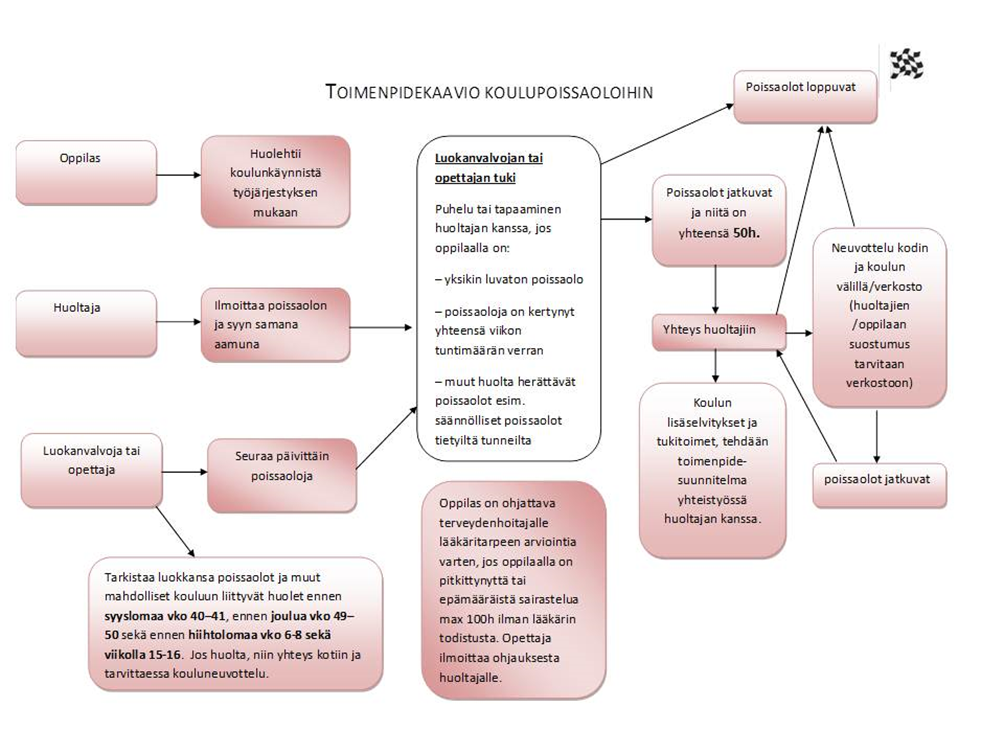 TurvallisuusJärjestyssäännötKoulun järjestyssäännöt ovat lukuvuosisuunnitelman liitteenä ja ne päivitetään lukuvuosittain.TapaturmatKoulukohtaiset ohjeet ja toimintatavat on kuvattu koulun turvallisuussuunnitelmassa, joka päivitetään lukuvuosittain.Päihteiden käytön ehkäiseminen:Ehkäisevä päihdetyö on toimintaa, jonka tavoitteena on edistää terveyttä, turvallisuutta ja hyvinvointia edistämällä päihteettömiä elintapoja, ehkäisemällä ja vähentämällä päihdehaittoja. Ehkäisevän päihdetyön tavoitteena on luoda vastuullinen kasvuympäristö lasten ja nuorten hyvinvoinnin lisäämiseksi vaikuttaen päihteitä koskeviin tietoihin ja asenteisiin. Ehkäisevä päihdetyö kouluissa toteutuu terveystarkastusten terveysneuvontana, terveystiedon tunneilla, ehkäisevän päihdetyön tapahtumina ja esim. selviytymispeleinä oppilaille vanhempineen. Kouluterveyskyselyiden ja muiden hyvinvointikyselyiden avulla seurataan alueen päihdekulttuurin kehittymistä ja ilmiöitä ja panostetaan varhaiseen puuttumiseen.Toimintaohjeet päihteiden käytön ehkäisemiseksi ja toimenpiteet oppilaan ollessa päihtyneenä koulussa on kuvattu Kärkölän kunnan kriisisuunnitelmassa.KoulukuljetuksetOdotusajat: Oppilas voi joutua käyttämään koulumatkallaan useita eri kuljetusmuotoja. Aikataulusta johtuen oppilas voi joutua odottamaan kuljetusta aamulla ja/tai illalla (mm. jatkokyytimahdollisuus). Auto/linja-auto ei ole myöhässä, jos se saapuu pysäkille 20 minuutin kuluessa sovitusta ajasta.Lain mukaan oppilaan koulumatka odotusaikoineen voi kestää enintään 2,5 tuntia päivässä. Lukuvuoden alussa 13 vuotta täyttäneen tai perusopetuslain 17 § 2 momentin tarkoittamassa erityisopetuksessa olevan oppilaan koulumatka odotusaikoineen voi kestää kuitenkin enintään kolme (3) tuntia päivässä.Odotusajat pyritään pitämään kohtuullisina. Ohjattua odotusajan valvontaa järjestetään koulun toimesta.Ohjaajana voi toimia myös koulunkäyntiavustaja.LiikenneturvallisuusHuoltajat ovat ensisijaisesti velvollisia opastamaan lapsiaan liikkumaan turvallisesti liikenteessä. Koulukuljetuksessa mukana olevien lasten huoltajat vastaavat siitä, että lapsi pääsee turvallisesti kotoa autoon ja autosta kotiin. Oppilas on koulun vastuulla autosta noususta kouluun ja koulun päättymisestä autoon nousuun. Liikennöitsijöiden vastuu kattaa oppilaiden autoon noususta kotipysäkille ja kotipysäkiltä koulun pysäkille jättämiseen. Koulukuljetuksista vastaava virasto tiedottaa poikkeustapauksista edelleen kouluille, liikennöitsijöille tai kotiin. Kaikki tahot käyttävät tarvittaessa suoraa tiedottamista (vanhemmat, koulu, liikennöitsijät ja koulukuljetuksista vastaava virasto)Oppilaiden suojaaminen väkivallalta, kiusaamiselta ja häirinnältäKoulukohtaiset ohjeet ja toimintatavat on kuvattu koulun turvallisuussuunnitelmassa, joka päivitetään lukuvuosittain.Kriisit, uhka- ja vaaratilanteetKoulukohtaiset ohjeet ja toimintatavat on kuvattu koulun turvallisuussuunnitelmassa, joka päivitetään lukuvuosittain.Yksilökohtainen oppilashuoltoYksilökohtaisen oppilashuollon kokonaisuusYksilökohtaisella oppilashuollolla tarkoitetaan oppilaalle annettavia terveydenhuollon palveluja, oppilashuollon psykologi- ja kuraattoripalveluja sekä yksittäistä oppilasta koskevaa monialaista oppilashuoltoa. Kouluterveydenhuollossa toteutettavat laajat terveystarkastukset sekä muut määräaikaistarkastukset ovat osa yksilökohtaista oppilashuoltoa ja niistä tehtävät yhteenvedot tuottavat tietoa myös yhteisöllisen oppilashuollon toteuttamiseen.Yksilökohtaisen oppilashuollon tavoitteena on seurata ja edistää oppilaan kokonaisvaltaista kehitystä, terveyttä, hyvinvointia ja oppimista. Tärkeätä on myös varhaisen tuen turvaaminen ja ongelmien ehkäisy. Oppilaiden yksilölliset edellytykset, voimavarat ja tarpeet otetaan huomioon sekä oppilashuollon tuen rakentamisessa että koulun arjessa.Yksilökohtainen oppilashuolto perustuu aina oppilaan sekä tarpeen niin vaatiessa huoltajan suostumukseen. Oppilaan osallisuus, omat toivomukset ja mielipiteet otetaan huomioon häntä koskevissa toimenpiteissä ja ratkaisuissa hänen ikänsä, kehitystasonsa ja muiden henkilökohtaisten edellytystensä mukaisesti. Vuorovaikutus on avointa, kunnioittavaa ja luottamuksellista. Työ järjestetään niin, että oppilas voi kokea tilanteen kiireettömänä ja hän tulee kuulluksi. Oppilashuoltotyössä noudatetaan tietojen luovuttamista ja salassapitoa koskevia säännöksiä.Asian käsittely myös yksittäisen oppilaan tueksi koottavassa asiantuntijaryhmässä ja ryhmän kokoonpano perustuu oppilaan tai tarvittaessa huoltajan suostumukseen. Oppilaan tai huoltajan yksilöidyllä kirjallisella suostumuksella asian käsittelyyn voi osallistua tarvittavia oppilashuollon yhteistyötahoja tai oppilaan läheisiä. Ryhmän jäsenillä on lisäksi oikeus pyytää neuvoa oppilaan asiassa tarpeellisiksi katsomiltaan asiantuntijoilta. Suostumusta ei sen sijaan tarvita tehostettuun ja erityiseen tukeen liittyviin käsittelyihin ja selvitysten laadintaan, jotka tehdään monialaisessa yhteistyössä oppilashuollon ammattihenkilöiden kanssa.Yksittäistä oppilasta koskevan asian käsittelystä asiantuntijaryhmässä laaditaan oppilashuoltokertomus.Yksilökohtainen oppilashuolto prosessina, asiantuntijaryhmän kokoaminen:Kun opettajalla herää huoli oppilaasta, hän ottaa asian puheeksi oppilaan kanssa. Jos huoli jatkuu puheeksi oton jälkeen, opettaja ottaa yhteyttä oppilaan luokanopettajaan/luokanvalvojaan. Luokanopettaja/luokanvalvoja ottaa yhteyttä huoltajaan. Jos huoli jatkuu luokanvalvoja ottaa uudelleen yhteyttä huoltajaan ja kutsuu huoltajan palaveriin. Luokanvalvoja pyytää samalla lupaa kutsua palaveriin myös niitä asiantuntijoita, joiden arvelee olevan tarpeen tilanteen selvittämiseksi. Luokanvalvoja tekee palaverista oppilashuoltokertomuksen. Palaverin aluksi käydään läpi asiantuntijaryhmän jäsenet ja varmistetaan huoltajalta/oppilaalta, että kaikkien asiantuntijoiden osallistuminen sopii. Oppilaan/huoltajan suostumus kirjataan oppilashuoltokertomukseen. Huoli häviää, mutta jos ei, niin luokanvalvoja/luokanopettaja ottaa uudelleen yhteyttä huoltajaan ja kokoaa uuden asiantuntijaryhmän, joka voi kokoonpanoltaan olla erilainen kuin edellisellä kerralla.OppilashuoltokertomusYksittäistä oppilasta koskevan asian käsittelystä asiantuntijaryhmässä laaditaan oppilashuoltokertomus. Luokanvalvoja/-opettaja kirjaa yksilökohtaisen oppilashuollon järjestämiseksi ja toteuttamiseksi välttämättömät tiedot oppilashuoltokertomukseen. Kirjauksia voivat tehdä myös muut asiantuntijaryhmän jäsenet. Palaverin aluksi käydään läpi asiantuntijaryhmän jäsenet ja varmistetaan huoltajalta/oppilaalta, että kaikkien asiantuntijoiden osallistuminen sopii. Oppilaan/huoltajan suostumus kirjataan oppilashuoltokertomukseen. Palaverin päätteeksi oppilashuoltokertomukseen kirjatut asiat luetaan yhdessä läpi ja kertomukseen otetaan kaikkien osallistujien allekirjoitukset. Oppilashuoltokertomuksen kirjaamiseen käytettävä lomake löytyy opetussuunnitelman liitteestä 1. Oppilashuoltokertomuksista sekä muista oppilashuollon tehtävissä laadituista tai saaduista yksittäistä oppilasta koskevista asiakirjoista muodostuvaa oppilashuollon rekisteriä säilytetään koulun kassakaapissa rekisteriselosteessa kuvatulla tavalla.Oppilashuollon tuki kurinpitorangaistuksen tai opetukseen osallistumisen epäämisen yhteydessäKoulupäivän keskeytysrehtori tekee hallinnollisen päätöksen opetuksen epäämisestä• koulupäivän keskeyttämistä esittänyt opettaja antaa sovitun seuraamuksen• koulupäivän keskeyttämisestä ilmoitetaan lapsen huoltajalle ja huoltajaa pyydetään hakemaan oppilas 
  koulusta • koulupäivän keskeyttämistä esittänyt opettaja/ rehtori/apulaisrehtori käy kasvatuskeskustelun oppilaan  
  kanssa seuraavana päivänäKirjallinen varoitus• rehtori kuulee huoltajaa ja oppilasta• rehtori tekee päätöksen kirjallisesta varoituksesta• rehtori tekee lastensuojeluilmoituksen, koska huoli oppilaan koulunkäynnistä on suuri• kasvatuksellinen keskustelu kuraattorin kanssa, kuraattori aloittaa tarvittaessa yksilötyöskentelyn oppilaan
  kanssaMääräaikainen erottaminen• prosessin alkaessa rehtori tekee lastensuojeluilmoituksen, koska huoli oppilaan koulunkäynnistä on suuri.   
  Lastensuojeluilmoitukseen on merkitty päivämäärä, jolloin asiaa käsitellään kunnanhallituksessa (lasten
  suojelulaki § 24).• rehtori kuulee oppilasta ja huoltajia• rehtori-sivistysjohtaja valmistelee päätösehdotuksen kunnanhallituksen päätettäväksi• kuraattori tapaa sovitusti oppilasta erottamisen aikana, tavoitteena kouluun palaaminen normaalisti 
  erottamisen päätyttyä• luokanvalvoja/luokanopettaja kokoaa tehtäväpaketin oppilaalle tehtäväksi erottamisen aikana• luokanvalvoja/luokanopettaja tapaa oppilasta ja tukee näin hänen oppivelvollisuutensa suorittamista 
  erottamisen aikana mahdollisuuksien mukaan• oppilaalle tarjotaan kuraattorin yksilötyöskentelyä erottamisen jälkeen, tavoitteena vaikuttaa erottamisen 
   syihin ja ehkäistä erottaminen jatkossaYhteistyö laajoissa terveystarkastuksissaLaajat terveystarkastukset järjestetään 1., 5. ja 8.luokalla. Niihin kutsutaan oppilaan molemmat vanhemmat tai huoltajat. Tarkastukseen sisältyy lapsen tai nuoren kasvun, kehityksen ja hyvinvoinnin tutkimisen ja arvioinnin lisäksi perheen ja vanhempien hyvinvoinnin selvittely.Terveystarkastus voidaan toteuttaa yhdessä tapaamisessa terveydenhoitajan ja lääkärin toimiessa työparina tai tarkastus voi muodostua useammasta tapaamisesta. Nuorelle järjestetään mahdollisuus myös kahdenkeskiseen keskusteluun terveydenhoitajan tai lääkärin kanssa. Laajoissa terveystarkastuksissa selvitellään lapsen ja nuoren hyvinvointiin liittyviä asioita kokonaisvaltaisesti. Tarkastuksessa käydään läpi koulunkäyntiin, vapaa-aikaan ja perheeseen liittyviä olosuhteita ja terveystottumuksia sekä tehdään iän ja yksilöllisen tarpeen mukaiset tutkimukset. Ennen terveystarkastusta täytettävät esitietolomakkeet auttavat tarkastuksen sisällön yksiköllisessä kohdentamisessa.Oppilaan kouluhyvinvoinnin arvioimiseen tarvitaan moniammatillista yhteistyötä: luokanopettaja tai –valvoja antaa kouluterveydenhuollolle oman arvionsa oppilaan selviytymisestä ja hyvinvoinnista koulussa vanhempien kirjallisella suostumuksella. Opettajan arvio kouluterveydenhuollon laajassa terveystarkastuksessa: lomake ja käyttöohje THLLaajoista terveystarkastuksista kerätään luokka- ja koulukohtaista tietoa koulun oppilashuollon ja kouluterveydenhuollon käyttöön. Laajoissa terveystarkastuksissa tarkastettujen luokkien ja luokkatasojen tiedoista tehdään koulukohtainen yhteenveto. Kertyneitä tietoja ja tarvittavia toimenpiteitä pohditaan oppilashuollon moniammatillisessa työryhmässä. Yhteenvedot auttavat koulun yhteisöllisen ja yksilöllisen oppilashuoltotyön suuntaamisessa ja ne ovat myös kolmen vuoden välein tehtävän koulun terveellisyyden ja turvallisuuden sekä kouluyhteisön hyvinvoinnin tarkastuksen tärkeitä taustatietoja.Sairauden vaatiman hoidon, erityisruokavalion tai lääkityksen järjestäminenVastuu lapsen sairauden hoidosta on aina vanhemmilla.Oppilaan koulupäivän aikana tarvitsemasta yksilöllisestä ravitsemuksesta, hoidosta, tuesta ja seurannasta sovitaan yhdessä oppilaan, perheen sekä terveys- ja opetustoimen edustajien kanssa. Pitkäaikaissairaiden lasten ja nuorten kohdalla on tarkoituksenmukaista ajoittain kokoontua arvioimaan tuen ja hoidon sujuvuutta eri tahojen näkökulmasta. Sovituista asioista, kuten mitä tukea tai hoitoa annetaan, kuka sen antaa ja miten tarvittava seuranta järjestetään, tehdään kirjallinen suunnitelma ja tieto suunnitelman laatimisesta kirjataan myös kouluterveydenhuollon potilasasiakirjoihin. Suunnitelmaa tehtäessä huomioidaan oppilaan sairauden hoidosta vastaavan tahon ohjeet sekä kansalliset ja paikalliset kouluterveydenhuollolle ja opetustoimelle annetut menettelytapaohjeet.Lääkehoidon toteuttaminen koulussa perustuu oppilaan ja hänen huoltajiensa sekä lääkehoitoa toteuttavan työntekijän ja toimintayksikön johdon väliseen yhteiseen sopimukseen. Joskus oppilaan tuen tarpeella sairauden hoidossa voi olla vaikutusta hänelle määriteltävään lähikouluun.Kouluja sekä koululaisille järjestettävää aamu- ja iltapäivätoimintaa voidaan pitää niin sanottuina lääkehoidon epätyypillisinä alueina. Näillä epätyypillisillä alueilla lääkehoitoa toteuttavat usein lääkehoitoon kouluttamattomat henkilöt. Sosiaali- ja terveysministeriö on antanut valtakunnalliset ohjeet (STM 2005) lääkehoidon toteuttamisesta erilaisissa toimintaympäristöissä.Lääkehoitoon kouluttamaton henkilöstö voi osallistua luonnollista tietä annettavan ja ihon alle pistettävän lääkehoidon toteuttamiseen yksittäistapauksissa tai tilannekohtaisen harkinnan ja riittävän lisäkoulutuksen jälkeen. Koulutuksen antaa laillistettu terveydenhuollon ammattihenkilö ja kirjallisen luvan terveydenhuollon toiminnasta vastaava lääkäri.Yleensä erikoissairaanhoidon diabeteshoitajat antavat pistosopetuksen ja kirjallisen pistosluvan diabeetikkolapsen hoitoon osallistuville. Opetuksen ja pistosluvan voi antaa myös perusterveydenhuollossa toimiva terveydenhuollon ammattihenkilö, esimerkiksi terveydenhoitaja. Diabeteshoitajalla tai muulla hoitajalla tulee tätä varten olla yksikkönsä diabeteslääkärin tai ylilääkärin valtuutus pistosopetukseen.Lääkehoidon osaaminen tulee varmistaa säännöllisesti. Lisäkoulutuksen järjestäjä vastaa lääkehoidon koulutuksen laadusta, laillistettu terveydenhuollon ammattihenkilö näytön vastaanottamisesta ja luvan myöntänyt lääkäri tehtävän edellyttämän osaamisen ja lisäkoulutuksen tason määrittelystä.ErityisruokavaliotKoulun varsinaisesta ruokalistasta poikkeavaa ruokaa voidaan tarjota joko terveydellisistä, eettisistä tai uskonnollisista syistä. Myös näiden ruokavalioiden tulee täyttää kouluruokailusta annetut säädökset. Eettisistä ja uskonnollisista syistä tarvittavat erityisruokavaliot toteutetaan huoltajan tai nuoren oman ilmoituksen perusteella ja niihin liittyvät käytännöt sovitaan sekä tiedotetaan etukäteen oppilaille ja huoltajille.Lääkärin, ravitsemusterapeutin tai terveydenhoitajan lausunto on välttämätön, kun ruokavalio tarvitaan sairauden hoitoon tai muun terveydellisen syyn johdosta. Erityisruokavalion tulee olla tiedossa jo ennen koulun alkamista ja asia tulee ennakoida koulua vaihdettaessa. Lasten ruoka-allergia Käypä Hoito-suosituksen mukaisesti ruokavaliot tulee mahdollisuuksien mukaan purkaa jo lastenneuvolassa ennen kouluikää. Lapsen oman opettajan ja koulun muiden aikuisten on tärkeää olla tietoisia oppilaan ruoka-aineallergiasta etenkin, jos allergeenille altistuminen aiheuttaa välittömiä oireita tai ensiavun tarvetta.Yhteistyö tehostetun ja erityisen tuen, joustavan perusopetuksen sekä sairaalaopetuksen yhteydessäKun yleisen tuen tukimuodot eivät riitä oppilaalle, laatii hänen luokanopettajansa/luokanvalvojansa yhdessä huoltajan ja lasta opettavien opettajien kanssa pedagogisen arvion oppilaan tilanteesta. Tarvittaessa opettaja konsultoi myös oppilashuoltohenkilöä, mikäli oppilas tarvitsee tilanteeseensa myös oppilashuollon tukea. Oppilas siirretään tarvittaessa tehostettuun tukeen.Mikäli tehostetun tuen tukimuodot eivät oppilaalle riitä, laatii luokanvalvoja/ luokanopettaja pedagogisen selvityksen yhteistyössä oppilashuollon ja huoltajien kanssa. Erityisopetuksen rehtori tekee päätöksen erityiseen tukeen siirtämisestä selvityksen pohjalta. Erityisen tuen oppilaalle laaditaan HOJKS yhteistyössä huoltajan, oppilaan ja oppilasta opettavien opettajien kanssa. Tarvittaessa konsultoidaan oppilashuolto-henkilöä.Erikoissairaanhoidossa olevan oppilaan opetus järjestetään ensisijaisesti oppilaan omassa koulussa tai esiopetuksen järjestämispaikassa, johon oppilas on otettu. Oppilaalle järjestetään opetusta ja tukea siinä määrin kuin se hänen terveytensä, pedagogiset erityistarpeensa ja erikoissairaanhoidolliset ja kuntoutukselliset toimenpiteet huomioon ottaen on perusteltua.Oppilaalla on omassa koulussaan käytössä kaikki koulun tukitoimet kolmiportaisen tuen mukaisesti. Mikäli oppilaan kohdalla opetus järjestetään oman koulun sijasta sairaalaopetuksessa, toteutetaan siirtyminen oppilaan, huoltajan tai muun laillisen edustajan, opetuksen järjestäjän, sairaalaopetusyksikön ja erikoissairaanhoidon moniammatillisessa yhteistyössä.Sairaalaopetus on erikoissairaanhoidon yhteydessä annettavaa perusopetusta avo- ja osasto-oppilaille. Sairaalaopetuksessa korostuvat kasvatuksen ja opetuksen lisäksi pedagoginen kuntoutus kaikkien oppilasta opettavien, kasvattavien tai hoitavien tahojen keskinäinen yhteistyö ja konsultaatio. Sairaalaopetuksessa tuetaan oppilaan koulupolkua. Nivelvaiheyhteistyö oppilaan oman koulun kanssa korostuu tulo- ja paluuvaiheessa. Oppilaan tukitoimien ja opetuksen järjestämiseksi järjestetään sairaalaopetuksen koordinoima sekä tulo- että paluuvaiheessa verkostopalaveri, johon kootaan tarvittava oppilashuollollinen asiantuntijaryhmä. Oppilaan tulee voida palata siihen opetukseen, johon oppilas osallistui ennen siirtymistä sairaalaopetukseen.Opetuksen siirtyminen omasta koulusta sairaalakouluunEnnen oppilaaksi ottoa sairaalakouluun:Oppilaalla erikoissairaanhoidon hoitokontakti olemassa. Yhteistyötä toteutettu prosessi –kuvauksen vaiheen 1. mukaisesti. Käsitys oppilaan kokonaistilanteesta muodostunut yhteistyössä. Oppilaaksi otto sairaalakouluun:- Erikoissairaanhoito ja sairaalakoulu sopivat yhteistyössä huoltajan kanssa opetusjaksosta 
  sairaalakoulussa. Tieto tästä oppilaan kotikouluun.- Sairaalakoulu tekee kirjallisen sopimuksen huoltajan kanssa.- Lahden Perusopetuspalveluiden opetus- ja kasvatusjohtaja laatii oppilaaksiottopäätöksen sairaalakouluun.Oppilaan kotikoulu toimittaa oppilaan pedagogisen selvityksen ja/tai HOJKSin sairaalakouluun.Oppilaan opetuksen siirtyminen sairaalakoulusta oppilaan lähikouluun toteutetaan prosessikuvauksessa olevan yhteistyökuvauksen mukaisesti. Oppilas palaa joko samaan opetusryhmään/kouluun tai muuhun lähikouluun, mikäli se on katsottu monialaisessa yhteistyössä oppilaan kokonaistilanne huomioiden paremmaksi ratkaisuksi.OppilashuoltosuunnitelmatOppilashuoltosuunnitelmatOppilashuoltoa toteutetaan yhteistyössä oppilaiden ja huoltajien kanssa. Oppilashuoltosuunnitelmassa kuvataan oppilashuollon toimintatavat oppilaiden ja huoltajien osallisuuden edistämiseksi sekä yhteistyön järjestämiseksi.Opetuksen järjestäjä seuraa koulun oppilashuoltosuunnitelman toteutumista. Oppilashuoltosuunnitelmassa kuvataan toimenpiteet suunnitelman toteuttamiseksi ja seuraamiseksi. Oppilashuoltosuunnitelman toteuttaminen ja seuraaminen on osa opetuksen järjestäjän omavalvontaa koskevaa tehtävää. Opetuksen järjestäjä vastaa yhteistyössä opetustoimen ja sosiaali- ja terveystoimen oppilashuoltopalveluista vastuussa olevien viranomaisten kanssa oppilashuollon kokonaisuuden omavalvonnan toteutumisesta.Kunnan yhteinen oppilashuollon ohjaus- ja koulukohtainen oppilashuoltoryhmä ohjaa, seuraa ja arvioi oppilashuoltotyötä ja sen vaikuttavuutta. Rehtori ja apulaisrehtori esittelevät vuosittain koulun oppilashuollon painopisteet, tukiresursoinnin ja sen käytön sekä arvioivat oppilashuollon vaikuttavuutta ja toimivuutta yhdessä ohjaus- ja oppilashuoltoryhmän kanssa. Mittareina käytetään mm. kouluterveyskyselystä, lasten ja nuoren hyvinvointikyselyistä sekä maakunnallisesti toteutettavista arviointikyselyistä saatuja tuloksia.Paikallisesti päätettävät asiat ja koulukohtaisen oppilashuoltosuunnitelman laadinta Opetussuunnitelmaan sisältyvä kuvaus oppilashuollostaOpetussuunnitelmassa kuvataan perusopetuksen oppilashuollon paikallisen toteuttamisen tavoitteet ja toimintatavat. Siinä määritellään opetussuunnitelman yhteys lasten ja nuorten hyvinvointisuunnitelmaan sekä koulukohtaisten oppilashuoltosuunnitelmien laadintaa ohjaavat linjaukset. Oppilashuoltosuunnitelmien laadintaa ohjaaviin linjauksiin on tarkoituksenmukaista sisällyttää suunnitelmien perusrakenne ja osa suunnitelmiin sisältyvistä asioista, jolloin turvataan suunnitelmien riittävä yhdenmukaisuus kaikissa kouluissa. Yhteisiä osuuksia täsmennetään ja täydennetään koulukohtaisesti. Koulukohtainen oppilashuoltosuunnitelmaOpetuksen järjestäjä vastaa siitä, että oppilashuollon toteuttamista, arviointia ja kehittämistä varten laaditaan koulukohtainen oppilashuoltosuunnitelma. Suunnitelma on laadittava yhteistyössä koulun henkilöstön, oppilaiden ja heidän huoltajiensa kanssa. Oppilashuoltosuunnitelma voi olla myös kahden tai useamman koulun yhteinen. Oppilashuoltosuunnitelmaa laadittaessa sovitaan menettelytavoista, joilla koulun henkilöstö, lapset ja huoltajat sekä tarvittavilta osin yhteistyötahot perehdytetään suunnitelmaan. Samalla sovitaan suunnitelmasta tiedottamisesta edellä mainituille. Koulukohtaiseen oppilashuoltosuunnitelmaan sisällytetään seuraavat asiat:Oppilashuollon kokonaistarve ja käytettävissä olevat oppilashuoltopalvelutOppilashuoltosuunnitelmassa esitetään arvio koulun oppilashuollon kokonaistarpeesta ja käytettävissä olevista oppilashuoltopalveluista niiden yhdenvertaisen saatavuuden varmistamiseksi ja toiminnan tarkoituksenmukaiseksi kohdentamiseksi. Oppilashuollon kokonaistarve ja käytettävissä olevien oppilashuoltopalvelujen määrä ilmoitetaan sen mukaisena, mitä ne ovat suunnitelmaa valmisteltaessa. Arviota voidaan tarpeiden muuttuessa tarkistaa.    	Arvio oppilashuollon kokonaistarpeesta tukee koulun käytettävissä olevien resurssien kohdentamista yhteisölliseen ja yksilökohtaiseen oppilashuoltotyöhön sekä oppilashuollon yhteistyöhön. Arviossa otetaan huomioon oppilashuollon seurannassa, kehittämisessä ja toteuttamisessa vaadittava opetushenkilöstön ja oppilashuollon palveluiden asiantuntijoiden työpanos. Arviossa hyödynnetään monipuolisesti lasten ja nuorten terveyttä ja hyvinvointia sekä elinoloja koskevaa seurantatietoa. Lisäksi huomioidaan kouluyhteisön ja -ympäristön tarpeet, asuinalueen erityispiirteet sekä tehostettua ja erityistä tukea tarvitsevien oppilaiden määrä koulussa. Arvion valmistelussa otetaan huomioon myös oppilailta ja huoltajilta sekä opetus- ja oppilashuoltohenkilöstöltä saatava tieto. Oppilashuoltosuunnitelmaan sisällytetään arvio koulun käytettävissä olevista oppilashuoltopalveluista, joita ovat kouluterveydenhuolto- sekä psykologi- ja kuraattoripalvelut. Lisäksi suunnitelmassa kuvataanoppilashuollon palveluiden järjestäminen ja sen edellyttämä työn- ja vastuunjako sekä palvelujen toteuttamisessa tarvittava yhteistyö oppilashuollon palveluiden kohdentaminen yksittäisiin oppilaisiin, kouluyhteisöön ja yhteistyöhön liittyviin tehtäviin sekä oppilashuollon kehittämiseen ja seurantaan. Yhteisöllinen oppilashuolto ja sen toimintatavat Oppilashuoltosuunnitelmassa kuvataan yhteisöllisen oppilashuollon kokonaisuus, josta ilmeneeyhteisöllisen oppilashuollon järjestäminen ja sen toimintatavat kouluyhteisön ja -ympäristön terveellisyyden, turvallisuuden ja hyvinvoinnin edistämiseksi.koulukohtaisen oppilashuoltoryhmän tai muun tehtävään soveltuvan monialaisen koulukohtaisen ryhmän toimitavat ja käytännötTämän lisäksi oppilashuoltosuunnitelmassa kuvataankoulukohtaisen oppilashuoltoryhmän toimintatavat ja käytännötyhteistyö koulun ulkopuolisten lasten ja nuorten hyvinvointia edistävien tahojen kanssa yhteisöllisen oppilashuollon kehittämisessäyhteistyö oppilaan ohjauksessa, koulutuksen siirtymävaiheissa sekä jatko-opintojen suunnittelussayhteistyö ja käytänteet kouluympäristön terveellisyyden ja turvallisuuden sekä kouluyhteisön hyvinvoinnin tarkastuksissayhteistyö terveysneuvonnan ja terveystiedon opetuksen välillä  järjestyssäännötpoissaolojen seuraaminen, niistä ilmoittaminen ja niihin puuttuminentapaturmien ehkäiseminen sekä ensiavun järjestäminen ja hoitoonohjaustupakkatuotteiden, alkoholin ja muiden päihteiden käytön ehkäiseminen ja käyttöön puuttuminenkoulukuljetusten odotusaikoja ja turvallisuutta koskevat ohjeetsuunnitelma oppilaiden suojaamiseksi väkivallalta, kiusaamiselta ja häirinnältä toiminta äkillisissä kriiseissä ja uhka- ja vaaratilanteissa.Seuraavassa määritellään kahden viimeksi mainitun suunnitelman tarkempi sisältö: a. Suunnitelma oppilaiden suojaamiseksi väkivallalta, kiusaamiselta ja häirinnältäOppilaiden suojaamiseksi väkivallalta, kiusaamiselta ja häirinnältä laaditaan suunnitelma. Siinä otetaan huomioon sekä oppilaiden keskinäiset että oppilaiden ja aikuisten väliset vuorovaikutussuhteet koulussa. Suunnitelmassa kuvataan:kiusaamisen, väkivallan ja häirinnän ehkäiseminen ja siihen puuttuminenedellä mainittujen asioiden käsittely yhteisö-, ryhmä- ja yksilötasolla yksilöllinen tuki, tarvittava hoito, muut toimenpiteet ja jälkiseuranta sekä teon tekijän että sen kohteena olevan osaltayhteistyö huoltajien kanssa,yhteistyö tarvittavien viranomaisten kanssasuunnitelmaan perehdyttäminen ja siitä tiedottaminen henkilöstölle, oppilaille, huoltajille ja yhteistyötahoille suunnitelman päivittäminen, seuranta ja arviointi.b. Toiminta äkillisissä kriiseissä ja uhka- ja vaaratilanteissa Oppilashuoltosuunnitelmassa määritellään toiminta äkillisissä kriiseissä, uhka- ja vaaratilanteissa. Kriisisuunnitelma valmistellaan yhteistyössä tarvittavien viranomaisten kanssa ottaen huomioon muut uhka-, vaara ja kriisitilanteita koskevat ohjeistukset kuten pelastussuunnitelma. Suunnitelmassa kuvataan:kriisitilanteiden ehkäisy, niihin varautuminen ja toimintatavat äkillisissä kriisitilanteissajohtamisen periaatteet, yhteistyö sekä työn- ja vastuunjako kriisitilanteissa ja niihin varautumisessasisäisen ja ulkoisen sekä koulun ja opetuksen järjestäjän välisen tiedottamisen ja viestinnän periaatteet psykososiaalisen tuen ja jälkihoidon järjestäminensuunnitelmaan perehdyttäminen ja siitä tiedottaminen henkilöstölle, oppilaille, huoltajille ja yhteistyötahoilletoimintavalmiuksien harjoittelu suunnitelman arviointi ja päivittäminen.Yksilökohtaisen oppilashuollon järjestäminen Oppilashuoltosuunnitelmassa kuvataan yksilökohtaisen oppilashuollon kokonaisuus, josta ilmeneeyksilökohtaisen oppilashuollon järjestäminen lapsen ja nuoren kehityksen, hyvinvoinnin ja oppimisen seuraamiseksi ja edistämiseksi sekä yksilöllisen tuen toteuttamiseksi.Tämän lisäksi oppilashuoltosuunnitelmassa kuvataanyhteistyö kouluterveydenhuollon laajoissa terveystarkastuksissaoppilaan sairauden vaatiman hoidon, erityisruokavalion tai lääkityksen järjestäminen koulussa yhteistyö tehostetun ja erityisen tuen, joustavan perusopetuksen sekä sairaalaopetuksen yhteydessäoppilashuollon tuki kurinpitorangaistuksen tai opetukseen osallistumisen epäämisen yhteydessäasiantuntijaryhmän kokoaminen ja suostumuksen hankkiminen sekä ryhmän yhtenäiset menettelytavat yksittäistä oppilasta koskevan asian käsittelyssä oppilashuoltokertomusten laatiminen ja säilytys yhteistyö koulun ulkopuolisten palvelujen ja yhteistyökumppaneiden kanssa kuten nuorisotoimi, lastensuojelu, erikoissairaanhoito ja poliisi. Oppilashuollon yhteistyön järjestäminen oppilaiden ja heidän huoltajiensa kanssa Oppilashuoltoa toteutetaan yhteistyössä oppilaiden ja huoltajien kanssa. Oppilashuoltosuunnitelmassa kuvataan oppilashuollon toimintatavat oppilaiden ja huoltajien osallisuuden edistämiseksi sekä yhteistyön järjestämiksi. Suunnitelmassa kuvataanoppilaan ja huoltajan osallisuus yhteisöllisen ja yksilökohtaisen oppilashuollon suunnittelussa, toteuttamisessa ja arvioinnissa yhteisöllisen ja yksilökohtaisen oppilashuollon periaatteista ja menettelytavoista tiedottaminen oppilaille, huoltajille ja yhteistyötahoille.Oppilashuoltosuunnitelman toteuttaminen ja seuraaminen Opetuksen järjestäjä seuraa koulun oppilashuoltosuunnitelman toteutumista. Oppilashuoltosuunnitelmassa kuvataan toimenpiteet suunnitelman toteuttamiseksi ja seuraamiseksi. Näitä ovat seurannasta vastuussa oleva taho koulussa, seurattavat asiat ja käytettävät menetelmät tietojen kokoamiseksi sekä seurannan aikataulu. Lisäksi kuvataan seurantatietojen käsittely ja hyödyntäminen koulun oppilashuollon kehittämisessä sekä keskeisistä tuloksista tiedottaminen oppilaille, huoltajille ja tarvittaville yhteistyötahoille.  Oppilashuoltosuunnitelman toteuttaminen ja seuraaminen on osa opetuksen järjestäjän omavalvontaa koskevaa tehtävää. Opetuksen järjestäjä vastaa yhteistyössä opetustoimen ja sosiaali- ja terveystoimen oppilashuoltopalveluista vastuussa olevien viranomaisten kanssa oppilashuollon kokonaisuuden omavalvonnan toteutumisesta. Kieleen ja kulttuuriin liittyviä erityiskysymyksiäKärkölän kunnan koulun opetuskieli on suomen kieli.Oppilaille, jotka eivät puhu äidinkielenään suomen kieltä, laaditaan tapauskohtaisesti oppimissuunnitelmat, joissa kuvataan oppilaan opetusjärjestelyt, koulunkäyntihistoria, vahvuudet ja tuettavat alueet, suomi toisena kielenä - opetuksen järjestämistavat sekä tavoitteet, sisällöt, menetelmät ja arviointi, menetelmät muiden oppiaineiden eriyttämisessä sekä työskentelytaidot.Perusopetuksen valmistavassa opetuksessa noudatetaan Päijät-Hämeen seudullista valmistavan opetuksen opetussuunnitelmaa.Saamelaiset ja saamenkielisetKärkölässä ei järjestetä saamenkielen opetusta. Oppilaalle laaditaan oppimissuunnitelma, jossa mahdollisuuksien mukaan pyritään tukemaan heidän kulttuuritaustaansa. RomanitKärkölässä ei järjestetä romanikielen opetusta. Oppilaalle laaditaan oppimissuunnitelma, jossa mahdollisuuksien mukaan pyritään tukemaan heidän kulttuuritaustaansa tekemällä yhteistyötä kotien kanssa.ViittomakielisetKärkölän kunnassa ei järjestetä erillistä viittomakielen opetusta, vaan oppilaalle pyritään järjestämään opiskelupaikka, jossa hän voi opiskella viittomakielellä.Muut monikieliset oppilaatMaahanmuuttaja- ja muut monikieliset oppilaatEsiopetusikäisen oppilaan suomen kielen opiskelu alkaa omassa alkuluokassa. Lasten kaksi- tai monikielistä kieli-identiteettiä tuetaan ja heille tarjotaan tilaisuuksia käyttää ja omaksua kieliä toiminnallisesti ja leikinomaisesti. Esiopetuksessa luodaan myönteisiä kieltenoppimistilanteita ja rakennetaan pohjaa elinikäiselle kielten opiskelulle. Esiopetuksen keskeiset sisältöalueet harjaannuttavat kielen käytön eri toimintoihin, kotouttavat suomalaiseen kulttuuriin ja vertailevat suomalaista kulttuuria muihin kulttuureihin. Oppimisprosessit nivoutuvat kaikkiin esiopetuksen osa-alueisiin.Kärkölään muuttavat peruskouluikäiset lapset ja nuoret, jotka eivät osaa suomen kieltä, ohjataan perusopetukseen valmistavaan ryhmään. Valmistava opetus järjestetään Päijät-Hämeen seudullisen valmistavan opetuksen opetussuunnitelman mukaisesti. Perusopetuksen valmistavan opetuksen laajuus vastaa yhden lukuvuoden oppimäärää. Tämän jälkeen oppilas siirtyy opiskelemaan hänelle määrättyyn lähikouluun.Maahanmuuttajaoppilaalle voidaan opettaa suomea toisena kielenä joko kokonaan tai osittain suomen kielen ja kirjallisuuden oppimäärän sijaan. Opetusjärjestelyiden lähtökohtana ovat oppilaan oppimistarpeet ja kielenoppimisen vaihe. Oppilas opiskelee suomi toisena kielenä ja kirjallisuus- oppimäärän mukaisesti, mikäli hänen suomen kielen peruskielitaidossa on puutteita yhdessä tai useammassa kielitaidon osa-alueessa. Suomi toisena kielenä ja kirjallisuus- oppimäärän tavoitteet ja sisällöt on määritelty opetussuunnitelman oppiaineet osiossa.Suomi toisena kielenä ja kirjallisuus- oppimäärä on sidottu vuosiluokkiin muiden oppiaineiden tavoin. Oppilas saattaa tulla S2-opetukseen kesken perusopetuksen. Tuolloin ei välttämättä päästä luokkatasolle asetettuihin tavoitteisiin. Esi- ja perusopetuksessa opiskelevalle oppilaalle, joka opiskelee suomea toisena kielenä, laaditaan yhteistyössä oppilaan ja huoltajan kanssa oppimissuunnitelma, joka voi olla osa kotouttamissuunnitelmaa. Oppimissuunnitelmassa kuvataan opetusjärjestelyt, koulunkäyntihistoria, vahvuudet ja tuettavat alueet, suomi toisena kielenä -opetuksen järjestämistavat sekä tavoitteet, sisällöt, menetelmät ja arviointi, menetelmät muiden oppiaineiden eriyttämisessä sekä työskentelytaidot. Mikäli oppilas tarvitsee opiskelunsa tueksi muusta kuin kielitaidosta johtuvaa tehostettua tai erityistä tukea, edetään opetussuunnitelmassa määriteltyjen tuen järjestelyjen periaatteiden mukaisesti. Kouluneuvotteluissa suunnitelmia laadittaessa voidaan käyttää tarvittaessa tulkkipalveluja, jotta sisällöt ja yhteistyö kotien kanssa tulee ymmärretyksi molemmin puolin.Myös maahanmuuttajaoppilaiden, kuten kaikkien oppilaiden opetuksessa, noudatetaan yhteisiä tavoitteita ja periaatteita. Keskeistä maahanmuuttajaoppilaiden opetuksessa on opiskeltavien asioiden eriyttäminen sekä oppilaan oppimista tukevien menetelmien käyttäminen.Oman äidinkielen vahvaa osaamista tuetaan mahdollisuuksien mukaan. Oman äidinkielen opetuksesta pyritään järjestämään.Erilaiset kulttuurit nähdään voimavarana, ja kulttuurien vuorovaikutusta tuetaan. Opetussuunnitelmassa monikulttuurisuuteen ja kieleen liittyviä kysymyksiä käsitellään laaja-alaista osaamista, toimintakulttuuria ja oppiaineita käsittelevissä luvuissa.Kaksikielinen opetusKärkölän kunnassa ei järjestetä kaksikielistä opetusta. Mikäli koulu tai koulut haluavat järjestää kaksikielistä- tai kielikylpyopetusta, laativat he koululle oman opetussuunnitelman. Jossa kuvataan opetuksen järjestäminen perusopetuksen opetussuunnitelman perusteiden vaatimalla tavalla.Erityiseen maailmankatsomukseen tai kasvatusopilliseen järjestelmään perustuva perusopetusEi käytössä Kärkölän kunnassa. Valinnaisuus perusopetuksessa  Taide- ja taitoaineiden valinnaiset tunnitValtioneuvoston asetuksessa vuosiluokille 1-6 ja vuosiluokille 7-9 osoitetaan kullekin taide- ja taitoaineelle (musiikki, kuvataide, käsityö, liikunta, kotitalous) kaikille yhteisen opetuksen vähimmäistuntimäärä. Lisäksi näiden oppiaineiden opetukseen osoitetaan 1-6 vuosiluokille yhteensä kuusi vuosiviikkotuntia ja vuosiluokille 7-9 yhteensä viisi vuosiviikkotuntia, joista tuntijaossa käytetään nimeä taide- ja taitoaineiden valinnaiset. Valinnaisten tuntien käytöstä päätöksen tekee opetuksen järjestäjä.Taide- ja taitoaineiden valinnaisiin osoitetut vuosiviikkotunnit voidaan paikallisessa opetussuunnitelmassa jakaa musiikin, kuvataiteen, käsityön, liikunnan ja kotitalouden kesken opetuksen järjestäjän päättämällä tavalla. Vaihtoehtoisesti vuosiviikkotunnit tai osa niistä voidaan osoittaa oppilaiden valittavaksi. Valinnaisia tunteja voidaan käyttää painotetun opetuksen järjestämiseen, mikäli paikallisessa opetussuunnitelmassa painotetaan joitakin taide- ja taitoaineita tai niistä muodostettua oppiainekokonaisuutta.Taide- ja taitoaineiden oppimäärät muodostuvat oppiaineen vähimmäistuntimäärästä ja mahdollisista taide- ja taitoaineiden valinnaisista tunneista. Taide- ja taitoaineiden tunnit arvioidaan osana yhteisinä oppiaineina opetettavien taide- ja taitoaineiden oppimääriä, eikä niistä anneta erillisiä perusopetuksessa käytettävissä todistuksissa. Valinnaiset aineetValinnaisten aineiden tehtävänä on syventää ja laajentaa oppilaan osaamista oppilaan valinnan mukaisesti. Valinnaisten aineiden yhteenlaskettu määrä on vähintään yhdeksän vuosiviikkotuntia vuosiluokilla 1-9.Kärkölän kunnassa valinnaisten opintojen jakautuminen vuosiluokittain on esitetty Kärkölän kunnan tuntijaossa. Painotettuun opetukseen on käytetty valinnaisen opetuksen oppitunteja.Valinnaisena aineena voidaan tarjota perusopetuksen soveltavia, syventäviä perusopetukselle asetettuja tavoitteita tukevia aineita tai useasta aineesta muodostettuja oppiainekokonaisuuksia.Valinnaisten aineiden tehtävän on syventää ja laajentaa oppilaan osaamista oppilaan valinnan mukaisesti. Valinnaisten aineiden yhteenlaskettu määrä on vähintään yhdeksän vuosiviikkotuntia vuosiluokilla 1-9. Valinnaisena aineena voidaan tarjota perusopetukseen soveltuvia, syventäviä ja soveltavia perusopetukselle asetettuja tavoitteita tukevia aineita tai useasta aineesta muodostettuja oppiainekokonaisuuksia. Valinnaisten aineiden tulee edistää perusopetukselle asetettujen tavoitteiden saavuttamista. Syventävät valinnaiset aineet syventävät ja/tai laajentavat yhteisten oppiaineiden tavoitteita ja sisältöjä. Soveltavat valinnaiset aineet voivat sisältää aineksia useasta oppiaineesta tai laaja-alaisesta osaamisesta. Soveltavilla valinnaisilla aineilla voidaan edistää oppiaineiden yhteistyötä esimerkiksi taide- ja taitoaineiden opinnoissa, tieto- ja viestintäteknologiassa, kuluttaja- ja talouskasvatuksessa, globaalikasvatuksessa tai draamaopinnoissa.Opetuksen järjestäjä päättää, mitä valinnaisia aineita tarjotaan. Opetuksen järjestäjän tulee ottaa valinnaisten aineiden tarjonnasta sekä arvioinnista päättäessään huomioon opiskelijaksi ottamisen perusteet toiselle asteelle.Valtioneuvoston asetuksessa määritellyssä tuntijaossa on vuosiluokilla 1-9 varattu yhdeksän vuosiviikkotuntia opetusaikaa valinnaisille aineille. Mikäli opetuksen järjestäjän hyväksymässä tuntijaossa ylitetään perusopetusasetuksen määrittelemä vähimmäisvuosiviikkotuntimäärä (222vvt), voivat tunnit ylityksen osalta sisältää myös valinnaisia aineita. Valinnaisiin aineisiin osoitettuja vuosiviikkotunteja voidaan tarvittaessa käyttää painotetun opetuksen järjestämiseen.Kärkölän kunnassa koulujen tarjoamat valinnaisuuteen osoitetut opinnot kuvataan koulukohtaisesti koulujen työ-/lukuvuosisuunnitelmissa.Vuosiluokat 7-9VALINNAISAINEET JAKAUTUVAT KOLMEEN RYHMÄÄN (vuosiluokat 7-9)PITKÄVALINTAPitkävalinta on kahdeksi lukuvuodeksi, 8.-9. luokilla valittava yhteensä neljän vuosiviikkotunnin mittainen opintokokonaisuus, josta kaksi viikkotuntia opiskellaan kahdeksannella ja kaksi yhdeksännellä luokalla. Oppilas valitsee seitsemännen luokan keväällä kaksi pitkävalintaa. Liikuntaluokalla liikunta on yksi pitkävalinnoista, joten valittavia opintokokonaisuuksia jää yksi. Musiikkiluokalla musiikki on yksi pitkävalinnoista, joten valittavia opintokokonaisuuksia jää yksi.Opintokokonaisuuden arviointi on osa oppiaineen arviointia.PUOLIPITKÄVALINTAPuolipitkävalinta on kahdeksi lukuvuodeksi, 8.-9. luokilla valittava kahden vuosiviikkotunnin mittainen opintokokonaisuus, josta yksi viikkotunti opiskellaan kahdeksannella ja yksi yhdeksännellä luokalla. Oppilas valitsee seitsemännen luokan keväällä yhden puolipitkävalinnan. Musiikkiluokalla musiikki on puolipitkävalinta, joten muita valittavia kursseja ei jää.Opintokokonaisuuden arviointi on osa oppiaineen arviointia.LYHYTVALINTALyhytvalinta on kahdeksannella ja yhdeksännellä luokalla opiskeltava yhden vuosiviikkotunnin mittainen opintokokonaisuus. Oppilas valitsee 7. luokan keväällä kaksi lyhytvalintaa kahdeksannelle ja yhden yhdeksännelle luokalle. Liikunta ja musiikkiluokalla valittavaksi jää yksi opintokokonaisuus yhdeksännelle luokalle.Opintokokonaisuudet arvioidaan merkinnällä hyväksytty / hylätty (S / E).Vieraiden kielten vapaaehtoiset ja valinnaiset oppimäärätB2-kielenä voi opiskella saksan tai ranskan kieltä. B2-kielen opiskelu alkaa 8. vuosiluokalla. Opetus ei lisää oppilaan vuosiviikkotuntimäärää vaan se sisältyy valinnaisaineiden tarjontaan. Opiskelun laajuus on 2 vuosiviikkotuntia sekä 8. että 9. luokalla.Paikallisesti päätettävät asiatOpetuksen järjestäjä päättää valinnaisuudesta opetuksessa siten, että tarjonta toteuttaa perusopetukselle asetettuja tavoitteita ja vastaa oppilaiden tarpeisiin. Opetuksen järjestäjä päättää ja kuvaa opetussuunnitelmassaTaide- ja taitoaineiden valinnaiset tunnitmiltä osin taide- ja taitoaineiden valinnaisia tunteja osoitetaan taide- ja taitoaineiden oppimääriin jakamalla näitä tunteja taide- ja taitoaineiden keskenmiltä osin taide- ja taitoaineiden valinnaisia tunteja osoitetaan taide- ja taitoaineiden oppimääriin oppilaan valintaan perustuenmitkä ovat kunkin taide- ja taitoaineen tavoitteet ja keskeiset sisällöt vuosiluokilla, jolla näiden oppiaineiden opetustunnit muodostuvat osittain tai kokonaisuudessaan taide- ja taitoaineiden vallinnaisista tunneistaValinnaiset aineetmitkä ovat oppilaille tarjottavat valinnaiset aineet mikä on kunkin valinnaisen aineen nimi ja laajuus sekä vuosiluokat, joilla kutakin valinnaista ainetta tarjotaan miten vuosiviikkotunnit jaetaan vuosiluokittainmitkä ovat kunkin valinnaisen aineen tavoitteet ja sisällöt vuosiluokittain sekä oppimisympäristöihin, työtapoihin, tukeen ja ohjaukseen liittyvät mahdolliset erityispiirteet.Vieraiden kielten vapaaehtoiset ja valinnaiset oppimäärätmitkä ovat oppilaille mahdollisesti tarjottavat vapaaehtoiset ja valinnaiset kielet miten niiden vuosiviikkotunnit jaetaan vuosiluokittain mitkä ovat opetussuunnitelman perusteiden pohjalta määritellyt tavoitteet ja sisällöt vuosiluokittain sekä oppimisympäristöihin, työtapoihin, tukeen ja ohjaukseen liittyvät mahdolliset erityispiirteet.Liitteet:Tvt-suunnitelma Väli- ja lukuvuositodistuksetPerusopetuksen tuntijako, Kärkölän kunta 1.1.2020Perusopetuksen tuntijako, Kärkölän kunta 1.1.2020Perusopetuksen tuntijako, Kärkölän kunta 1.1.2020Perusopetuksen tuntijako, Kärkölän kunta 1.1.2020Opetuksen vähimmäismäärä vuosiviikkotunteinaOpetuksen vähimmäismäärä vuosiviikkotunteinaOpetuksen vähimmäismäärä vuosiviikkotunteinaAINE1.lk2.lk3.lk4.lk5.lk6.lk1-6 lk7. lk8. lk9. lk7-9 lk1-9 lkÄidinkieli ja kirjallisuus775554333341043A1-kieli (englanti) 0,5 1,5232211232718B2-kieli (ruotsi)221,51,5146Matematiikka334444223441133Ympäristöoppi2233221414Biologia ja maantieto22377Fysiikka ja kemia23277Terveystieto 11133Uskonto/elämänkatsomustieto1111217111310Historia1,51,532247Yhteiskuntaoppi10,50,52335Musiikki1111127229Kuvataide222121102212Käsityö222222123315Liikunta22233315232722Kotitalous333Oppilaanohjaus0,50,5122Valinnaiset aineet, taito- ja taideaineet3255Valinnaiset aineet, muut3477Oppilaan vähimmäistuntimäärä20,521,522242525138303030902281.-6. luokilla  alkaen 1.8.20168. luokilla alkaen 1.8.20188. luokilla alkaen 1.8.20188. luokilla alkaen 1.8.20187. luokilla alkaen 1.8.20179. luokilla alkaen 1.8.20199. luokilla alkaen 1.8.20199. luokilla alkaen 1.8.2019